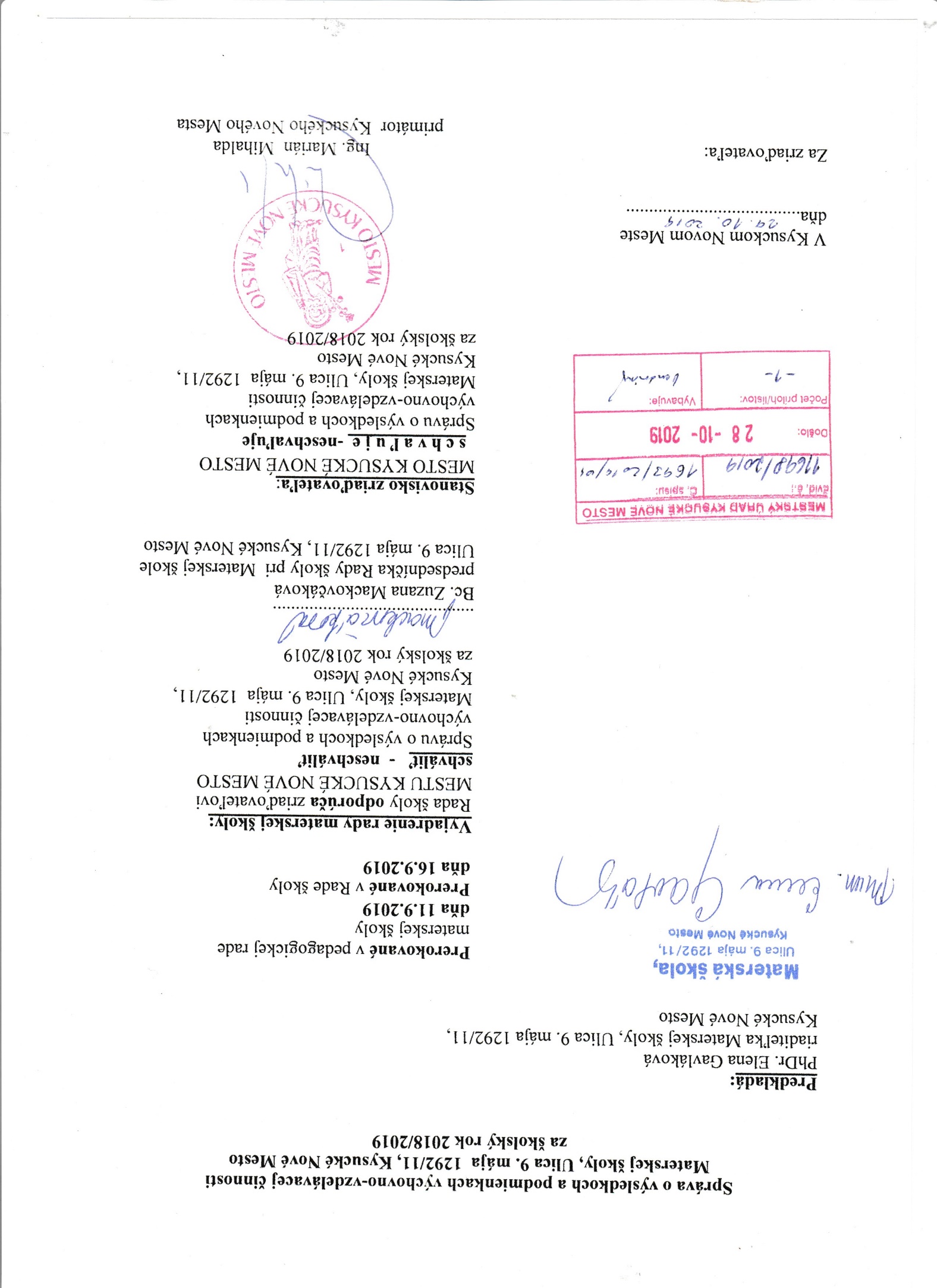 Východiská a podkladySpráva je vypracovaná v zmysle týchto dokumentov:Vyhláška Ministerstva školstva SR č. 9/2006 zo 16. 12.2005 o štruktúre a obsahu správ výchovno-vzdelávacej činnosti, jej výsledkoch a podmienkach škôl a školských zariadení.Metodické usmernenie MŠ SR č. 10/2006-R k vyhláške MŠ SR č. 9/2006.Zákon č.596/2003 o štátnej správe v školstve a školskej samospráve a o zmene doplnení  niektorých zákonov.Zákon č. 245/2008 z 22. mája 2008 o výchove a vzdelávaní (Školský zákon) a o zmene a doplnení niektorých zákonov.Zmeny v zákone č. 245/2008 Z.z. o výchove a vzdelávaní ( Školský zákon), ktoré zaviedol zákon č. 324/2012 Z.z. – novelizácia.Novela školského zákona – zákon č. 324/2012 Z. z. (1.september 2013).Zákon č. 317/2009  o pedagogických zamestnancoch a odborných zamestnancoch a o zmene doplnení niektorých zákonov.Vyhláška č. 445/2009  Z. z. o kontinuálnom vzdelávaní, kreditoch a atestáciách pedagogických zamestnancov a odborných zamestnancov.Zákon č. 553/2003 Z.z. o odmeňovaní  niektorých zamestnancov pri výkone práce vo verejnom záujme a o zmene a doplnení niektorých zákonov v znení  neskorších predpisov - §  14.Základné právne predpisy upravujúce získavanie kreditov, priznávanie kreditov, uznávanie kreditov, vyplácanie kreditového príplatku.Zbierka zákonov SR Zákon 245/2008  /školský zákon/ - verzia účinná od 1.1.2016 do 30.6. 2016.Zákon č.18/2018  o ochrane osobných údajov.Pedagogicko – organizačné pokyny na školský rok 2018/2019.Koncepčný zámer rozvoja  materskej školy. Plán spolupráce materskej školy na školský rok    2018/2019.Vyhodnotenia učebných  celoškolských projektov za školský rok 2018/2019.Rozpočet materskej školy za školský  rok   2018/2019.18. Informácie o činnosti Rady školy pri MŠ za  školský rok 2018/2019.      19. Školský vzdelávací program Sedembodková lienka.20.Štátny vzdelávací program pre predprimárne vzdelávanie v materských školách.                         Správao výsledkoch a podmienkach výchovno-vzdelávacej činnostiMaterskej školy, Ulica 9. mája 1292/11, 024 04 Kysucké Nové Mestoza  školský rok 2018/2019Koncoročná hodnotiaca správa  vychádza z hodnotiacich správ o výsledkoch výchovno-vzdelávacieho  procesu z 1.,2.,3.,4.,5.,6.,7.,8. triedy.  Na základe týchto správ možno konštatovať, že  hlavné úlohy a ciele vyplývajúce z pedagogicko - organizačných pokynov MŠVVaŠ, z plánu práce školy, príloh spolupráce a mesačných podujatí, z plnenia  a dosahovania výkonových štandardov - špecifických cieľov učebných osnov  Školského vzdelávacieho programu Sedembodková lienka boli splnené a realizované v požadovanom učebnom rozsahu v súlade so ŠVP pre predprimárne vzdelávanie v materských školách.Pedagogické zamestnankyne  sa riadili platnou legislatívou a príslušnými právnymi predpismi školskej reformy, plnili ciele a poslanie predškolskej výchovy, ciele a úlohy z Koncepčného zámeru  rozvoja materskej školy a národného kurikula -  Štátneho vzdelávacieho programu pre predprimárne v materských školách.1.a) Základné identifikačné údaje o škole: (§ 2ods. 1 písm. a)6. Vedúci zamestnanci školy:7. Údaje o rade školy a iných poradných orgánov školyČlenovia rady školy:Voľby do rady školy pedagogických a nepedagogických zamestnancov sa konali dňa 9.6.2016 na pracovnej  porade tajným hlasovaním. Voľby do rady školy  z radu rodičov sa konali dňa 10.6.2016 tajným hlasovaním.Mesto Kysucké Nové Mesto listom  pod číslom 862/2016, ev.č. 7700/201 zriadenie Rady školy pri Materskej škole, Ulica 9. mája  1292/11, Kysucké Nové Mesto, potvrdzuje zriadenie Rady školy dňom 20.6.2016. Zvoleným predsedom rady školy je Bc. Zuzana Mackovčáková.Funkčné obdobie orgánu školskej samosprávy je podľa § 24 ods. 16 zákona č. 596/2003 Z.z. štyri roky a končí dňa 19.6.2020. Zaevidované dňa 7.7.2016 pod číslom 76/2016.Primátor Kysucké Nové Mesto zo dňa 4.1.2019 pod číslom jednania 2019/144/01 v zmysle §-u 24 ods.16 a v súlade s ust. §-u 25, ods. 12, písm. h zákona  NR SR č. 596/2003 Z.z. o štátnej správe v školstve a školskej samospráve a o zmene a doplnení niektorých zákonov v znení neskorších predpisov odvoláva Ing. Vavrína Randu, Mgr. Milana Slivku, Mgr. Romana  Stechera, Mgr. Mateja  Fabšíka z funkcie členov Rady  školy pri Materskej škole, Ulica 9. mája 1292/11 Kysucké Nové Mesto ako zástupcu zriaďovateľa školy-mesta Kysucké Nové Mesto.Primátor Kysucké Nové Mesto číslo jednania 2019/115/ 01 v zmysle Uznesenia Mestského zastupiteľstva Kysucké Nové Mesto č. 209/2018 zo dňa 13.12.2018 a v súlade s ods. 5, §-u 25 zákona č. 596/2003 Z.z. o štátnej správe v školstve a školskej samospráve a o zmene a doplnení niektorých zákonov v znení neskorších predpisov deleguje  Mgr. Mateja Fabšíka,  p. Ivana Poláčka, Ing. Vladimíra  Svrčka, p. Jaroslava Šidlu do funkcie  člena Rady  školy pri Materskej škole, Ulica 9. mája 1292/11, Kysucké Nové Mesto ako zástupcu zriaďovateľa školy – mesta  Kysucké Nové Mesto.Spolupráca s radou  školy  školský rok 2018/2019  Rada školy zasadala 3 krát v  priebehu školského roku.  Rada školy zasadala 1 krát  v septembri v zložení  poslancov  Mestského zastupiteľstvá Mgr. Mateja Fabšíka,  Mgr. Milana Slivku, Mgr. Romana Stechera,  Ing. Vavrína  Randu     a boli im predložené dokumenty na schválenie:  Hodnotiaca správa  o výsledkoch  a podmienkach výchovno – vzdelávacej činnosti za školský rok 2017/2018Školský vzdelávací program Sedembodková lienka jeho revidovanie pre školský rok 2018/2019Školský poriadok a jeho prílohy.Rada školy prerokovala:Školský poriadok Podmienky a kritéria prijímania detí do MŠNavýšenie detí v triedach  podľa  školského zákonaPrevádzka materskej školy v školskom roku 2018/2019   od 6.00- 16.30 hod.-schválená  a podpísaná zriaďovateľom.Koncepčný zámer  rozvoja materskej školy  jeho plnenie.Rokovania boli zamerané na:Iniciovanie návrhu na schválenie finančného príspevku  rodičov na skvalitnenie             edukačného procesu  a na  balíčky pre  deti – Mikuláš a MDD).Nanášanie a presadzovanie   požiadaviek na mesto,  na bezproblémový chod  materskej školy prostredníctvom poslancov  na mestských zastupiteľstvách.Opravu   chodníkov /betón , asfalt/  v školskom dvore k budove  č. 1 a č. 2.Rada školy zobrala na vedomie:Rozpočet materskej školy Počet prijatých detí do materskej školy. Navýšenie  o 2 detí  na   2.,3. triedu  a o 3 na 4.,5.,6.,7.,8. triedu.Školský poriadok materskej školy.Vyberanie dobrovoľného  príspevku na  hračky a pomôcky – vylepšenie materiálno-technického zabezpečenia materskej školy.Na prvom  zasadnutí rady školy si členovia prezreli   exteriér  MŠ  a obnovené  interiérové priestory po  ich oprave. Riaditeľka školy  vyhodnotila plánované ciele a úlohy  na obdobie 2018/2019 z Koncepčného zámeru materskej školy, ktoré boli splnené.Primátor Kysucké Nové Mesto číslo jednania 2019/115/ 01 v zmysle Uznesenia Mestského zastupiteľstva Kysucké Nové Mesto č. 209/2018 zo dňa 13.12.2018 a v súlade s ods. 5, §-u 25 zákona č. 596/2003 Z.z. o štátnej správe v školstve a školskej samospráve a o zmene a doplnení niektorých zákonov v znení neskorších predpisov deleguje  Mgr. Mateja Fabšíka,  p. Ivana Poláčka, Ing. Vladimíra  Svrčka, p. Jaroslava Šidlu do funkcie  člena Rady  školy pri Materskej škole, Ulica 9. mája 1292/11, Kysucké Nové Mesto ako zástupcu zriaďovateľa školy – mesta  Kysucké Nové Mesto.Novozvolení  a menovaní poslanci mestského zastupiteľstvá do rady školy zasadali v mesiaci február 2019 a v programe sa oboznámili so:Štatútom rady školyKoncepčným zámerom rozvoja materskej školyŠkolským  vzdelávací program Sedembodková lienka jeho revidovanie pre školský rok 2018/2019Školským poriadkom  a jeho prílohamiRozpočtom materskej školy na rok 2019Obdržali  žiadosť o prísun finančných prostriedkov  na: Opravu sociálnych zariadení v budove č. 2 a v hospodárskej budove. Požiadavky boli    adresované mestu  finančnému a investičnému oddeleniu riaditeľkou materskej školy.Menovaní poslanci mestského zastupiteľstvá do rady školy sa zaujímali o výchovno -vzdelávací proces a v nadväznosti naň boli riaditeľkou  oboznámení s vypracovaným  Školským vzdelávacím programom  Sedembodková lienka.Druhé zasadnutie  bolo v mesiaci  jún 2019  kde boli prerokované body týkajúce sa :Informácie o voľbách  rady školy  v mesiaci september  z radov rodičov – z dôvodu odchodu ich detí do základných škôlInformácie o vybavení požiadavky z 11.2. 2019 o prísune financií na opravu sociálnych zariadení v budove č. 2Poradné  orgány riaditeľky materskej školy: Metodické združenie   Stručná  charakteristika  systému  práce  poradných  orgánov riaditeľa  školy  Hodnotiaca správa metodického združenia v školskom roku 2018/2019.Metodické združenie je ustanovené v zmysle § 6 ods. 3 vyhlášky MŠ SR č. 306/2008 Z. z. o materskej škole v znení vyhlášky MŠ SR č. 308/2009 Z. z. Členmi metodického združenia sú všetci pedagogickí zamestnanci materskej školy v počte  17 a riadia sa odsúhlaseným štatútom metodického združenia.Vedúcou  metodického združenia je  pani učiteľka Darina Svrčková, učiteľ s 1. atestáciou, vymenovaná riaditeľkou školy. Plán  činnosti bol vypracovaný  vedúcou MZ, prerokovaný a doplnený  kolektívom učiteliek, schválený riaditeľkou   na prvej  pedagogickej rade. Pri jeho tvorbe sa vychádzalo zo: Školského vzdelávacieho programu  Sedembodková lienka Koncepcie rozvoja materskej školy Správy o výsledkoch a podmienkach  výchovno-vzdelávacej činnosti v MŠ  rok 2017/2018 Pedagogicko - organizačných pokynov MŠ VVaŠ SR 2018/2019 Vzdelávacích potrieb pedagogických zamestnancov Poznatkov získaných kontinuálnym vzdelávaním a samoštúdiom.Plán  metodického združenia  bolo možné  doplniť aktuálnymi požiadavkami učiteliek.Metodické združenie v školskom roku 2018/2019 zasadalo 4x v mesiaci september, január, apríl, jún.Členovia metodického združenia počas školského roka sa zaoberali:POP MŠ SR 2018/2019  a odporúčaniami pre metodické združenieAktuálnymi otázkami výchovy a vzdelávania vychádzajúcich zo školskej legislatívyAdaptačným procesom detí v materskej školePedagogickou diagnostikou detí, ktorá je súčasťou edukačného  procesuMateriálom k individuálnemu štúdiu cez zakúpený link ABCPostupom uplatňovania  metód a prostriedkov hodnotenia a sebahodnotenia detí v edukačnom proceseNávrhom formy plánu výchovno – vzdelávacej činnostiMetódami  literárnej, čitateľskej, pisateľskej  a počítačovej gramotnosti,  otázkami prípravy 5 – 6 ročných detí k zápisu do ZŠ.Zobrali na vedomie:Odporúčané webové stránky z POP MŠ SR pre školský rok 2018/2019Spracovanie  metodických materiálov a ich využitie v praxiZakladanie  záverečných prác z kontinuálneho vzdelávania  do  centrálneho portfóliaPlán profesijného rozvoja od prezentované  poznatky a skúsenosti  získané   individuálnym štúdiom  a osobné portfóliaReferát: Prírodovedná gramotnosť detí Človek a príroda – využitie pri práci s deťmiReferát: Využitie bábky  ako edukačný prostriedok  v priamej výchovno – vzdelávacej činnosti, pri spätnej väzbe, pri diagnostikovaní a pri rozvíjaní všetkých kompetencií dieťaťaReferát: Kniha ako prostriedok rozvíjania  predčitateľskej gramotnosti - využitie pri práci s deťmi Finančnú gramotnosť prostredníctvom projektu Proxíková  euroakadémia jej  aplikovanie  vo  vzdelávacej oblasti  matematika  a práca s informáciami a  hryDiferencovanú výučbu, ktorú  realizovať v praxi podľa odporúčaných metodických postupovReferát z Environmentálnej výchovy /bádateľský prístup a experimentovanie/ - využitie pri práci s deťmiPrezentáciu  zakúpených učebných  didaktických pomôcok a ich efektívne využívanie v edukačnom proceseReferát: Rešpektovať a chrániť práva dieťaťaOsvedčené a prínosné skúsenosti už  zo zrealizovaných činnosti  a  aktivít - vymieňať si ich medzi  kolegynkami             - Kresebný  test školskej pripravenosti C PPPaP - praktickú  ukážku             s komentárom, využiť ako pomôcku Hodnotenie celoškolských projektov - koordinátoriAnalýzu hodnotenia práce metodického združeniaPripraviť  návrhy a podnety k plánu metodického združenia na školský  rok 2019/2020Metodické publikácia ku vzdelávacím oblastiam  a ich preštudovanie  v rámci individuálneho vzdelávania/ plán profesijného rozvojaPlnenie celoročných úloh podľa plánu práce školy, príloh, mesačných podujatí,Oboznámiť sa s POP MŠ VVaŠ SR 2019/2020  - metodické združenieOboznámiť sa  so Zákonom č. 138/2019 Z.z. o pedagogických a odborných zamestnancoch a o zmene a doplnení niektorých zákonov /novelizácia -profesijný rozvoj §40 - § 57.Činnosť členov metodického združenia Hodnotili  výchovno – vzdelávacie  výsledky detí za školský rok 2017/2018 -triedne  učiteľky 1.- 8. triedySebahodnotili sa prostredníctvom dotazníka a hodnotiacich  hárkov, hodnotenie riaditeľkou, učiteľky v počte 15. Prerokovali plán profesijného a kariérneho rastu pedagogických zamestnancov-učiteľky 1.-8. triedyDôvody účasť/neúčasť na vzdelávacích programoch kontinuálneho vzdelávaniaPredkladali navzájom  návrhy a odporúčania na zefektívňovanie výchovno – vzdelávacieho procesu  využívaním  aktivizujúcich  metód a nových  foriem práce s deťmi  - učiteľky 1.-8. triedy. Učiteľky odovzdali vedúcej  metodického združenia a riaditeľke  osobný plán profesijného rozvoja k 28.6.2019  k jeho vyhodnoteniu. Literárne zdroje a  výstupy boli výsledkom  samovzdelávania,  štúdia odborných časopisov a literatúry, metodických publikácii a školskej legislatívy. Prínosom boli   vzájomné výmenné  praktické ukážky aktivít, ktoré napomohli obohatiť  tvorivú činnosť učiteliek pri práci s deťmi. Pedagogické zamestnankyne  obdŕžali  vypracované metodické listy k naplánovaným  témam, ktoré  boli  zakomponované   v  pláne metodického združenia.   V materskej škole je vytvorené metodické portfólio, ktorého súčasťou sú  dištančné práce učiteliek zo   vzdelávacích  programov  kontinuálneho  vzdelávania. Na základe týchto overených skúseností  vedúca metodického združenia odporúča  naďalej pokračovať v  tejto forme práce  v rámci stretnutí metodického združenia.Návrhy opatrení :Naďalej skvalitňovať činnosť metodického združenia podnetnými návrhmi zo strany učiteliek na skvalitňovanie  výchovno - vzdelávacieho procesu.Organizovať otvorené hodiny, plánovať témy, ktoré budú prínosom pre zvyšovanie odborného rastu učiteliek.Plánovať vzdelávacie podujatia  v súlade s potrebami a možnosťami   materskej školy.Podporovať a rozširovať právne vedomie a profesijný rozvoj učiteľov samoštúdiom a vzdelávaním sa.   Motivovať pedagogických zamestnancov  na sebavzdelávanie  a vzdelávanie.Využívať MZ za účelom výmeny skúseností a poznatkov v oblasti rozvíjania kľúčových kompetencií pedagogických zamestnancov. Pedagogické radyPočet pedagogických rád a ich zameranie Počet pedagogických rád: 6 z toho jedna  slávnostná pedagogická rada Deň učiteľov.Rokovanie pedagogických rád sa riadilo vypracovaným   rokovacím poriadkom.  Pedagogická rada je zložená  zo 17 zamestnankýň. Predsedom je riaditeľka školy. Zapisovateľom z rokovaní pedagogických rád  bola pani učiteľka Marta Madajová, ktorá  zodpovedala za zápis a dvaja overovatelia, ktorí  boli určení v deň  zasadnutia PR a zodpovedali za správnosť a obsahovú úplnosť zápisnice. Plán a  činnosť pedagogickej rady bol obsiahnutý v Pláne príloh  pre školský  rok 2018/2019.Plán  pedagogických rád vyplýval z platných školských a interných  dokumentov. Obsahom rokovaní  bolo prerokovávanie všeobecne záväzných školských  dokumentov.Uznesenia  a úlohy vyplývajúce z každej pedagogickej rady boli rozdelené medzi učiteľky.  Na rokovaniach  každý pedagogický zamestnanec mal  dostatok priestoru na vlastný názor a každá dobrá pripomienka bola zo strany riaditeľky akceptovaná, prípadne odsúhlasená prítomnými  učiteľkami. Plnenie zadaných úloh  na pedagogických radách prispelo k širšiemu rozhľadu učiteliek v oblasti pedagogickej odbornosti ku konštruktívnemu riešeniu pedagogických  problémov, k vyššej aktivite učiteliek spestriť a modernizovať pedagogický prístup k deťom.Prerokované body a  zameranie: organizácia  školského roku 2018/2019,  prerokovanie a schválenie  hodnotiacej správy o výchovno – vzdelávacej činnosti  v  podmienkach  materskej školy    za školský rok 2017/2018,  schvaľovanie rokovacieho poriadku PR, Školský vzdelávací program  jeho doplnenie, revidovanie,formy plánovania výchovno – vzdelávacej činnosti,vedenie triednej dokumentácie, ktorá vyplýva z legislatívy,prerokovanie Školského poriadku a jeho prílohy,kritéria prijímania detí do materskej školy,príprava rodičovského združenia,                                                                                                                            vyhodnotenie inšpekčnej činnosti a jej zameranie  školský rok 2018/2019, informácie z pracovnej porady riaditeľov škôl,       prerokovanie interných  školských dokumentov a ich  predloženie  na doplnenie a        schválenie školský, pracovný a denný poriadok, školenie PO a BOZP,organizačné  zabezpečenie Deň materských škôl na Slovensku,príprava aktivít a aktuálnych  podujatí podľa  vypracovaných  mesačných plánov,príprava 5 – 6 ročných detí  na vstup do 1. ročníka ZŠ,  testy školskej zrelosti,   otvorené hodiny pre rodičov, týždenné, mesačné hodnotenie výchovno-vzdelávacích výsledkov v jednotlivých triedach,  mesačné hodnotenie obsahových  celkov,                                                                                             informácie z porád a podujatí zameraných na edukačný  proces  a tvorbu plánovania výchovno – vzdelávacej činnosti,školské projekty,   krúžková činnosť, mimoškolské aktivity,  metodické usmerňovanie výchovno – vzdelávacieho procesu, kvalita plánovania a projektovania  výchovno – vzdelávacej  činností, diagnostikovanie detí, hodnotenie, a sebahodnotenie  detí,kontrolná  a hospitačná činnosť, príprava  fašiangového karnevalu,morálne oceňovanie v rezorte školstva Veľkou a  malou medailou sv. Gorazda, pamätný list sv. Gorazda – možnosť navrhnúť kandidáta na ocenenie, Smernice MŠ SR č. 1952/1999,príprava, organizácia, zadelenie úloh a priebeh slávnosti a podujatí  Deň matiek,  MDD,  Deň  Indiánov, Deň otcov, Tancuje celá materská škola, Beží celá materská škola, poldenné vychádzky do prírodyplnenie celoškolských  projektov a NAPPO u detí,analýza výchovno – vzdelávacích výsledkov s dôrazom na pripravenosť detí na ZŠ, vyhodnocovacia pedagogická rada s informáciami   z pracovnej porady riaditeľov škôl, vyhodnotenie Koncepčného zámeru rozvoja školy,vyhodnotenie vnútroškolskej kontroly a hospitačnej činnosti,kontinuálne vzdelávanie.V rámci pedagogických rád prebiehali  diskusie a ich návrhy alebo pripomienky  boli zamerané  na pružné organizovanie akcií, projektov, požiadavky na riaditeľku a  zástupkyňu.Prediskutované  témy na pedagogických radách:Tvorba diagnostických záznamov detí,Využitie dištančných prác a metodických listov z kontinuálneho vzdelávania – vo výchovno – vzdelávacom procese ako metodická pomôcka,Metodické usmernenia výchovno – vzdelávacieho procesu – ABC Materská škola a prezentované poznatky z individuálneho štúdia z odbornej a metodickej literatúry,Revidovanie ŠkVP Sedembodková lienka,Využitie nových didaktických  pomôcok v edukačnom procese,Základy komunikácie a význam komunikácie s rodičmi,Adaptácia novoprijatých detí – diagnostikovanie,Kľúčové kompetencie učiteľa v predprimárnom vzdelávaní, Dramatická výchova, dramatizácia - metodický príspevok k ŠkVP a k plánovaniu Hudobná výchova – námety a aktivity RAABE, Úroveň pripravenosti detí  k zápisu do 1. ročníkov základných škôl – „test školskej   zrelosti“,Rozvíjanie  kľúčových kompetencií – kritéria hodnotenia a sebahodnotenia,Rozvoj grafomotoriky v predškolskom veku – D. Valachová,Kniha v živote dieťaťa  „čitateľská a pisateľská“ gramotnosť, Deň otvorených dverí pre rodičov 5 – 6 ročných detí,Práva  dieťaťa v koncepcii a aktivitách MŠ, autor  Mgr. L. Papánková MC 2014, POP MŠ SR 2018/2019, novelizácia  legislatív -  školský zákon,  Štátny  vzdelávací program pre predprimárne vzdelávanie materských škôl, Školský vzdelávací program Sedembodková lienka, plán kontinuálneho  vzdelávania a vzdelávanie učiteliek, týždenné plánovanie podľa metodického odporúčania, metodicky správne  vedenie  triednej dokumentácie,  hodnotiaci hárok pedagogického zamestnanca, vypisovanie  osvedčení o absolvovaní predprimárneho   vzdelávania,  predkladanie nových   návrhov  do plánu aktivít, pripomienky, návrhy a doplnky k revidovaniu ŠkVP a  doplnky vyplývajúce z POP MŠ SR 2018/2019, písomné vyhodnotenie projektov, kontrolná a hospitačná činnosť riaditeľa,  ochrana osobných údajov detí a zamestnancov, spracovanie osobných údajov Zákon č. 18/2018.Záznamy  a uznesenia z rokovaní pedagogických rád  sú založené  v školskej dokumentácii u riaditeľky materskej školy a k 30. 8.2019 odovzdané na  archiváciu.  Uznesenia z každej pedagogickej rady boli dlhodobo vyvesené na  hlavnej  nástenke pre učiteľky.b) Údaje o počte detí v školskom zariadení  za školský rok 2018/2019 (§ 2 ods. 1 písm. b)ÚDAJE O DEŤOCH ŠKOLY   Poznámka:Do 6. triedy prijaté  od 15. mája 2019 jedno  5 – 6 ročné dieťa, ktoré prišlo zo zahraničia. V 6. triede  od mája zapísaných  predškolákov  9 a 1 s OPŠD spolu 10. Jedno dieťa zapísané v tejto triede v striedavej starostlivosti u otca  MŠ nenavštevovalo.OPŠD k školskému roku 2019/2020 – 5. Z tohto  počtu  jedno dieťa k 1.9.2019 s vydaným rozhodnutím zo ZŠ odklad PŠD, odchádza z našej MŠ  do  Základnej školy internátnej pre žiakov s narušenou komunikačnou schopnosťou Jamník na základe vydaného rozhodnutia týmto zariadením.Školský rok 2019/2020-OPŠD – 4 deti. Materská škola eviduje  všetky dokumenty potrebné k odloženiu  povinnej školskej dochádzky / Rozhodnutia o odklade  PŠD zo ZŠ, vyjadrenia CPPPaP, podpisy zákonných zástupcov, potvrdenie od lekára/.Dôvod:zlý rečový prejav, slabá slovná zásoba, nedostatočné vyjadrovacie schopnosti – 2 deti                          nesústredenosť   v činnostiach a v aktivitách                                                     - 1 dieťazraková anomália, oslabenie zraku /dievča                                                        - 1dieťa				Vydané osvedčenia o absolvovaní predprimárneho vzdelávania v počte  55. Odovzdané 55 – tim   deťom  28. júna  2019 na žiadosť zákonných zástupcov/rodičov detí.Pokrytie záujmu o umiestnenie detí v materskej škole školský rok 2019/2020.Prijaté žiadostí o prijatie dieťaťa do materskej školy na  školský rok 2019/2020  –  63Vydané rozhodnutia o prijatí dieťaťa do MŠ k 1. septembru       2019/2020 -   58Vydané rozhodnutia  o prijatie dieťaťa do MŠ k  13. 9. 2019   -                          3 a to z dôvodu odhlásenia sa dvoch detí z materskej školy a presťahovanie sa do inej obce.Všetkým  zákonným zástupcom, ktorí si podali prihlášky dieťaťa do materskej školy boli  deti prijaté.Prednostne  boli prijaté deti: OPŠD  - 4 deti,5 ročné  a 4 ročné 3 ročné, ktoré dovŕšili k 31. augustu 2019 tri roky,2 ročné deti, ktoré dovŕšili k 31. decembru 3 roky, 2 ročné deti, ktoré dovŕšili najneskôr k 31 júlu  2019 - 2 roky a spĺňajú požadované kritéria prijatia do materskej školy a je voľná kapacita.Vydané  rozhodnutia o neprijatí dieťaťa do materskej školy  2019/2020 k 1.9.2019  -   3-Dvojročné dieťa odhlásené matkou, nezvláda hygienické návyky a matka je na MD-Trojročné dieťa odhlásené matkou, zmena bydliska mimo mesta KNM.-Dvojročné dieťa z obce  Ochodnica  - následne  prijaté k 13.9.2019.c. Údaje o počte zapísaných detí do predškolského zariadenia na školský rok 2019/2020 ku dňu 15.7. 2019  Zapísané deti  k 15.9.2019  c)  počet  zapísaných detí do I. ročníka základnej   školy - prijaté detí do 1. ročníka d) Údaje o počte prijatých žiakov /detí /do prvého ročníka základnej školy    Predprimárne  vzdelávania  absolvovalo  59 detí vo veku 5 – 6 rokov, ktoré  sa zúčastnili zápisu  do 1. ročníka základných  škôl ZŠ Clementisova, Nábrežná, Dolinský Potok, Radoľa, Povina, Snežnica, Žilina.  Osvedčenie o absolvovaní predprimárneho  vzdelávania získalo 55 detí,  4 deti majú  odložený začiatok plnenia povinnej  školskej  dochádzky – rodičia doručili písomné  doklady o OPŠD.  Osvedčenia o absolvovaní predprimárneho  vzdelávania týmto deťom neboli vydané. Osobné spisy im  ostávajú otvorené do ďalšieho školského roka 2019/2020.e) Údaje o výsledkoch hodnotenia   a klasifikácie žiakov podľa  poskytovaného stupňa vzdelania   Materské školy sú definované školským zákonom ako škola zabezpečujúca výchovu a vzdelávanie prostredníctvom školského vzdelávacieho programu, ktorý poskytuje predprimárne vzdelávanie deťom od  troch do šesť rokov. Úroveň rozvoja osobnosti dieťaťa hodnotíme v súčinnosti s obsahom a cieľmi  štátneho vzdelávacieho programu pre predprimárne vzdelávanie v materských školách  a s vypracovanými učebnými osnovami   Školského vzdelávacieho programu Sedembodková lienka, pričom boli príležitostne využívané aj prvky alternatívnych pedagogických prístupov. Uplatňovali sme   tvorivo humanistický štýl výchovy, zameraný na prosociálnosť a osobnostný rozvoj  dieťaťa, rešpektujúc jeho osobitosti. Pri evalvácií edukačnej činnosti, ktorá zahŕňa ciele 7 vzdelávacích oblastí  obsiahnuté  v  kognitívnej, senzomotorickej a sociálno-citovej úrovne rozvoja detí sme sa snažili využívať metódu objektívneho  hodnotenia s ohľadom na individuálne vekové osobitosti detí. Učiteľky využívali emocionálne, slovné, povzbudzujúce a motivačné hodnotenia. Deti boli vedené k sebahodnoteniu vlastného napredovania a posunu vpred, k prezentovaniu vlastných výkonov a výstupov pomocou otázok napríklad:  Prečo si vybral, zvolil takýto postup? Ako sa ti to podarilo? Kto ti pomohol? Páči sa ti tvoj výkres, výrobok? Čo si  zapamätal? Čo si sa dozvedel? ap.  Päť – šesť ročné  deti  dokážu samostatne  hodnotiť výtvarné, konštruktívne, spevácke výkony, ktoré ale smerujú viac k subjektívnemu  a pozitívnemu hodnoteniu.Deti – absolventi  predprimárneho vzdelávania v závere predškolského veku získali  poznatky a schopnosti smerujúce k základom kultúrnej, „čitateľskej“, „pisateľskej“, matematickej, prírodovednej a počítačovej gramotnosti. Primerane si rozvíjali  elementárne základy kľúčových kompetencií  cez inovačné metódy a edukačné stratégie  smerom  k interaktívnemu, aktívnemu a tvorivému zážitkovému učeniu vo všetkých organizačných formách denného poriadku, prostredníctvom ktorých  dosiahli veku  - primeranú    školskú pripravenosť.  Špecifické ciele z oblasti matematika  a práca s informáciami   plnili a dosahovali  cez rôzne zaujímavé hry, hrové aktivity, pokusy, odhady,  divergentné  úlohy ale aj pomocou  interaktívnych výučbových programov. Prostredníctvom  divadiel, koncertov, besied, exkurzií, školských  projektov a činnosti primerane  reagovali na nové  informácie, požiadavky a kompetencie   tak, aby vstup  do primárneho vzdelávania bol pre ne  bezproblémový a  boli  pripravení úspešne zvládnuť ciele a úlohy, ktoré budú na ne kladené v prvej triede.   Profil absolventa bol  koncipovaný prostredníctvom  spôsobilostí uvádzaných v štátnom vzdelávacom programe  pre predprimárne vzdelávanie v materských školách. Deti, ktoré odchádzajú  do 1. ročníka  základných škôl si rozvíjali a veku primerane osvojovali   elementárne základy  kľúčových kompetencií.Rozvíjané kompetencie:1.  komunikačné  2.  matematické  a kompetencie v oblasti vedy a techniky,3.  digitálne  4.  učiť sa, riešiť problémy, tvorivo a kriticky myslieť5.  sociálne  a personálne 6.  občianske 7.  pracovné     f/ Zoznam uplatňovaných učebných plánov a ich zameraní v šk. roku 2018/2019 (§2 ods.1 písm. f), v ktorých  škola zabezpečuje výchovu a vzdelávanie	g) Údaje o  počte zamestnancov a  plnení kvalifikačného predpokladu pedagogických zamestnancov školy ku dňu 1.9.2018 ( podľa § 27 zákona č.  317 /2009 Z.z., § 27)Vysvetlivky: PZ* – pedagogickí zamestnanci,  NZ** – nepedagogickí zamestnanciŠpeciálny pedagóg*** - ak je platený podľa osobitnej tabuľky (nie pedagogickej)h)  Údaje o ďalšom vzdelávaní pedagogických zamestnancov školy ( §2 ods.1 písm. h) Účasť pedagogických zamestnancov na vzdelávacích aktivitách Vzdelávanie pedagogických zamestnancov prebiehalo v súčinnosti s Metodicko - pedagogickým centrom Žilina, MPC Bratislava, KŠÚ, MŠVaV SR, s Oddelením  školstva, sociálnych vecí a zdravotníctva – školský úrad v KNM. Kontinuálne vzdelávanie  ako profesijný rozvoj  a osobnostný rast sa v kariérnom systéme uskutočňovalo na základe vypracovaného  Plánu  kontinuálneho vzdelávania, ktorý  bol platný po podpísaní primátorom mesta dňa 5. septembra 2018. Výber  názvu vzdelávacieho programu si vyberali učiteľky podľa ponúk z metodicko  pedagogických centier, ale odporúčania na doplnenie si programu jednotlivým učiteľkám zadávala aj riaditeľka a to na základe  odporúčaní z  hospitačnej činnosti. V pláne KV boli zaradené niektoré  vzdelávacie programy zo školského roku 2017/2018, ktoré neboli  MPC  otvorené  a pani učiteľky boli prihlásené. Riaditeľka a zástupkyňa školy sa  zúčastňovali pracovných a metodických porád na základe pozvánok zameraných na získavanie  právneho vedomia, metodického usmernenia registratúry, aSc Agendy a práca s  pedagogickou dokumentáciou v zmysle platnej legislatívy a jej doplnkov. Získanie osvedčení o ukončení   vzdelávania učiteľka  odovzdala   riaditeľke školy.Učiteľky boli prostredníctvom metodického združenia  a pedagogických rád  oboznámené  ako postupovať pri  získaní  kreditov :Pri získaní 30-ich kreditov  učiteľka  si podá žiadosť  o kreditový príplatok, ktorú predloží riaditeľke a tá ju   postúpi na oddelenie PAM.   Počet získaných kreditov sa zapisuje do tabuľky a podľa novelizácie Zákona  č. 138/2019Z.z. Zákon  o pedagogických zamestnancov a odborných zamestnancoch a o zmene a doplnení niektorých zákonov, s účinnosťou od 1.9.2019 sa kreditový príplatok priznaný pedagogickému zamestnancovi alebo odbornému zamestnancovi podľa predpisov účinných do 31. augusta 2019 sa považuje za príplatok za profesijný rozvoj a vypláca sa do 31. augusta 2026. Záverečné práce učiteliek z ukončenia  programu kontinuálneho vzdelávania sú  uložené v materskej škole v portfóliu ako metodické listy a boli odprezentované na  pedagogických radách alebo metodických združeniach, prípadne odporúčané na interné preštudovanie. Učiteľky sa venovali v rámci  samoštúdia týmto  zdrojom:Stimulačný  program rozvoja reči detí – K.GúziováAktivizujúce metódy a formy v práci učiteľky  MŠ – Kostrub, MiňováRozvíjajúci program výchovy  a vzdelávania detí s odloženou povinnou školskou dochádzkou v materských školáchRozprávka  ako prostriedok rozvoja reči – J. HudákováAko diagnostikovať dieťa predškolského veku – O.  PavlíkováMetodika  Zdravie  a pohyb, Pohybový program v materskej škole – predškolská výchovaPedagogická tvorivosť učiteliek v materskej škole –  J. GašparováMožnosti a stratégie rozvíjania predčitateľskej gramotnosti v podmienkach MŠ – Mgr. M. KovalčíkováPredčitateľská a čitateľská gramotnosť 1  Námety a aktivity – PaeDr. Jana  Oriešková, Mgr. Milena Lučivjanská,Farebná pedagogická diagnostika – ParDr, Medveďová, Ľ. BamburováEnvironmentálna  výchova ako prierezová téma v materskej škole - internetEnvironmentálne hry – metodický list spracovaný p. uč. V. TrúchlaTvorivé dielne v MŠ – Námety a aktivity – Mgr. Eva RaffajováHra a její využití v předškolním  vzdelávaní – Mgr. Eliška Suchánková, PhDr.Vyššie úrovne poznávania – logické a kritické myslenie detí Predškolská výchovaAko spoznať dieťa v materskej škole – D. ValachováKľúčové kompetencie učiteľa v predprimárnej edukácii, Slávka Krásna, Ľubomír VerbovanecKaučing materskej školySebareflexia a kompetencie v práci učiteľa, E. Petlák, M. HupkováPredškolská  výchova, Učiteľské noviny, Manažment školy, Rodina  a škola, stránky minedu, ŠPÚ a odporúčané z POP MŠ SR 2018/2019.Údaje o aktivitách a prezentácii školy na verejnosti ( § 2 ods. 1 písm. i)Všetky aktivity, ktoré sa v materskej škole realizovali boli zverejnené   na webovej stránke materskej školy www.sedembodkovalienka.sk  a webovej stránke mesta  vo forme článkov a fotografii alebo v  periodiku Zvesti, Kysuce. Spracované prezentácie z aktivít, slávnosti, podujatí a plnenia projektov sa premietali v regionálnej  televízii Antech. Mnohé sa realizovali za prítomnosti rodičov a prizvaných  hostí. Niektoré sa realizovali i  mimo materskej školy napríklad   príroda v okolí materskej školy,  v tenisovej hale, na Mestskom  úrade, v Domove  sociálnych služieb, v Mestskej knižnici, v kníhkupectvo Soňa,  v kvetinárstve   Flormax, v mestskej športovej hale, v  priestore dvora Kino Kysuca, v obchode  Akvária a terária, na železničnej stanici,  v základných  školách, v umeleckej škole, v centre voľného času.Deň materských škôl na Slovensku,  vyhlásený pod záštitou ministerstva školstva SR sa  zapojila do 5. ročníka  pod názvom: „Rozprávkový týždeň v materskej škole“ a Lampiónový sprievod s rodičmi a rodinnými príslušníkmi po sídlisku  Kamence.Materská školavydala dva  školské časopisy Lienka pre deti a rodičov. zapojila sa do  projektu Polytechnická  výchova v materskej škole - Nadácia  Pontis Kia Motors Slovakia s.r.o. spracovala 3 prezentácie   z plnenia celoškolských projektov a celoškolských aktivít, ktoré boli odvysielané v regionálnej televízii Antech.Pozornosť sme venovali i dramatizácii a  divadlu vzhľadom k vízii  materskej školy.Prostredníctvom divadiel sa plnili i ciele „predčitateľskej  a pisateľskej gramotnosti“, výchove k literatúre, k divadelnému  umeniu, vzťahu k rozprávke, ku knihe a k časopisom. Zároveň sa plnili  aj  ciele prosociálnej výchovy na základe prečítaných poučných  príbehov o deťoch, zvieratách, prečítaných slovenských  rozprávok, v ktorých sme spoločne s deťmi  hľadali pozitívne a dobré vlastnosti, rozoberali sme  negatívne, nežiaduce vlastnosti a správanie vyplývajúce z príbehov ale i z reálneho života. /Projekty: Práva dieťaťa, Bezpečnosť a prevencia/Deti  sa  naučili   v priamej aktívnej  činnosti  prostredníctvom zážitkového učenia  zapájať do procesu  všetky zmysly, s cieľom získať nové  zaujímavé  informácie a skúseností. Učili sa vyjadrovať  pocity a myšlienky, rozvíjali si  aktívnu  slovnú  zásobu,  fantáziu a tvorivosť. Divadelné predstavenia  boli cielene hrané učiteľkami, deťmi i učiteľkami  ale   aj priebežne v rámci  motivácie  k edukačným aktivitám ale i vo voľných  hrách. Deti  prostredníctvom nich mali priestor na  sebavyjadrenie sa.Akcie a podujatia vychádzali z naplánovaných úloh a cieľov plánu práce, príloh a plánu mesačných podujatí.  Plánovali sa   podľa aktuálnosti a významných  dní, realizované boli s prihliadnutím  na  vekové individuálne osobitosti, záujmy  a potreby  detí. Zakomponované  boli  v špecifických cieľoch  vo výchovno-vzdelávacích plánov v jednotlivých triedach. Učiteľky dbali, aby všetky akcie boli  pre deti vedomostným a emocionálnym prínosom  a   prostredníctvom  nich  získavali čo najviac poznatkov, ktorými  si  obohacovali   vedomostný obzor v 7 vzdelávacích  oblastiach.  Uvádzané akcie, podujatia, súťaže  nadštandardne  obohacovali  pobyt  detí  v materskej škole.  Pre deti boli zaujímavé a  prínosné.  Rodičia prejavili o ne záujem, mnohých  sa osobne zúčastňovali a vyjadrovali spokojnosť s   výkonmi a výsledkami, ktoré  deti v nich  dosiahli. Výstupy  boli zverejňované  prostredníctvom  fotografií  na  nástenkách, webovej stránke materskej školy, webovej stránke mesta, v portfóliách  i prostredníctvom prezentácii cez fotorámiky v budove č. 1 a č.2.Pozitíva Deti si  prostredníctvom nich rozvíjali:kritické a tvorivé mysleniepsychomotorické, komunikačné, učebné a  osobnostné kompetenciejemnú motoriku, grafomotoriku,  vizuomotorikupohybové schopnosti , hudobno – pohybovú – tanečnú  stránkusebavyjadrovanie  cez vlastné pocity /kresba, maľba, pohyb/rečovú kultúru, vyjadrovacie schopnosti, obohacovali si slovnú zásobuzískali zručnosti  pracovať s rôznymi druhmi materiálu, s didaktickými pomôckami, bábkami, rekvizitami, hračkami, knihami ap.Deti získali všeobecný rozhľad z rôznych oblastí:dopravnej	         - plnená  na DI, v reálnej cestnej premávke, železničnej stanicikultúra – divadlo     - plnená  v školskej záhrade, v triede MŠ, ZUŠumenie  a hudba      - plnená v triede, v školskej záhrade v MŠ, v ZUŠ,                                  literatúra                  - plnená v triede, v divadelných kútikoch, v  mestskej knižnicipríroda, environmentálna výchova, ekológia - plnená v triede, školská záhrada, skalka,                                  vychádzky do prírody, k Lipke, do lesa Škorčie,  k rieke Kysucazem, vesmír            - plnená v triede,  školskej záhrade,  na  vychádzkach, Krajská                                    hvezdáreň športová oblasť       - plnená  na školskom dvore,  na lúke, pri rieke Kysuca, na ihrisku                                   pri MŠ,  ihrisko  ZŠ Nábrežná, v tenisovej  hale, na  mestskom                                      štadióne,   v triedach,  na balkónových terasách, mestských                                     detských ihriskách človek a  zdravie     - plnená v triedach, školský dvor, vychádzky, okolitá prírodaakcie zábavného charakteru a ďalšie iné – školský dvor, ZŠ, ZUŠ, CVČ, Dom kultúry.Rodičia oceňovali aj  takúto formu vzdelávacieho programu  a kladne ju hodnotili. Prejavovali záujem o výstavu  výtvarných prác, pracovných výrobkov, environmentálnych  výrobkov, fotografií a  posterov. Deti na  súťažiach  rôzneho zamerania získali   ocenenia, ďakovné alebo  účastnícke  listy,  diplomy, medaile, poháre, ktoré   sú     vystavené  v priestoroch  chodby.Priestory tried slúžia ako herne, spálne, jedálne, telocvične,  spoločenské  a kultúrne miestnosti.  Z toho dôvodu uvádzané celoškolské športové a niektoré kultúrne aktivity   a koncerty v  jesennom, jarnom a letnom období sa uskutočnili  na školskom dvore, dopravnom ihrisku a v prírode v okolí MŠ.  j) Údaje o projektoch, do ktorých je materská škola zapojená ( § 2 ods. 1 písm. j)KRÁTKODOBÉ PROJEKTY(1deň až  1 týždeň) –prvky  projektového vyučovania, postery,  kresby, fotografovanie, prezentácia pre  deti, rodičov, výstavky  prác, fotografii  na nástenkách  v šatniach.Aktivity  materskej školyv oblasti primárnej Bezpečnosti a prevencie sociálno – patologických javovPlnené prostredníctvom projektu1. Vzťahy k ostatným 1.- 8. trieda, 189 detí,  17 učiteliek, september. Rozprávky : O zajačikovi Bezušiačikovi                    Osamelá princezná2. Pitný režim- alkohol   4. – 8. trieda,  132 detí,  10 učiteliek, október Rozprávky : Želková škôlka                                      Choré kráľovstvo                   Premenlivá princezná                  Pipi  Dlhá pančucha3.Nebezpečie,   ktoré môže  prichádzať od cudzích ľudí  1. – 8. trieda, 189 detí, 17 učiteliek, november. Rozprávky: Neposlušné kozliatka, Medovníkov domček, Pinochio  a  iné4.Hygiena  1.- 8. trieda,189 detí, 17 učiteliek, december. Rozprávky: Magduška a pes                   Ako sa slniečko neumývalo5.Zdravie   1.- 8. trieda,189 detí, 17 učiteliek, januárRozprávky: Chorý medvedík                   O rozkýchanom slonovi                   Hra s emóciami a smajlíkmi6.Vzduch - fajčenie   1.- 8. trieda,189 detí, 17 učiteliek, február. Rozprávka: O Snehulienke                     Krtko v meste7. Pohyb    1.- 8. trieda,189 detí, 17 učiteliek, marec. Rozprávky: O dvoch koníkoch                   Spomalená princezná                   Neposedná princezná8. Lieky    1.- 8. trieda,189 detí, 17 učiteliek, apríl. Rozprávky: Nie je liek ako liek                   O žuvačkovom ježkoviTuristické  poldenné  vychádzky do prírody. Účasť: 4.,5.,6.,7., 8. trieda, 126 detí  10  učiteliek.9.Neznáme látky – drogy  1.- 8. trieda,189 detí, 17 učiteliek, máj. Rozprávky: Ako Bodríka nemal nikto rád                   Danka a Janka – O sloňom korienku10.Nebezpečie odhodených ostrých predmetov   4.- 8. trieda,132 detí, 17 učiteliek, jún. Úloha plnená  denne na pobyte vonku.Rozprávky: O pyšnej nočnej košieľke                 Ako sa deti hrali so striekačkamiEnvironmentálne aktivity /viď projekt Environmentálna výchova : Deň Zeme - čistenie okolia materskej školy  a separovanie odpadkov.  Pokusy -  sadenie semienok, fazuľky, hrachu,  šošovice, žeruchy pozorovali ich  klíčenie a rast. Rýchlenie vetvičiek čerešne. Malí záhradníci - sadenie odrezkov muškátov, sadenie letničiek do skalky, kvetináčov, okrasných stromčekov s využitím záhradníckych pomôcok. Skalka v školskej záhrade – pletie,  polievanie, presádzanie. Ako si príroda poradila a odkiaľ voda na zem prichádza? Kolobeh vody v prírode. Vyliečime našu  Zem – zbierame odpadky.  Celoškolská aktivita triedenie, separovanie odpadu do farebných košov - aby kvietky neplakali. Ako sa stromček oblieka – dlhodobé pozorovanie  čerešne v školskej záhrade a  storočnej  Lipky  v 4-och ročných obdobiach. Otváranie studničiek – pozorovanie studničky v Lesoparku a jej vyčistenie. Deň vody -  odkiaľ sa ponáhľa pramienok, pozorovali tok rieky Kysuce. Tieto  aktivity sa realizovalo  pozorovaním, hľadaním, objavovaním, porovnávaním, fotením, zdôvodňovaním a prostredníctvom dramatizácie, divadelného predstavenia, zážitkovej a situačnej metódy. Sokoliari  a ich dravce na školskom dvore - získavali zaujímavé informácie o pôvode, živote  a ich biotop. Exkurzie u Drobnochovateľov (pozorovali a rozlišovali plemená husi,  kačiek, sliepok, zajacov, holubov). Návšteva obchodu  Chovoprodukt - pozorovali exotické vtáky  a morské živočíchy. Starostlivosť o rybky v akváriu. Beseda so včelárom v školskej záhrade – zážitkové učenie. Na vychádzke  pozorovali domáce zvieratá pasúce  sa ovce, kozy, kravy. V priebehu roka pozorovali, fotili  a hodnotili  zmeny  a prejavy počasia na prírodu.k) Údaje  o výsledkoch  inšpekčnej činnosti  vykonanej  Štátnou  školskou  inšpekciou v materskej  škole (§ 2 ods. 1 písm. k) .  Komplexná inšpekcia bola vykonaná 30.01.2008. Správu o výsledkoch inšpekčnej činnosti vyhotovila dňa: 05.03. 2008 Mgr. Daniela Filková, školská inšpektorka.  Na základe zistení a ich hodnotení uvedených v správe o výsledkoch inšpekčnej činnosti Štátna školská inšpekcia voči vedúcemu zamestnancovi kontrolovaného subjektu uplatňuje tieto opatrenia:odporúča1.Zachovanie psychohygieny detí v dodržiavaní dĺžky zamestnania odstránené ihneď.2.Zabezpečiť internetové spojenie v materskej škole.  Splnené.l) Údaje o priestorových a materiálno- technických podmienkach materskej školy (§ 2 ods. 1 písm.)  Priestorové podmienky Materská škola je od 30. 6. 2002 škola s právnou subjektivitou v zriaďovacej pôsobnosti Mesta -  Kysucké Nové Mesto – 1. 7. 2002 a bola   sedemtriednou  MŠ.V poradí 8. trieda sa zriadila k 1. 9. 2014 v spolupráci so zriaďovateľom – v súlade s Metodickým usmernením MŠ SR z 22. 1. 2004 č. CD – 2004 – 566/1305 – 1:091 k zvýšeniu zaškolenia detí v MŠ, čím sa zároveň zlepšila aj finančná situácia – financovanie podľa normatívu na dieťa. Pôvodne to bolo spoločné zariadenie materskej školy a jaslí s jedným oddelením DJ a 3 triedami MŠ. Bolo dané do užívania k 1.1. 1984. Oddelenie DJ sa zrušilo k 30. 6. 1991. K 1. 10. 1993 sa zriadili 2 triedy zo stabilných spální na návrh Odboru školstva Čadca pre veľký záujem rodičov o umiestnenie detí do materskej  školy, nakoľko sa zrušilo 5 materských škôl v Kysuckom Novom Meste. Materská škola je umiestnená v účelovej budove. Pozostáva z 3 budov – 2 poschodové budovy slúžia deťom, spojené sú vymurovanou chodbou, ktorá je  presvietená zabudovaním veľkých okien. Tretia  budova je hospodárska. Tvorí ju vstupná hala, chodby, kuchyňa, účelové priestory pre personál jedálne, kancelária riaditeľky a vedúcej zariadenia školského stravovania, práčovňa s príslušnými tromi miestnosťami/ šatňa upratovačiek, sklad bielizne, pracia , žehliaca miestnosť/ a  sklad čistiacich prostriedkov. Prízemie  oboch budov tvoria vstupné chodby,   triedy,  izolačky, balkónové terasy,   šatne pre deti,  umyvárky so  sociálnymi zariadeniami,  šatne pre učiteľky,  príručne kuchynky, ktoré sú vybavené  umývačkami riadu, sklady na učebné pomôcky. Na prízemí pri šatniach 3. a 4. triedy sú  sociálne zariadenia, ktoré slúžia deťom na hygienu  keď sa  vracajú  z pobytu vonku. Poschodie je riešené   rovnako. V 8 .-ich triedach sa ležadlá rozkladajú a skladajú. Triedy sú priestranné, funkčne usporiadané s novým nábytkom a kobercami. Každá trieda má šatňu,  zrekonštruovanú umyváreň s príslušenstvom. Zariadenie a priestorové členenie triedy ponúka deťom možnosti pre individuálne, skupinové i kolektívne aktivity. Vo všetkých triedach sú vytvorené centrá a hracie kútiky s hračkami a doplnkami. Didaktické pomôcky, hračky, výtvarný a pracovný materiál sú umiestnené tak, aby ich deti mali k dispozícií počas celého dňa. Štyri triedy sú vybavené interaktívnou tabuľou a príslušnou didaktickou technikou. V materskej škole sa nachádza práčovňa, ktorá je v čase krúžkovej činnosti v popoludňajších hodinách  prispôsobená pre výučbu  krúžku anglického jazyka. Priebežne ju učiteľky využívajú aj na hranie     divadla pre deti.Štyri  detské umývarky pre deti sú nové zrekonštruované. Kuchyňa je vybavená novým veľkoplošným sporákom a novým konvektomatom zakúpená v roku 2015.Na materskej škole prebiehali od mája 2017 rekonštrukčné práce na základe vypracovaného projektu mestom „Obnova komplexu materskej školy 9. mája 1292/11, v Kysuckom Novom Meste. Hlavným cieľom projektu bolo  zníženie energetickej náročnosti verejných budov. Vykonala sa rekonštrukcia strechy, zateplenie budovy, výmena  vonkajších dvier a  výmena svietidiel. Projekt bol spolufinancovaný Európskou úniou  „Európsky fond regionálneho rozvoja“.Nedostatky:Sanity pre pedagogických zamestnancov v budove č. 2 a nepedagogických zamestnancov v hospodárskej budove  sú zastarané, niektoré nefunkčné. Charakterizované môžu byť  ako havarijný stav .Vyžadujú si neustálu opravu.Materiálno - technické a priestorové podmienky materskej školy.Na realizácie  aktivít mali deti aj učiteľky vytvorené primerané  podmienky a  dobré materiálne  zabezpečenie. Pre správny a harmonický rozvoj  detí  predškolského veku sme  zabezpečovali:správny výber zariadenia – detského nábytku, stolov, stoličiek  (nový nábytok vo všetkých triedach a šatniach)bezpečnostné a hygienické prostredie, (umývateľné podlahy a výmena kobercov za nové)prostredie, ktoré  pozitívne ovplyvňovalo osobnosť detí (psychické, citové, telesné a biologické  potreby)priaznivú sociálno-emocionálnu klímu v triedachcieľavedomé vytváranie podnetného prostrediasprávne a slobodné  využívanie priestoru pre hru a činnosti detívybavenie tried  detskou a odbornou literatúrou, učebnými pomôckami, hračkami, knihami, telovýchovným náradím  a náčiním,  didaktickou a audiovizuálnou technikou, IKT...)zakúpením spotrebného materiálu (na výtvarné, grafomotorické, pracovné a tvorivé  činnosti).Priestory MŠ   Usporiadanie tried deťom umožňovalo:vytvárať hrové prostredie podľa vlastného záujmukomunikáciu medzi sebou pri spoločných činnostiach, v hrových skupináchrealizovať sa vo všetkých  aktivitách a  činnostiachotvorený prístup k hračkám, knihám  a učebným pomôckamtvoriť podľa vlastných predstáv na základe  slobodného rozhodovania sa privýbere činností,  stimulovať osobnostný rast detí - hrubá a jemná motorika, rozvoj výtvarných, rečových zručností, orientácia v sociálnych vzťahoch a podobne,dodržiavanie   pravidiel tvorenými deťmi a učiteľkami pri  hrách, činnostiach, aktivitách,  pri ukladaní hračiek  a  pomôcok rovnomerné  a limitované  striedanie sa pri PC, IT vyvážené a účelové  striedanie učebných pomôcok a literatúrypravidelne  realizovať  zdravotné cvičenie, kruhové hry s pravidlami, hudobno – pohybové hry, hry so spevomhrať divadielka v triedach  a  /práčovni/ v provizórnej divadelnej miestnosti, v ktorej je umiestnený klavír.Exteriér MŠ tvorí:záhrada s bohatou zeleňou, výsadbou ihličnatých  a ovocných stromov, výsadbou okrasných kríkov okolo plota, kvetinovou skalkoutrávnatá plocha so stromovou výsadbou ponúkajú množstvo podnetov pre mnohé učebné a environmentálne aktivity2 pieskoviská: jedno s plochou ( 4 x 4m2), ktoré slúži i ako  dopadová plocha pre šmýkačku, druhé  s plochou (7 x 8 m2), veľká  muchotrávka a hríb na uskladnenie formičiek a švihadiel,4 šmýkačky z plastu,  1 drevená zostava  s pohyblivou stenou a rebríkom - šesťuholník, drevená rebríková štvorhranná pyramída, 2 zostavy lezeckých a rebríkových stien, 2 lavičky  drevené prenosné, 6 zabudovaných  drevených lavičiek, 4 lavičky so zvieracím motívom, 1 veľká farebná lavička, oceľové  preliezačky rôznych tvarov, 10 váhových hojdačiek, drevený farebný  vláčik s krytým vagónom, detský kolotoč, 3 pružinové hojdačky so zvieracími motívmi, 4 kusy  prenosných záhradných  hojdačiek na balkónových terasách, 8 závesných hojdačiek, kresliace tabule, prenosný basketbalový kôš, skladací basketbalový kruh, drevený domček s terasou, drevený domček so šmykľavkou, drevený domček s lavičkami, balančné chodníkové zostavy 4 kusydlaždicová betónová plocha pri pieskovisku – slúži na cvičenie, kreslenie, hranie hokeja,vybudované dopravné  ihrisko Radosť, súčasťou ktorého sú  dopravné  značky, semafory, kolobežky, odrážadlá,  a jednokolieskové drevené kolobežky na pravo – ľavú orientáciu   a iné hry.Školský dvor je ohradený pletivom a miestami prekrytý zeleným tienidlom.  Časť nefunkčného, poškodeného pletiva bola vymenená  za nové pletivo . V zadnej časti školského dvora boli zabudované dve nové vstupné brány. Zatrávnená plocha  školského dvora sa  využíva na:pohybové a kultúrne aktivity:Indiánsky deň, divadlá, hudobné koncerty,  prehliadka dravcov,  policajných psov, prehliadka poníkov v akcií detí  a iné,Športové podujatia: hokejový zápas, futbalový zápas medzi triedami, tenisový,  atletický poldeň, loptové hry  a iné súťaživé hry navodzované a  vedené učiteľkami,Organizované podujatia: cesta rozprávkovým  a športovým dvorom, pozorovanie  slnka s pracovníčkami KH, dopravné podujatia a aktivity na DI s policajtmi, Kultúrno – spoločenské  vystúpenia:Deň matiek, Deň otcov, stavanie a váľanie mája s hudbou,  kruhové, športové  hry, pohybové hry, hry so spevom, tancuje celá materská škola,realizáciu zimných a letných sezónnych športov a činnosti.Doplnkom k týmto aktivitám na školskom dvore sú:v máji do júna - postavená drevená  tribúna, na ktorej  deti  v programe prezentujú  vlastnú prácu a svoje výkony pred rodičmi,v mesiaci september, máj, jún - postavený  nafukovací  hrad a lietadlo, v ktorom sa deti športovo  realizujú,v mesiaci   máj, jún  natiahnutý balančný chodník, ktorý slúži k námetovým hrám. Školská záhrada  bola kosená 5 krát   zamestnancami Údržby mesta, pravidelne upratovaná a kontrolovaná upratovačkami a údržbárom. O údržbu dvora, oplotenia, stav  a funkčnosť preliezačiek sa staral  údržbár,  zamestnaný na dohodu.  Vybavenie dvora  zodpovedá dobrým bezpečnostným   podmienkam.Nedostatky: postupná  výmena  kovových  preliezačiek, ktoré  sú  opotrebované, potrebujú pravidelnú údržbu a nátery. I keď  sú v dobrom stave  a funkčné, ale postupne  nevyhovujú európskym normám detské ihriska. Interiér MŠ:  vymaľovali sa   priestory tried, detských šatnívymaľovali sa priestory pivnice, kuchyne, skladu, kuchyniek  zakúpila sa:detská  posteľná bielizeň / detské  plachty, matracové chrániče , obliečky,  uteráky, deky,   koše, sušiče na   bielizeň, vedrá, molitanové behúne do sociálnych zariadení pre deti 2 žehličky, žehliace dosky  sklenený servis (taniere, šálky, poháre, misky, detské príbory, lyžice, tácky)veľká škrabka na zemiakyvarné kanvice Sencor Triedymolitanové aplikácie  na steny do tried 1.,2.,3.detský matrac na plastové podložky 1.,2.,3.,4. triedastoličky pre učiteľky do 1.- 8. triedydetské stoly a stoličky do 5.triedypolicové  knižné skrinky šašo a maco 2.,4. triedadrevené obrázkové menovky /1.-8. trieda a  šatňa/ stojan na  bábky a maňušky – divadelná miestnosťrádio Sencor  2  kusy budova č. 1 a č.2 – učebná pomôckafarebná tlačiareň  Canon   riaditeľňa reproduktorová sada  s mikrofónom Power Audio – učebná pomôckaŠkolský dvor4 veľké slnečníky , tienidlo  pieskovisko kaučuková dlažba  dopadová plocha pod  šmykľavky chytrá huba-hríb a muchotrávka – sklad formičky kĺzačka s obláčikom, kĺzačka s lezeckou stenou balančná dráha - zostava, lanová pyramída Zakúpené boli čistiace a hygienické potreby v dostatočnom množstvo  3 krát do roka.Vykonala sa údržba a oprava preliezačiek v spolupráci  s Údržbou mesta.Nátery drevených preliezačiek, lavičiek boli vykonané  kmeňovým údržbárom.Materiálne podmienky Materská škola je dobre vybavená učebnými pomôckami (IKT):Stolový počítač s príslušenstvom 4 ks. – PC + LCD monitor ACER Multifunkčné  zariadenie – BROTHER DCP – 7030 - 2 tlačiarne, Televízor SAMSUNG  LE 32 B450  - 3 Interaktívna tabuľa 2 kusy zakúpená cez financie OZ LienkaInteraktívna tabuľa 2 kusy + set (notebook, tlačiareň) v rámci Národného projektu Elektronizácia vzdelávacieho systému regionálneho školstva MŠ SRDigitálny fotoaparát -  Samsung PL 51 – 2 ks.Robotická, programovateľná hračka (Bee-Bot), 4 kusyElektronická didaktická pomôcka MP3 prehrávač – 4 ks.Didaktická pomôcka – LEGO Education DUPLO dom + podložky – 1 ks.Logico primo 15 podložiek + softwarové programy4 farebné tlačiarne  a  4 čiernobiele tlačiarne v triedach, UZB kľúče,2 kusy počítačových monitorov vo vestibuloch, v budove 1 a 2.6 kusov  viacfunkčné  prehrávacie rádia.V každej triede je zriadený jednoduchý  počítačový kútik a zavedený internet. Vo všetkých triedach sú počítače  a tlačiarne.Deti pracovali na 4 počítačových zostavách s IT a  využívali  edukačné softvérové programy: Alík -  Môj prvý šlabikár, Alík – Než pôjdem do školy, Čím budem, Dominik  a jeho dobrodružstvá,  Potraviny,  Veselá Beruška, Safari, Cirkus šaša Tomáša 1 + 2, Detské kútiky 1,2,3,4,5, Začíname sa učiť,  Dopravné prostriedky, Cestička do školy, Planéta vedomosti, Hravé písmenka a čísla, Rozlišovanie slov vo vete na CD, Matematika predškoláka,  Do školy sa teším – piesne, Maľovanie pre deti,  Natur - pack (environmentálna výchova),  Výučbové rozprávkové CD (Červená čiapočka, Malá morská víla, kocúr v čižmách), Detská akadémia – čísla  ap.Manuálne využívali  plastové tangramy,  matematiku predškoláka s úlohami, tieňové hry s obrázkami, súbory moja rodina, zvieracie rodinky, skladacie čísla a abecedu z plexiskla, grafomotorickú sadu písadiel a odtlačok,  farebný tučniaci, rozlišovanie slov vo vete, prezentácie k výchovno vzdelávaciemu procesu – 3 diel, a  iné.Školská knižnica bola doplnená aktuálnymi odbornými  učiteľskými a detskými publikáciami z rôznych oblastí Ekológia a príroda  Kafometík – tematické pracovné listy 1,2 s metodikou pre materské školy,  KaUčiNG, Príroda, Rozprávky čarovných kamienkov, Škriatok Rozumbriadok, Vila zo šatôčky,  O Šutierikovi, kamennom mužíčkovi Zvieratá, Najdôležitejšie zvieratá na svete, Poviem  ti kde, sa berie med,  Ľudské telo zvnútra,  Vedomosti v kocke,  Veľká kniha  pre šikovné ruky, Sprievodca prírodou,  Pozor červená, Veľký spevník 2-ľudové piesne a koledy pre deti. Časopisy  Predškolská výchova, Rodina a škola, Manažment školy v praxiDetská knižnica  bola doplnená  rozprávkovými  knihami, leporelami, encyklopédiami, magnetickými  knihami,  rozprávkovými knihami so zvukmi zvierat, zvukmi dopravných prostriedkov, knihami ako sa naučiť kresliť, knihami s bábkovými postavami,pracovnými  zošitmi pre predškolákov,  pracovnými zošitmi  k 7 vzdelávacím oblastiam pre deti od 3 – 6 rokov,   grafomotorickými  zošitmi,  knihami aktivity na grafomotoriku.  Časopisy: Vrabček, Lienka, Včielka, Adamko,  Šikovniček.Pre kvalitné plnenie školského vzdelávacieho programu  bola  materská škola dostatočne vybavená spotrebným materiálom na výtvarné, grafomotorické a pracovné aktivity detí. Spotrebný materiál je pravidelne dopĺňaný 3 krát počas školského roka z dôvodu nedostatočného priestoru na jeho uskladnenie vo väčšom množstve.Zakúpené boli kresliace dosky, kreatívne kartičky, výkresy  rôznych  veľkosti, farebné papiere rôznych druhov, baliaci, krepový, vlnitý farebný papier, farebný papier  na lepenie, zošity, náčrtníky biele a  farebné,  ceruzky, pastelky, pastelové  a prstové farby, farby na tvár, ekologické vodové  a  temperové  farby, sady štetcov, obyčajných cerúz, kreatívny materiál,  šablóny - obkresľovačky, nožnice pre  pravákov a ľavákov, farebné tuše, lepidlá, ekologická plastelína, bublinková plastelína, kreatívna modelovacia hlina a podložky, set formičiek, farebné  grafomotorické vyšívanie, magnetické vyšívanie, grafomotorické labyrinty,  pečiatky, odtlačky, valčeky, omaľovanky, pomôcky na rozvíjanie jemnej motoriky, strúhadla, kresliace obrusy, balóny, sety na tvorivosť, koráliky ap.učebné a telovýchovné pomôcky, stavebnice, drevené hračky, konštrukčné sety, magnetické hračky, knihy, lopty, hračky do piesku a doplnky do  hracích kútikov, školské dosky, ceruzky  pre predškolákov-koniec školského roka,Učebné pomôcky pre oblasť jazykovú a matematickú Rozprávkové postery, puzzle, obrázky, pexeso, rozprávky  Tri groše, Dlhý, široký a bystrozraký,  Kocúr v čižmách,  pojmové mapy: povolania a pexeso, protiklady, doprava, vak odvahy 2 kusy, barety  domácich zvierat, veľké prstové bábky. Príroda okolo nás, Farma, rybník, les s postermi a magnetickými obrázkami, ekologické didaktická hry vešanie bielizne  a separovanie.Logitit(set  zvieracích  rodín,  set  ľudí – rodina,  tučniaky na ľade,  molitanové a umelohmotné  tangrami, magnetický tangram, hravá geometria Elarin, navliekacie geometrické tvary, veľká  zručnostná viacúčelová vedomostná kocka, štvorcová mozaika, emocionálna kocka, kocka činnosti a pohybov,  platený loptový a  geometrický set s loptami, labyrintové koberce, geometrické a číselné skladačky, transparentné geometrické zvary, abeceda s aktivitami, viacúčelové farebné geometrické tvary, zábavno-náučné stolové kocky,  magnetické labyrinty, domčeky so zvončekom pri dverách, logická súprava,  Zvukové puzzle – hudobné nástroje-malí muzikanti.Pracovná výchova  na tvorenie v piesku a hry v školskej záhrade  boli zakúpené  krhličky, vedierka, malé  lopatky, formičky,  zábava s vodou sady 1 a 2  na  aktivity v piesku.Set laboratórnych nádob, polytechnické náradia a skladačky. Manipulačné labyrinty medvedík, lev, ovečka, sova, motorický panel slnko, kufríky s náradím.Telovýchovné zariadenie - vybavenie a pomôcky rytmické , gymnastické stuhy na paličke, sada z plastu  ruky, nohy Škôlka, lopty rôznych veľkosti, plážové lopty, kruhy, lana, švihadla, štafetové farebné koliky,   hádzanárske oblúkové kruhy a koše,  molitanové  stavebnice na cvičenie, cvičný rebrík, masážne kruhy na chodidlá, prekážková  kruhová zostava, hokejky, bránky , relaxačné chodníky a cestičky, veľké skákacie lopty , molitanové emócie ap.Na dopravnú výchovu  boli zakúpené  odrážadlo – motorky, 2 semafory, sady  dopravných značiek do tried, rozlišovacie farebné vesty,V školskom roku boli zakúpené  do všetkých tried rozprávky na CD, bubienky, tamburíny, rumba gule, textilné maňušky,  doplnky do kuchyniek,  lekárske a kadernícke sety,  sety na varenie, drevené  a magnetické stavebnice, konštruktívne dúhové stavebnice, magnetické disky, lego stavebnice kocky, kreatívne stavebnice bábiky, postieľky,  kočíky, dopravné prostriedky a série sad  dopravných prostriedkov, spoločenské stolové hry, poštové schránky, farebné  mozaiky, vrstevné puzzle  a iné doplnky do hracích kútikov.V súlade s rozvojom osobnosti dieťaťa je potrebné   naďalej  dopĺňať triedy hračkami, knihami a učebným materiálom. m) Údaje  o finančnom  a hmotnom  zabezpečení  výchovno-vzdelávacej činnosti  materskej školy (§ 2 ods. 1 písm. m).  Finančné zabezpečenie materskej školy ako rozpočtovej organizácie riadi mesto, príjem i zo štátnej dotácie na predškolákov, v zmysle platnej legislatívy.1. Dotácie zo štátneho rozpočtu ročne na dieťa :  2 211,30 €2. Dofinancovanie na 1  predškoláka ročne             162,75 €Tieto finančné prostriedky boli použité na zakúpenie didaktických  učebných pomôcok, knižných zdrojov, výtvarného a pracovného materiálu.3. Výška mesačného príspevku zákonného zástupcu na  čiastočnú úhradu  výdavkov za pobyt dieťaťa v materskej škole       (od roku 2015 VZN – 14,00€).Podrobná informácia o čerpaní finančných prostriedkov bude doložená  v súvahe.Pre nepedagogické zamestnankyne  boli zakúpené osobné ochranné pracovné pomôcky.Kuchárky: zdravotná obuv, biele trička, nohavice, plášte, čiapky.Upratovačky: zdravotná obuv, pracovné bavlnené trička, nohavice – podľa predpísaných noriem.Materskej  škole   pomáhali  i  rodičia  detí  formou  sponzoringu  napríklad: kancelársky  papier, hygienické potreby,  opotrebované funkčné hračky do pieskoviska, plyšové  hračky do divadelného kútika. Rodičovský príspevok: výška ročného  príspevku zákonného zástupcu za dieťa v materskej škole  bol   odporúčaný  členmi rady školy a predložený ako návrh rodičom na prvom ZRPŠ.Návrh bol schválený  a to nasledovne:   deti 2 - 5 ročné platili sumu 23,00€,  deti 5 - 6 ročné platili sumu 25,00€,deti v hmotnej núdzi sumu    0,00€balíček Mikuláš     	           2,50€balíček MDD		           2,50€Financie boli  rodičmi odsúhlasené  na skvalitnenie práce / zakúpenie nadštandardných učebných pomôcok na triedy, kreatívny   pracovný a výtvarný materiál do  tried,  na drobné občerstvenie  pri slávnostiach a  rozlúčke predškolákov s materskou školou ap./.  Financie  spravovali   zvolení  triedni dôverníci v spolupráci s triednymi učiteľkami. Vyúčtovanie bolo  spracované 2 krát ročne, s prílohami pokladničných   blokov za zakúpený tovar.  Pre rodičov bolo vyúčtovanie  vyvesené na nástenkách pri triedach   a na požiadanie  rodičov im  bolo  čerpanie  finančných prostriedkov kedykoľvek predložené. Občianske združenie LIENKA  pri materskej  škole, Ul. 9. mája 1292,  024 04  Kysuckom Novom Meste.Celá činnosť bola zameraná na aktivitu  oslovovať sponzorov, právnické alebo fyzické osoby,  o poskytnutie 2 % z daní z príjmov. Informácie boli zverejnené aj na nástenkách v  materskej škole. OZ LIENKA  už  po 8 krát  v tomto kalendárnom roku čerpalo tieto finančné prostriedky.  Celkovo nám bolo za zdaňovacie obdobie  v roku  2017 zaslané na účet z Daňového úradu Žilina  2.506,55 €. Peniaze nám boli poukázané na účet v kalendárnom roku 2018. Tieto sa využívali  na skvalitnenie materiálnych podmienok výchovno-vyučovacieho procesu v našej materskej škole.O spôsobe využitia finančných prostriedkov rozhodujú členovia OZ. Z týchto prostriedkov  sa  po dohovore  s členmi OZ zakúpili:pomôcky na environmentálnu výchovu - kvetináčehračkydidaktické pomôckydidaktické, učebné a výučbové pomôckyčierne a farebné tonery do tlačiarní v triedachObčianske združenie bolo opätovne zaregistrované 16.11.2018 a zozbierané  potvrdenia o poukázaní 2% z daní za zdaňovacie obdobie rok 2018  boli  odovzdané na daňovom úrade podľa predpisu do konca mesiaca apríl  2018.Materská škola v roku 2017 prijala  z podielu zaplatenej dane z príjmov fyzických osôb  a právnických osôb za rok 2016  sumu 3408,47€, čo bolo viac  ako  3 320 € a  z tejto skutočnosti  bolo zákonnou  povinnosťou Občianskeho  združenie Lienka pri našej  materskej škole  zverejniť presnú špecifikáciu použitia   podielu zaplatenej dane z príjmov fyzických osôb  a právnických osôb  v Obchodnom vestníku č. 83/2019 z 30.4.2019.       n) Cieľ, ktorý si škola určila v koncepčnom zámere rozvoja školy na príslušný školský rok  a vyhodnotenie jeho plnenia ( § 2 ods. 1 písm. n).    Analýza  súčasného  stavu Na základe analytických, reflexívnych  a hodnotiacich činnosti vlastnej koncepcie do roku 2019 sme dva  dlhodobé ciele plnili priebežne  a nasledovne.Cieľ č.1Humanizovať a rozvíjať kvalitu výchovno–vzdelávacieho procesu.Výchovno – vzdelávacia činnosť prebiehala v súlade so Štátnym vzdelávacím programom  pre predprimárne vzdelávanie v materských školách, ktorý bol  schválený  MŠVVaŠ  SR 6. júla 2016 a vypracovaným  Školským vzdelávacím  programom Sedembodková lienka.Plán výchovno  vzdelávacej činnosti vychádzal zo   školského vzdelávacieho programu a  popri témach určených  v učebných osnovách  sme  zaraďovali témy vychádzajúce zo zamerania našej  materskej školy /dramatická, dopravná a environmentálna výchova/. Pri plánovaní aktivít  výchovnovzdelávacieho procesu sme sa zamerali na individuálne potreby detí a zaraďovali sme činnosti najmä v oblastiach, v ktorých sme vnímali potrebu zdokonaľovať zručnosti detí  a to najmä v grafomotorických  cvičeniach.  Diagnostika detí bola priebežne  realizovaná a zaznamenávaná  písomnou formou, na základe pozorovania každého dieťaťa a individuálnej práce s ním. Zistenú úroveň schopností a zručností dieťaťa sme sa snažili následne rozvíjať, pričom výsledky tejto činnosti sme zaznamenali v záverečnej diagnostike.Vo výchovno vzdelávacej činnosti plnili  ciele a úlohy zo zamerania materskej školy.Koncepcia  materskej školy sa opiera o predchádzajúce výsledky a zamerania  materskej školy v týchto oblastiach:-Dramatická výchova – posilňovali sme   pocit istoty a bezpečia, slobodná  výpoveď detí prostredníctvom bábky ako sprostredkovateľa kontaktu. Zaraďovali sme komunikatívne hodnotiace kruhy,  učili deti  cez zážitok.V dramatických hrách dostávali deti príležitosť zažiť situácie, s ktorými sa môžu v živote skutočne stretnúť a ktoré si tak  mohli dopredu preskúmať a pripraviť sa na ne. Dej v hre  si mohli  opakovať, vyskúšať rôzne možnosti riešenia a vybrať z nich to najlepšie. Mali  možnosť vyskúšať si i rolu niekoho iného a pozrieť sa na problém jeho očami. To im umožňovalo zažiť a pochopiť množstvo ľudských citov, myšlienok a názorov. Dramatická výchova  svojimi hernými postupmi pomáhala pri  adaptácii dieťaťa na nové školské prostredie – pri jeho zaradení do skupiny, pri budovaní skupinovej integrity, pravidiel i zásad skupinovej spolupráce.-Dopravná výchova –  v materskej škole   bola realizovaná u detí  formou hier, zábavných činností a aktivít, riekaniek, básničiek, pesničiek. Deti sa oboznamovali  so  základnými pravidlami cestnej premávky, ktoré potrebujú vedieť ako chodci, spolujazdci, kolobežkári, cyklisti, korčuliari, cestujúci v hromadnej doprave priamo na dopravnom ihrisku. Zároveň získali prehľad o tom, aké možné nebezpečenstvo na nich číha v cestnej doprave, ako sa mu vyvarovať a zabezpečiť  si tak svoju bezpečnosť. Naučili sa chápať, že  dodržiavanie  pravidiel a zásad DV  sú súčasťou každodenného  ich života. V praktických  činnostiach   deti  primerane  veku zvládli  zásady bezpečného správania sa na dopravnom ihrisku a v reálnej cestnej premávke.  /Dopravné ihrisko , autobusová a železničná stanica/.-Environmentálna výchova – Vo vzťahu k deťom bola environmentálna výchova chápaná ako jeden z najúčinnejších nástrojov formovania jednotlivca od útleho veku  rozvíjajúci jeho sebaúctu, sebadôveru i úctu a dôveru k životu vo všetkých jeho formách. Deti boli vedené v praktických činnostiach  ku kladnému vzťahu  ochrany  a tvorby životného prostredia, k triedeniu a separovaniu odpadkov prostredníctvom aktivít, zážitkového učenia, ekohier, násteniek o ochrane a tvorbe životného prostredia. Výtvarné  práce  boli zasielané do  súťaží. Podporovali sme u nich  starostlivosť o zdravie, bezpečné správanie v materskej škole  a mimo nej,  správne reagovať na znečistenie životného prostredia.  Aktívne sa starali  o kvetinovú skalku   na školskom dvore. Koordinátorom ENV je učiteľka Vlasta Trúchla. Environmentálna výchova je hlavnou súčasťou projektu  Adamko hravo, zdravo.Poradný orgán pedagogická radaVhodne volenými metódami a formami práce, spoločnými akciami sme rodičom priblížili život detí v materskej škole, čo prispelo k naplňovaniu cieľov. Pozornosť sme zamerali na plnenie úloh profilácie materskej školy na dramatizáciu, dopravnú výchovu a environmentálnu výchovu. Na dobrej klíme materskej školy sa podieľali všetci pedagogickí a nepedagogickí zamestnanci, upevňované boli  dobré medziľudské vzťahy  osobnými rozhovormi, komunikáciou, motiváciou, oceňovaním pochvalou, finančnými odmenami a vyzdvihovaním pracovných úspechov a zároveň odstraňovaním negatívnych  podnetov.Dieťa sme rešpektovali  ako jedinečnú, neopakovateľnú bytosť, ktorá má svoje práva ale i povinnosti, právo na sebavyjadrenie, sebarealizáciu a sebaúctu. Poradný orgán metodické združenieRozoberali sme: proces adaptácie detí  v materskej škole, ktorému napomáhali učiteľky vypracovanými plánmi, jednotným pôsobením na dieťa, dodržiavaním  triednych pravidiel a komunikáciou s rodičmi/zákonnými zástupcami. Adaptácia  deti na  sociálne prostredie triedy prebiehala  primerane veku detí.   Učiteľky v triedach 2 – 3 ročných detí sa tomuto  socializačnému procesu venovali dlhšie ako u  detí 4 – 5 ročných.Vzťah  dieťa a učiteľ vo vyučovacom procese sa rozvíjal  a prebiehal na báze kamarátstva  a rešpektovania  pravidiel, požiadaviek a plnenia cieľov.Zakúpená licencia ABC k Školskému vzdelávaciemu programu rok 2018 s názvom materská škola Interaktívne vzdelávanie - Sedem kruhov predškoláka, ktorý nadväzuje na učebné osnovy. Dostupné cez  internet /články, pracovné listy, interaktívne hry, projekty, metodické materiály pre deti a učiteľky/.Výučbové edukačné  programy zamerané na jazykovú, literárnu  výchovu, matematiku, grafomotoriku.Vypracované   projekty -plnili sa ciele so zameraním /šport, zdravá výživa,  pohybová aktivita a environmentálna výchova , ktorých  ciele  súvisia aj s cieľmi  učebných osnov zo ŠkVP. Pri plnení cieľov  a úloh z projektov je aj dôležité, aby každé dieťa malo aktívny podiel na svojom osobnostnom raste, pocítilo  radosť z úspechu,  rozvíjalo si schopnosť vlastnej sebarealizácie.Projekty boli  hodnotené koordinátormi s výsledkami  a výkonmi  veľmi dobrými.Kvalitu výchovno – vzdelávacej činnosti dopĺňala aj krúžková činnosť a dobrá spolupráca  s externou lektorkou Mgr. Marketou  Belanovou, ktorá vedie krúžky. Anglický jazyk  s cieľom  osvojovanie si cudzieho jazyka hravou a zábavnou formou.Zumba  s cieľom  rozvíjať  u deti pohybovo – tanečné zručnosti.Pestovateľský  krúžok zameraný na environmentálnu výchovu - vedený  kmeňovou učiteľkou Vlastou  Trúchlou.Fitnes pre drobcov „ V zdravom tele zdravý duch“ – rozvíjať pohybové zručnosti  detí.  Bol ukončený na konci 1. polroka pre zlý zdravotný  stav lektorky.Vypracované plány spolupráce s CPPPaP, s logopedičkou, špeciálnou pedagogičkou.Vypracované plány   spolupráce so školskými inštitúciami ZŠ, CVČ, ZUŠ, kultúrnymi  inštitúciami, Mestskou  knižnicou – aktívna účasť detí pri plnení cieľov.Vypracovaný plán  spolupráce s OODI v KNM  -  akcie na dopravnom ihrisku  Radosť. Deti sme zapájali:Do  celoslovenských  výtvarných  súťaží organizovaných ministerstvom školstva, vedy, výskumu a športu SR, spoločenskými inštitúciami,  Krajskou hvezdárňou.Do environmentálnych  súťaží. Do recitačných, speváckych, športových súťaží  a olympiád organizovaných  školskými inštitúciami v našom  meste .Realizovali sme s deťmi zámernú, plnohodnotnú, systematickú a profesionálnu  edukáciu, podporovali prirodzenú zvedavosť  prostredníctvom  hry, dramatizácie, zážitkového učenia, objavovania, experimentovania a sebarealizácie prostredníctvom využívania moderných a kvalitných  didaktických pomôcok, knižných a printových zdrojov.Prioritou  bola  a naďalej bude  dobrá  príprava 5 – 6 ročných detí a detí s odloženou povinnou  školskou dochádzkou na úspešný a bezproblémový vstup do základných škôl.Úroveň kvality  výchovno – vzdelávacej činnosti  riaditeľka  sledovala v plánovanej hospitačnej činnosti. Výstupy  boli  rozoberané s učiteľkami v predhospitačnom rozhovore  i v pohospitačnej spätnej  väzbe na báze pohovoru a následne  v pedagogickej  rade, na  metodických združeniach a v hodnotiacom pohovore, ktorý  vyplýva  z hodnotenia pedagogického zamestnanca.Výstupy pre rodičovDenná prezentácia výchovno–vzdelávacej práce, aktivít, slávností  prostredníctvom fotorámikov, ktoré sú  umiestnené vo vestibuloch  v 1. a 2. budove, galéria diplomov  najúspešnejších detí v súťažiach  a víťazných pohárov zo športových olympiád medzi materskými školami.Vydávanie  školského časopisu Lienka, prezentovanie sa detí  a zviditeľňovanie  materskej školy pred  rodičmi a verejnosťou. Cieľ č. 2Podporovať celoživotné vzdelávanie pedagogických a nepedagogických zamestnancov.-stimulovať ich osobnostný rast a profesijný  rozvoj-optimalizovať a zefektívňovať výchovno–vzdelávací procesV pláne kontinuálneho vzdelávania   sme plánovali nasledovné  formy  vzdelávania:  
1. Adaptačné :  overiť profesijné kompetencie, ktoré sú potrebné pre výkon činností samostatného pedagogického zamestnanca.
2. Funkčné : pripraviť pedagogického zamestnanca na výkon v riadiacej činnosti a získať tým profesijné kompetencie.
3. Aktualizačné : udržanie si profesijných kompetencií potrebných na štandardný výkon pedagogickej činnosti.
4. Inovačné :  obnovovanie a zdokonaľovanie profesijných kompetencií potrebných na štandardný výkon pedagogickej činnosti.Profesijný rozvoj učiteliek je  vyhodnotený na základe Plánu kontinuálneho vzdelávania a  Plánov osobnostného rastu učiteliek, v ktorých uvádzali preštudovanú  metodickú, odbornú  a časopiseckú  literatúru, ktorú prezentovali na metodických združeniach, pedagogických radách  a aplikovali ju do praxe.
Ciele:Zvyšovanie právneho vedomia v procese legislatívnych zmien – riaditeľka v procese riadenia je  riaditeľkou, ale i učiteľkou.  Silnou stránkou školy je 100% kvalifikovanosť.Motivovali sme  pedagogických zamestnancov, aby si zvyšovali  kvalifikáciu o atestačné vzdelávanie cez MPC na skvalitňovanie vlastnej práce.Umožňovali  im  účasť na kontinuálnom aktualizačnom vzdelávaní podľa  vypracovaného  ročného plánu  KV na príslušný školský rok.Motivovali   ich, aby nadobudnuté skúsenosti a zručnosti  zmysluplne využívali  na kvalitatívne a kvantitatívne skvalitnenie výchovno–vzdelávacieho procesu a implementovali inovácie do  vlastnej praxe. Podporovali sme  u nich záujem o systematické sebavzdelávanie  prostredníctvom printových zdrojov v oblasti školskej legislatívy,  odbornej pedagogickej  a psychologickej literatúry a  časopisov, ktoré sú  dostupné v materskej škole.Dopĺňali  sme učiteľskú knižnicu o novú aktuálnu odbornú pedagogickú a psychologickú literatúru.Zvyšovanie právneho vedomia všetkých pedagogických a nepedagogických zamestnancov bolo odporúčane  prostredníctvom internetu ako i  sprístupnenou školskou legislatívou v tlačenej podobe.Učiteľky uskutočňovali otvorené hodiny  pred rodičmi s rozborom hlavne u detí pred vstupom do základnej školy.Vedúca ZŠS sa   zúčastňovala  školení, seminárov Združenia pre zdravie a výživu s garanciou MŠVVaŠ SR  podľa pozvánok.Kuchárky boli    preškoľované podľa pozvánok Regionálnym úradom verejného zdravotníctva Čadca  na epidemiologicky závažné činnosti v oblasti odbornej spôsobilosti. Všetci zamestnanci boli preškolení v oblasti  BOZP.Ďalšie dva ciele:cieľ č. 3  Vylepšovať a modernizovať  materiálno–technické vybavenie  cieľ č. 4  Aktívne vyhľadávanie  a využívanie doplnkových zdrojov financovania materskej školy   sa plnili priebežne počas celého roka.Hodnotenie  návrhu koncepcie rozvoja  materskej  školy nemožno chápať ako vyčerpávajúcu.Úlohy stanovené v koncepcii sú reálne a splniteľné, pretože vyplynuli nielen z celospoločenských potrieb, ale aj z analýzy  materskej školy.  Koncepcia predpokladá, že pri plnení úloh budú  naďalej využité silné stránky a príležitosti tak, ako vyplývajú zo swot analýzy.Učiteľky v materskej škole sú naučené  pracovať tímovo,  majú vyspelé právne vedomie, v ich práci prevláda zmysel pre zodpovednosť. Poznajú svoje práva rovnako, ako poznajú svoje povinnosti. Väčšina  učiteliek   sú tvorivé, flexibilné, ochotné vytrvalo pracovať. Dokážu intenzívne prežívať radosť z vlastného úspechu a tiež z úspechov detí. Sú prístupné kritike, schopné objektívne posudzovať záťažové situácie.  4. SWOT  ANALÝZA   100%kvalifikovanosť učiteliek	           - sídliskový typ materskej školy    záujem rodičov o MŠ                                   - náklady na tú istú údržbu /vod. potrubiedobré pracovné nasadenie	                       - opotrebovaná sanita pre zamestnancovdobrá   komunikácia                                     - chyba spoločenská a divadelná miestnosť         dobrá klíma, tímová práca                          informovanosť  rodičov  o osobnostnom rozvoji  detí vysoká zaškolenosť 5 -  6  ročných detí                           kvalitná príprava detí na vstup do ZŠkrúžková činnosť v MŠwebová stránka materskej školyvlastné dopravné ihrisko Radosť -Nadácia Pontis Kiazateplená celá budova, strecha, vymenené okná, farebne estetický  vymaľovaná  budova  z projektu ŽPvybavenie tried, šatní novým nábytkom, dostatok účelových učebných pomôcok,vybavenie školského dvora novými preliezačkami podpora financovania projektov zo strany   zriaďovateľa  a zapájanie sa do nových           projektov		   ochota učiteliek vzdelávať savyužívanie nových metód a foriem práceústretová a dobrá spolupráca so zriaďovateľomspolupráca s rodičmi a záujem o kvalitnú výchovu a vzdelávanie ich detíprezentovanie MŠ deťmi v programe pred rodičmi a verejnosťouprezentovanie aktivít – článkami, televízia Antech na webe mesta, v regionálnom periodiku Zvesti, Kysuce a  Predškolská výchovadobrá spolupráca s RŠ a ZRPŠdobrá spolupráca so spoločenskými, školskými , kultúrnymi a  inými inštitúciamivybavená kuchyňa novým zariadením.Príležitosti O (opportunities)				     Riziká T (threats)umožňovať  ďalšie vzdelávanie a sebavzdelávanie učiteľov                                                                - nedostatočné priestory v triedach                                      zakúpiť interaktívne tabule cez projekty               a z financií  OZ Lienka	                                                                                                             -časté havárie /teplovodné                                                                                potrubia, chodníky v  MŠ                        využívanie  možností prípravy a realizácie         -zmena legislatívynových projektov z prostriedkov  EÚ                 -drahé učebné pomôckyzasklenie balkónov- viacúčelové využitierealizovanie otvorených  dní v triedachZávery    	SWOT analýzou materskej školy, rozhovorom s rodičmi, pedagogickými a nepedagogickými zamestnancami bolo zistené, že prevládajú silné stránky a príležitosti nad slabými. K tomuto sme  prispeli  všetci zúčastnení, lebo kvalita a kultúra materskej školy sa  rozvíjala za účasti všetkých zainteresovaných strán. Našou snahou bude  i naďalej poskytovať  strategické alternatívy zvyšovania  kvality  v materskej škole, rešpektovať požiadavky rodičov na kvalitnú výchovu a vzdelávanie, motivovať deti k aktivitám, rodičov k aktívnej spolupráci, propagovať a prezentovať  činnosť školy na verejnosti,  stránkach mesta, v periodiku Zvesti,  v predškolskej výchove v regionálnej televízii Antech.Vytvárali sme  optimálny súbor podmienok, priestoru  a situácií pre deti, aby mali pocit, že prežili šťastné detstvo, detstvo, v ktorom nechýba hra,  istota a harmónia dodávajúca silu k zodpovednému zvládnutiu  úloh v základnej škole.Ciele výchovno-vzdelávacej činnosti vychádzali  z:reálnych potrieb  a záujmov dieťaťa,individuálnych, vekových  potrieb a podmienok na rozvoj osobnosti dieťaťa,detskej skúsenosti a túžby po poznaní hľadaním, objavovaním, bádaním ap.,rodinného sociálneho a kultúrneho prostredia,prirodzenej zvedavosti a potreby získavania nových poznatkov dieťaťa a ich uplatňovanie v konkrétnych situáciách v sebarealizácií a v sebaprezentácii.Plnili sa  ciele Školského vzdelávacieho programu Sedembodková lienka,  ktorý bol vypracovaný v súlade s princípmi a cieľmi výchovy a vzdelávania podľa „Školského zákona“ a v súlade so štátnym vzdelávacím programom pre predprimárne vzdelávanie v materských školách. Obsah vzdelávania tvorili vzdelávacie oblasti:Jazyk a komunikáciaMatematika  a práca s informáciamiČlovek a prírodaČlovek  a spoločnosťČlovek a svet práceUmenie a kultúraZdravie a pohybVzdelávacie oblasti  majú rozpracované vlastné podoblasti. Výkonové štandardy  sme operacionalizovali na špecifické ciele. Vzdelávacie oblasti sme    plnili integrovane.Ciele smerovali k rozvíjaniu a dosahovaniu elementárnych základov kľúčových   kompetencií, plnením konkrétnych, merateľných a splniteľných  cieľov prostredníctvom hry ako kľúčovej metódy, ako formy a prostriedku. Didakticky premyslené, realizované učenie detí s pomáhajúcim prístupom učiteliek v aktívnej výučbe uľahčovalo proces učenia sa. Deti dosahovali  kvalitné  posuny vo vedomostiach, schopnostiach, postojoch i vo vlastnostiach.Podporovali sme u nich  rozvíjanie  kritického a tvorivého myslenia,  sebahodnotiace a hodnotiace postoje,   aktívnu  sebarealizáciu prostredníctvom výchovno – vzdelávacieho procesu.o) oblasti, v ktorých materská škola dosahuje dobré výsledky a oblasti, v ktorých sú nedostatky a treba úroveň výchovy a vzdelávania zlepšiť vrátane návrhov opatreníNa základe vypracovaných  správ o výchovno – vzdelávacích výsledkoch na záver školského roka, SWOT – analýzy, dosahovala  materská škola  dobré výsledky : - v pedagogickom pôsobení a podmienkach výchovno-vzdelávacieho procesu, - v celkovom hodnotení výchovno-vzdelávacieho procesu, - v celkovej úrovni rozvoja osobnosti detí, - v koncepčnosti, zameraní cieľov výchovy a vzdelávania,- v plánovaní  strategickom aj operatívnom,- v hre a učením hrou, - v plnení cieľov projektov, - v rozvoji estetických potrieb detí,- v realizácii projektov s intenciou skvalitňovania podmienok výchovy, - v krúžkovej činnosti a jej dosiahnutých výsledkoch – anglický jazyk, Zumba, pestovateľský, - v motivácii ku kvalitnej práci, - v ďalšom vzdelávaní pedagogických zamestnancov, - v spolupráci s občianskym združením a s radou školy, - v dodržiavaní platnej legislatívy.V školskom roku 2018/2019 sme pracovali podľa Školského vzdelávacieho  programu Sedem bodková lienka  spracovaného podľa Štátneho vzdelávacieho programu pre predprimárne vzdelávanie v materských školách. Školský vzdelávací program bol vypracovaný s dôrazom na plnenie cieľov výchovy a vzdelávania v materských školách  - dosiahnutie optimálnej kognitívnej, senzomotorickej a sociálno – citovej úrovne ako základu pre školské vzdelávanie.Učiteľky rešpektovali špecifické podmienky materskej školy, vekové zloženie triedy, osobnostný rozvoj detí, ich záujmy a potreby.  Základy kľúčových kompetencii si deti rozvíjali prostredníctvom 7 vzdelávacích oblastí a podoblasti   aktívne v priamej činnosti. Získavali  okruh vedomostí, zručností a postojov. Aktivity  im umožňovali vlastnú   sebarealizáciu, sebakontrolu, sebazdokonaľovanie sa  a sebareflexiu. Obsahové štandardy boli plnené učiteľkami a výkonové štandardy  boli   dosahované deťmi  v edukačnom procese. ŠkVP  bol  dopĺňaný  doplnkovými aktivitami vyplývajúcich z vlastného zamerania materskej školy, z  divadelných, školských, športových ponúk, ktoré sú rozpracované v rámci spolupráce materskej  školy s inštitúciami a  s cieľmi školských projektov.Vždy  sme vychádzali  z výkonových štandardov, ktoré boli  operacionalizované na  špecifické, merateľné ciele  orientované  na  vedomostnú úroveň  úspešného  zaškolenia 5 - 6 ročných detí a detí s odloženým začiatkom plnenia povinnej  školskej dochádzky. Základom  aktivít bola hra, ktorá je dominantnou činnosťou detí predškolského veku.Vo výchovno – vzdelávacej činnosti  sme kombinovali  rôzne klasické a inovatívne výučbové metódy, zaraďovali sme  zážitkové metódy, bádateľské metódy prostredníctvom, ktorých deti pozorovali, porovnávali, objavovali, hľadali, robili pokusy, zostrojovali a manipulovali s materiálom a náradím v danej oblasti. Postupovali od jednoduchého k zložitejšiemu, hľadali a objavovali súvislosti pri riešení problémov, rozvíjali si pamäť a logické myslenie. Povzbudením a motiváciou si predlžovali  sústredenú pozornosť na dlhší čas. Využívali  interaktívne tabule, fotoaparáty, počítače a tlačiarne. Profilácia, zameranie  materskej školy bolo orientovaná na  plnenie cieľov z dopravnej výchovy na  dopravnom ihrisku Radosť, ktoré je vybudované  na školskom dvore, z environmentálnej výchovy, ktorá bola  zameraná  na rozvíjanie prírodovednej gramotnosti a na hranie bábkových divadiel na  improvizované hry ako i účasť na  profesionálnych divadlách. Učiteľky využívali  dramatickú hru, bábky, maňušky, plyšové hračky, divadelné čiapky a rekvizity vo vytvorených  dramatických  kútikoch v triedach a  v improvizovanom dramatickom priestore  súčasťou,  ktorého je veľký paraván s bábkami.VZDELÁVACIA  OBLASŤ  jazyk a komunikácia     Hlavným cieľom bolo rozvíjať komunikačné kompetencie detí  vo všetkých jazykových rovinách, stimulovať vývin reči, slovnú zásobu, súvisle a gramaticky správne sa vyjadrovať.Prínosom pre rozvoj komunikatívnych schopností bolo cielené a systematické zaraďovanie ranného kruhu, ranného odkazu  do usporiadania denných činností. V ňom učiteľky podnecovali deti k  vyjadrovaniu vlastných myšlienok, pocitov, nálad, názorov a podnetov,  zdokonaľovali  si  rečové a jazykové spôsobilosti. V priebehu dňa mali  dostatok priestoru na aktívne si rozvíjanie slovnej zásoby a reči. Vedia viesť monológ a dialóg. Využívali  situačne hrové a vzdelávacie aktivity na stimulovanie bezprostredného verbálneho prejavu. Vedia klásť otázky a  odpovedať, odovzdať odkaz kamarátovi najmä v hrách, v dramatizácii, pri kooperácii v spoločných činnostiach.  Reč, súvislé vyjadrovania, primeranú hlasitosť prejavu si precvičovali aj v pohybových hrách rôzneho tematického zamerania, v ktorých sa pýtali a odpovedali ba otázky. Dokážu sa hrať so slovíčkami – rýmovať slová, dávať si slovné hádanky opisom veci, zvieraťa, hračky, činnosti alebo remesla. Vedia rozviť vetu o ďalšie vetné vzorce pomocou obrázka. V rôznych činnostiach boli zaraďované hry na rozvoj sluchového vnímania, sluchovej diferenciácie, rozvíjanie  slovnej zásoby a súvislého vyjadrovania. V analyticko – syntetických hrách sa naučili  rozlišovať hlásky. V rytmizácii rozkladajú a skladajú slová. 5 – 6 ročné deti v odpovediach používajú rozvité vety a súvetia, nielen v bežnej komunikácii medzi sebou ale aj vo výchovno – vzdelávacom procese. Naučili sa počúvať  s porozumením  krátke príbehy, divadelné predstavenie a rozprávky, ktoré vedia reprodukovať. Väčšina predškolákov sa vie podpísať  tlačenými písmenami veľkej abecedy. Jazykové  hry ako napríklad hádanky, kimovky, puzzle, pexeso boli zamerané na zlepšenie koncentrácie pamäti a sústredenosti. Vzdelávacia oblasť jazyk a komunikácia bola integrovaná vo všetkých vzdelávacích oblastiach. Pokroky a posuny  v jazykovej oblasti, osvojené základy   kompetencií  sa  odzrkadlili  v spätnej väzbe,  v ktorej  deti dokázali primerane  už  aj   samostatne  hodnotiť vlastné výkony vo vzťahu k plnenej úlohe.V oblasti literárnej výučby a tvorivosti  využívali žánrovo rôznorodú  detskú literatúru, ktorá mala viaceré významné výchovné a vedomostné  funkcie. Zároveň bola zdrojom bohatej jazykovej skúsenosti – slúžila ako jazykový vzor, zdroj jazykovej rôznorodosti v spisovnej, kultivovanej a vysoko rozvinutej podobe materinského jazyka. Prostredníctvom poézie a prózy spoznávali funkciu písanej reči. Po prečítaní textu z kníh, rozprávok, časopisov diskutovali, odpovedali na otázky, kreslili, improvizovali slovom a pohybom zapamätané. Zhotovovali si vlastné  knihy a realizovali maľované a obrázkové čítanie. Vedia pracovať s knihou na základe ilustrácie spoznajú rozprávky, alebo príbeh.  Rozlišujú knihy o prírode, zvieratách, knihy s príbehmi o deťoch, rozprávky, leporelá, knihy s  básňami ap. Dokážu samostatne reprodukovať text krátkej  rozprávky, dlhší príbeh s pomocou učiteľky. Vedia, že knihy skrývajú veľa múdrosti, patria do políc a nie na zem.Deti sa vedia orientovať  v detskej knižnici pomocou symbolov, značiek a záložiek.  Vedia naspamäť rôzne básne o mame, prírode, zvieratách, ročných obdobiach a  krátke   riekanky, rečňovanky, hádanky, vyčítanky  v rámci jazykových cvičení. Počas odpočinku   počúvali   rozprávky  čítané učiteľkou ale i reprodukované  z CD.Jazyková výchova, komunikačné kompetencie a grafomotorické zručnosti boli rozvíjané aj v iných vzdelávacích oblastiach.Počas celého roka sme  u detí  kládli dôraz na rozvoj grafomotorických činností, správne držanie ceruzky s využívaním kreslenia, maľovania, modelovania, strihania nožnicami, techniku ovládania bábok, ktoré boli využívané pri voľnej improvizácií alebo boli súčasťou ich hier. Úroveň rozvoja grafomotorických zručností a úroveň rozvoja vizuomotorickej koordinácie a jemnej motoriky si  overovali  prostredníctvom úloh na  plochách baliaceho papiera, v  pracovných zošitov a pracovných listov. Predškoláci sa vedia samostatne orientovať na ploche  čistého papiera, grafické stopy začínajú zhora nadol, zľava doprava, dokážu vyplniť jeho  celú plochu,  dokončia požadovanú grafickú stopu. Dobré výsledky dosiahli  v zlepšovaní uvoľnenosti ruky a  zápästia. Grafický materiál držia dominantnou rukou, kvalita držania grafického materiálu je  priemerná,  boli vedené k návyku na správne držanie tela, sedu pri písaní a  správnu vzdialenosť očí od papiera.  Ovládajú správnu techniku strihania. Ľavoruké deti pracovali s nožnicami pre deti ľavoruké. Pri stolovaní  ovládajú návyky kultúrneho stolovania,  predškoláci  vedia primerane  používať  príbor.Pozitíva: 1 dieťa vie písať,  čítať, počítať + a – do 50.             8 deti nadpriemerná schopnosť mechanického zapamätávania / po 5 razoch prečítania 4 veršovanej  básne, dlhšieho príbehu, textu pri hraní divadielka, textu piesne si ich  zapamätali. Nedostatky u niektorých  5 – 6 ročných  detí.Predškoláci s  OPŠD  majú  slabšiu   slovnú zásobu,  problémy s vyjadrovaním.V grafomotorike sa  prejavujú nedostatky u 4 detí  v nesprávnom úchope  písadla /úchop písadla medzi prstami/ v neprimeranom  tlaku na ceruzku.  Štyri  deti  nezvládajú správnu techniku strihania najmä  vystrihovania po línii.Problém určiť hlásku na začiatku a  konci slova.Nedodržiavajú pravidlá komunikácie – nedokážu vyčkať na poradie skáču si do reči.V sebahodnotení deti často opakujú  tie hodnotiace úsudky, postoje,  ktoré  práve  počuli od  hovoriaceho dieťaťa. Najčastejšie odstraňované poruchy sú   rotacizmus-4  deti logopéd. Slovná zásoba slabšia 2 deti z dôvodu nesprávneho vyslovovania hlások.2 deti nedokážu súvislé prerozprávať jednoduchý príbeh prečítaného textu, ak  vedia tak s pomocnými otázkami učiteľky a odpovedajú jednoslovne.1 dieťa sa nedokázalo naučiť   žiadnu báseň, riekanku /NKS/ odchádza do   ZŠ s NKS – Jamník.2 deti   v bežnej aj v cielenej komunikácii  nesprávne skloňujú.  Jedno z nich bolo  -OPŠD 2018/2019  a druhé dieťa odchádza do   ZŠ s NKS – JamníkNedostatky u niektorých  3 - 4 ročných  detíRečové poruchy sú  sigmatizmus, rotacizmus, lambdacizmus, brblavosť.8  detí sa  vyjadruje  len jednoslovne.Nedokážu si zapamätať verš krátkej riekanky, odmietajú  recitovať, javia sa  ako poslucháči. /6 detí/V začiatkoch sebahodnotenia – používajú jednoduché a jednoslovné hodnotenia/áno, nie, pekne, škaredé, moje/  a často  povedia to, čo   počuli od svojho kamaráta bez  chápania  počutého obsahu alebo nakresleného obrázka/.Odporúčania: Využívať hry a tvorivé konštruktívne činnosti na podporu jemnej motoriky, ktorá úzko súvisí s centrom reči (problémy so správnou výslovnosťou u detí predškolského veku/.Zaraďovať individuálne a skupinové rozhovory a edukačné aktivity s využitím aj  neverbálnej komunikácie. V pedagogickej diagnostike využiť vhodné metódy a pomôcky na rozvoj aktívnej slovnej zásoby u detí. Učiteľky  naďalej aktívne spolupracovať s rodičmi, odporúčať im literatúru a odborníkov v danej  oblasti. Pri vyslovovaní problematických hlások aj počas prázdnin  5 – 6 ročné detí.Uplatňovať sebahodnotenie  a hodnotenie  v každej organizačnej forme.VZDELÁVACIA OBLASŤ  Matematika  a práca s informáciami V tejto vzdelávacej oblasti si deti osvojovali základy matematických  poznatkov a zručností, prostredníctvom ktorých si rozvíjali logické myslenie, vyššie myšlienkové operácie a matematické kompetencie ako základ pre ich ďalšie vzdelávanie. Tieto si  rozvíjali prostredníctvom hier, aktivít, činnosti a tiež integrovane  s inými vzdelávacími  oblasťami  a ich výstupy sú  na   veku primeranej úrovni. V hrách, hrových aktivitách a činnostiach priraďovali, triedili, porovnávali, usporadúvali predmety, hľadali zhodné páry, dvojice, „počítali“, tvorili skupiny v ktorých odoberali, pridávali, rozlišovali viac, menej, rovnako a hravo používali i matematické symboly rovnosti a nerovnosti. Poznávali a rozlišovali geometrické priestorové a rovinné útvary, zostavovali rôzne obrazce z viacerých časti i podľa schém a predlôh. Hrali sa s Tangramom, riešili matematické labyrinty, vypracovávali divergentné úlohy  a úlohy s jedným možným riešením, využívali čiarový pohyb na spájanie bodov do obrazcov. Naučili sa poznať čísla, pracovať s číselným radom do 10. Metodickým materiálom  boli    pracovné zošity z matematiky, pracovné listy, labyrinty z detských časopisov, štvorcové siete, Logico Prima - karty,  matematické edukačné programy/zamerané na prácu s číslami, tvarmi, veľkosťami,  množstvom, priestorovú a ľavo-pravú orientáciu, s ktorými pracovali na IT, Beet Bot ap.Pri realizácií špecifických  cieľov  učiteľky využívali dostupné  učebné zdroje, vhodné didaktické  a učebné pomôcky, ale aj priamy  kontakt s prírodou, pozorovanie, určovanie vzdialenosti, pohybu, rýchlosti  áut, vlaku, výšky budov, komínov, stromov, množstva ap./ na školskom dvore, vychádzke v okolí lesa,  na lúke i pri rieke Kysuca/.Uplatňovali pri riešení úloh riadené rozhovory, ktorých súčasťou bolo aj kladenie otázok a pokynov, vyzývali deti, aby sa navzájom počúvali, kládli otázky a odpovedali si.  Nedostatky  u   niektorých 5-6 ročných  detí.Dvaja predškoláci s OPŠD majú problémy s číselným radom, matematickými operáciami a štvorčekovou  sieťou.Nezvládajú  prácu na štvorcovej sieti/ len s pomocou učiteľky 12 detí.V rozlišovaní  pravej a ľavej strany v priestore a na ploche ako i s predložkovými vzťahmi 3 deti ťažšie  chápali matematicko -  logické úlohy.2 deti nepochopili pravidla jednoduchej postupnosti.Zamieňanie si názvy geometrických  priestorových a rovinných tvarov 6 detí. Nedostatky  u   niektorých  4 ročných  detí.V oblasti pravo - ľavej orientácii, priestorové – predložkové vzťahy.   V pomenovaní základných farieb. VZDELÁVACIA OBLASŤ   Človek a prírodaHlavným cieľom vzdelávacej oblasti Človek a príroda je počiatočný rozvoj prírodovednej gramotnosti. Súčasťou ktorej bolo rozvíjanie špecifických spôsobilostí, ktoré deťom dávali nástroje na zorientovanie sa v nových poznávacích situáciách, pomáhali im systematizovať skúsenosť a vytvárať zmysluplné poznanie o fungovaní sveta. Skúmali predmety, javy a situácie pokusom a omylom alebo jednoduchým krátkodobým alebo dlhodobým pozorovaním. Prírodovednú gramotnosť si rozvíjali prostredníctvom plnenia výkonových štandardov z nasledujúcich podoblastí: Vnímanie prírody, Rastliny, Živočíchy, Človek, Neživá príroda, Prírodné javy. Citový vzťah k prírode  získavali učením sa o prírode v prírode, ktoré realizovali  cez praktickú činnosť v hrových, edukačných, bádateľských a prírodovedných aktivitách. Vytvárali si správne návyky a postoje k životnému prostrediu. Deti majú radi prírodu, sú zvedavé, hľadajú, objavujú, zdôvodňujú javy  a situácie v nej. Deti realizovali prírodovedné pokusy /klíčenie semien, fazuľky, hrachu, žeruchy – poznajú podmienky klíčenia a rastu rastlín. Ako si príroda poradí s odpadom, zakopali plast a organický odpad do zeme, overenie po 1 mesiaci. V zimnom období rýchlili vetvičky čerešne. Pozorovali, skúmali a zdôvodňovali prírodné javy topenie, vyparovanie, rozpúšťanie, svetlo a tieň, úkaz dúhy./. Rozlišovali živú a neživú prírodu, diskutovali o prejavoch a podmienkach života. Získali primerané poznatky o ľudskom tele, o vesmíre a planétach slnečnej sústavy.PozitívaDeti vedia:Odlišovať živú prírodu od neživej prírody v prírodnom prostredí, ale aj na obrázku.Popísať a chápu význam vody pre človeka.Pozorovať prírodné javy /teplo, topenie, tuhnutie, vyparovanie a robiť pokusy/, zaznamenávať ich fotoaparátom.Sadiť semienka, výhonky kvetu, pozorovať rastlinku ako rastie a čo všetko potrebuje pre svoj rast.Identifikovať ročné obdobia, striedanie dňa a noci  na základe  špecifických znakov.Pomenovať a zároveň zaradiť zviera alebo živočícha  do  biotopu  /domáce, lesné, exotické, vodné, hmyz a vtáky/.Prečo ľudia chovajú zvieratá a živočíchy  pre  svoj úžitok.Rozpoznávať rôzne druhy ovocia, zeleniny a plodov.Názvy kvetov, liečivých rastlín, stromov a kríkov. Pomenujú časti  kvetu a stromu.Odlíšiť huby jedlé od nejedlých podľa výstražných znakov v encyklopédiách. Pomenovať pozorovateľné časti ľudského tela, poznajú i anatómiu človeka /srdce, pľúca, dýchanie, vylučovanie, ap./.Pomenovať planéty a hviezdy  Vesmíru.  Chápu Zem ako súčasť  Vesmíru v intenciách  dieťaťa predškolského veku.Vedia sa pružne orientovať v encyklopédiách o prírode a niektoré  majú o nej  až nadštandardné  poznatky  /z vychádzok, edukačných programov, z potuliek po prírode s rodičmi, dovoleniek ap.Nedostatky u niektorých  detí.Nedostatočne  si  uvedomujú  dôležitosť  bezpečnosti pri pohybe v prírodnom prostredí.Nekontrolovateľne utekajú za  voľne behajúcim psom, mačkou ap.Majú problém so správnym  pomenovaním niektorých  mláďat./ Krava – teliatko „kraviatko“  ap./.Odporúčania: Naďalej organizovať  aktivity formou zážitkového učenia, viesť deti k ochrane prírodného prostredia. Ochranárske postoje k prírode vedieť prakticky uplatniť. Do environmentálnych aktivít  zapájať aj rodičov VZDELÁVACIA OBLASŤ   Človek a spoločnosťČlovek a spoločnosť – hlavným cieľom vzdelávacej oblasti Človek a spoločnosť bolo viesť   dieťa k základnej orientácii v blízkom spoločenskom prostredí – v jeho časových, priestorových, sociálnych, medziľudských vzťahoch. Táto vzdelávacia oblasť  bola zameraná  na poznávanie spoločenského prostredia a na prosociálnu výchovu. Pričom vychádzala  z prirodzenej detskej zvedavosti. V prírode  sa zoznamovali s blízkym a vzdialenejším prostredím. Výkonové štandardy   plnili z podobastí: Režim dňa, Orientácia v čase, Orientácia v okolí, Geografia okolia, Geografia Slovenskej republiky, História okolia, Národné povedomie, Dopravná výchova. Hlavnými metódami, ktoré sme uplatňovali boli poznávanie , didaktická hra, pozorovanie, zážitkové učenie a riadený rozhovor opierajúci sa o skúsenosti detí. Prosociálnu  výchovu sme plnili priebežne počas celého dňa  v rôznych pedagogických situáciách a organizačných formách. Posilňovali sme u nich citovú stabilitu a utvárali psychickú odolnosť voči stresu, uplatňovali sme adaptačný program pre novoprijaté deti  a  vytvárali sme priaznivú sociálno – emocionálnu klímu v kolektíve.  Ciele  boli zamerané na rozvíjanie  pozitívnych  osobnostných charakteristík detí, smerovali k vytvoreniu si adekvátneho sebaobrazu a k získaniu adekvátnej sebaúcty dieťaťa. Na formovanie prosociálneho správania boli využívané  sociálne, spoločenské a kolektívne hry, ktoré rozvíjali  tvorivosť, osobnú iniciatívu, kooperáciu a citovú reflexiu. 5  - 6 ročné deti sa v závere školského roka dokázali samostatne dohovoriť o spoločnej činnosti, dokázali primerane rozvíjať  hru i bez pomoci učiteľky,  rešpektovali jej  pravidlá, spolupracovali s kolektívom v rôznych činnostiach, správne reagovali  na jednoduché sociálne situácie. Osvedčili sa nám  metódy  napodobňovania modelov pozitívneho etického správania, rolová hra, dramatizácie rozprávok, hrané divadlá, situačné učenie, učenie cez zážitok a hru. Deti mali možnosť vžiť sa do rôznych úloh a precítiť následky rôznych prejavov správania a konania. Pocity vyjadriť slovne alebo výtvarne. V podoblasti Ľudia v blízkom a širšom okolí sme ich podporovali  v  uvedomovaní a poznávaní ich identity  najmä na základe rodinných väzieb a na získavaní elementárnych sociálnych zručností, dôležitých pre ich sociálnu komunikáciu medzi rovesníkmi. V Základoch  etikety si  osvojovali kultivované správanie s dodržiavaním základných pravidiel slušnosti. V podoblasti Ľudské vlastnosti a emócie sme ich pozornosť upriamili na vnímanie a vyjadrovanie pocitov. V Mediálnej  výchove boli  vedené k utvoreniu si predstavy o skutočnej a virtuálnej realite a k jej postupnému odlišovaniu. Dôraz sme  kládli aj na utváranie elementárnych základov kritického myslenia, napr. vo vzťahu k odmietaniu negatívnych hodnotových aspektov, ktoré sú predkladané v niektorých mediálne spracovaných rozprávkach a príbehoch. PozitívaOrganizovali sme  exkurzie  do obchodu, na mestskú tržnicu, do kvetinárstva, na poštu, do knižnice, do obchodu Kniha, na železničná a autobusová stanicu,  do   priestorov Kina -Drobnochovatelia ap.Deti majú dostatočné vedomosti o okolitom svete, poznajú širšie okolie materskej školy a v ňom známe prírodné krásy.Vedia sa predstaviť menom a priezviskom, vedia koľko majú rokov.Poznajú príbuzenské vzťahy v rodine.Poznajú ulicu a mesto v ktorom bývajú, vedia sa orientovať v jeho blízkosti.Vedia sa  orientovať v časových súvislostiach dňa, týždňa a roka v spojení s konkrétnymi  činnosťami.Poznajú a dodržiavajú základné pravidlá správania sa účastníkov cestnej premávky /cyklisti, kolo bežkári, chodci/ na dopravnom ihrisku  a v reálnej situácii. Poznajú základné dopravné značky, s ktorými sa stretávajú  v cestnej premávke v okolí MŠ.Poznajú štátne symboly  Slovenskej republiky.Vedia hodnotiť kladné a záporné vlastnosti a charakteristiky postáv  prostredníctvom reálnej situácie, príbehov, rozprávok a divadiel.Vedia používať zdvorilostné  frázy  vzhľadom k aktuálnej situácii/pozdrav, ospravedlnenie, želania si ap../.Snažia sa riadiť  podľa vytvorených pravidiel samotnými deťmi – s pomocou učiteľky.Vedia spolupracovať v skupinovej hre, činnosti.Poznatky z dopravnej výchovy  získavali a upevňovali ich  aktívnou zážitkovou formou  priamo na dopravnom ihrisku Radosť aj s hosťami – policajti OODI KNM.Nedostatky u niektorých 5-6 ročných deťoch.Priebežne sme odstraňovali: Dôsledky  nevhodného správania prostredníctvo aktivít prosociálnej výchovy.Nadmerné žalovanie nepodstatných vecí.Tykanie dospelým  - nemajú osvojené  pravidlo „vykania“ dospelým  /učiteľky, kuchárky, upratovačky.Nekritické správanie voči sebe.1 dieťa reagovalo na  nedodržiavanie pravidiel v triede zlosťou, plačom, trucovaním.6 detí  nedokáže prijať prehru v akejkoľvek  a najmä v športovej činnosti.Symboly pravidiel  v triede poznajú, ale  v reálnej situácii ich zabúdajú dodržiavať.V  sebahodnotení  s uplatnením princípu vlastnej  aktivity  a slobodnej voľby   -  dieťa sa hodnotí len na výzvu učiteľky na základe jej otázok.Nedostatky u niektorých 3 – 4 detí.Nezáujem dokončiť hru u 2 – 4 ročných detí, odbiehanie od činnosti,  prebiehanie z jednej hry do inej hry.Zabúdanie na dodržiavanie dohodnutých pravidiel, skáču si do reči v cielených i voľných aktivitách, odmietajú  spoločné ukladanie hračiek.Prejavy  impulzívneho správania, detský vzdor – najmä u 3 – 4 ročných detí, u chlapcov prevyšuje.Odporúčanie: Vedieť zaujať správne stanovisko pri problémovom správaní dieťaťa odborným zásahom učiteľky. VZDELÁVACIA OBLASŤ   Človek a svet práceZameriavali sme sa  najmä na rozvíjanie  základov všeobecných užívateľských zručností potrebných v bežnom živote a zároveň  sme rešpektovali  vývinové hľadiska deti. Dôraz sme kládli na rozvoj elementárneho technického premýšľania, využívania prírodovedného poznania a prírodovedných skúseností pri riešení jednoduchých technologických a konštrukčných úloh – dieťa sa učí pre život. Aktivity boli realizované  konštruktívnymi  hrami s výrobou špecifického produktu. Zhotovovali  výrobok podľa poskytnutého návrhu (návodu), alebo vlastným postupom.   Učili sa premýšľať, využívať získané  vedomosti a skúsenosti, rozvíjať si tvorivosť. Vzdelávacia oblasť Človek a svet práce úzko súvisy so vzdelávacou oblasťou  Človek a spoločnosť a tieto sa  dopĺňajú  integrovane s inými vzdelávacími oblasťami.  PozitívaDeti majú dostatočné vedomosti  o používaní nástrojov potrebných v bežnom živote.Vedia triediť predmety podľa materiálov, z ktorých sú vyrobené, majú  osvojené recyklačné spôsobilosti, vedia triediť odpad do farebných košov.Naučili sa  skúmať a zdôvodňovať  fungovanie a spôsob využitia jednoduchých mechanizmov a zariadení  hrať sa s nimi /páka, rovnomerné  váhy, hojdačka, naklonená rovina,  koleso, ozubené kolesa, magnety ap/.Poznajú základné druhy surovín a potravín na výrobu výrobkov a jedla. Vyrábali ovocné  a zeleninové šťavy, šaláty,  výrobky z cesta, perníky.Vedia, že múka sa vyrába z obilia, maslo z mlieka, džús z ovocia, čaj je z byliniek ap.Sadili a pozorovali klíčenie semien, jadierok, fazule, hrachu, žeruchy.Poznajú profesie    /učiteľ, lekár, záchranár, policajt, hasič, letec, šofér, záhradník, murár, krajčír/  a iné.  Poznajú dostupné remeslá a ich využitie, ktoré si vyskúšali v praxi /hrnčiarstvo – vyrábali výrobky z hliny v CVČ, prútikárstvo - plietli  korbáče z vŕbových prútikov a papierových pásikov, práca  s drevom - zhotovovali kŕmidla pre vtáčikov,  vyrábali figúrky z čerešňového dreva, maľovali podnosy pod kvetináče, vyrábali indiánske náhrdelníky, pekár – piekli medovníky,  zo šúpolia  a makovíc vyrábali postavičky.Vedia pomenovať a používať detské záhradné náradie /fúriky, lopatky, metly, hrable, motyky, krhly/.  Pracovné návyky získavali aj  v pestovateľskom krúžku. Majú upevnené základné sebaobslužné návyky.Nedostatky u niektorých 5-6 ročných deťoch.Nevedia akú prácu, činnosť  vykonávajú ich  rodičia v zamestnaní. 9 detí nevie  viazať mašličku.4 – 6 ročné deti a mladšie problém pri úprave zovňajšku najmä v jesennom  a zimnom období. Odporúčania: V spolupráci s rodinou vyžadovať u detí  samostatnosť pri sebaobsluhe a stolovaní.  Činnosti a hry  súvisiace so strihaním,  grafomotorikou  a vizuomotorikou  cielene precvičovať aj doma.Umenie a kultúraVZDELÁVACIA  OBLASŤ  Hudobná výchovaCieľom bolo rozvíjať elementárne hudobné schopnosti, zručnosti a návyky  u detí. Plnili sme špecifické ciele zo  šiestich   hudobno-výchovných  činnosti,  ktoré sa navzájom prelínali, podmieňovali, dopĺňali a zmysluplne  integrovali.Rytmické činnosti - rytmus prežívali  najprirodzenejšie prostredníctvom rytmizovaného slova a melódie, elementárneho pohybu a hry na telo. Deťom sme vytvárali  priestor pre vlastnú skúsenosť s rytmizáciou v podobe: rytmizácie riekaniek, vyčítaniek,  slov a slovných spojení, rytmických  a dialogických hier. Pomocou učiteľky  sme vytvárali  rytmické sprievody k piesňam.   Vokálne činnosti  - sme zameriavali  na  spievanie  piesní, prácu a hru  s detským hlasom prostredníctvom hlasových a dychových cvičení.  Tieto činnosti deti zvládli primerane svojmu veku.Inštrumentálne činnosti – rozvíjali a osvojili si aktívnu  manipuláciu s hudobnými nástrojmi a nástroje Orffovho inštrumentára,  zhotovovali si  rytmické nástroje / valčeky a kocky naplnené fazuľkou, hrachom, kamienkami, pieskom/, ktorými  tvorivo  dotvárali  spev piesní a hudobné skladby, rešpektujúc hudobné cítenie a ich predstavy.Hudobno pohybové  zručnosti -  naučili sa spontánne reagovať na charakter     hudby /rozlišovali veselú, smutnú, uspávanku, pochodovú melódiu/, ovládajú hru na telo, vedia imitovať pohyb v hudobno – pohybových hrách, vedia si zapamätať sled pohybov v jednoduchej choreografii.PozitívaV  materskej škole sme organizovali triedne a školské kola v speve „Ide pieseň dokola“, „Kamarátka pesnička“, „Najkrajšie pieseň pre mamu“ Talentované deti reprezentovali MŠ  na spevácku súťaž vianočný zvonček.   Prezentovali  sa na rôznych  podujatiach realizovaných  materskou školou. Zúčastňovali sa hudobno – speváckych koncertov poriadaných  v materskej škole a v ZUŠ.  Všetky  deti  spievajú radi najmä dievčatá.Deti  5-6 ročné  zvládli :- rytmické cvičenia s rytmickými nástrojmi, slovom aj v iných vzdelávacích oblastiach,-  zaspievať rytmický a melodický správne piesne  rôzneho žánru,- uplatniť v pohybe a v tanci   tvorivosť  a kreativitu, - vyjadriť tanečnými pohybmi,  kresbou a dramatizáciou hudbu,-primeraný repertoár detských piesní , hudobno – pohybových  hier so spevom k jednotlivým ročným obdobiam a témam týždňa, hudobno – pohybových hier, v ktorých dokážu spievať a  dodržiavať určené pravidlá,- základné  tanečné prvky, kroky, otočky, tlieskanie a dokážu ich zosúladiť s piesňami,  melódiami, riekankami ap., Deti poznajú názvy rôznych  hudobných nástrojov,  vedia ich  rozlišovať podľa zvuku, pomenovať podľa vzhľadu. /Koncerty v MŠ, ZUŠ/Nedostatky u niektorých 5-6 ročných deťoch.Nedokážu rozlišovať kontrasty v piesni, hudbe, dirigentské gesta.Kričia a skandujú pri spievaní niektorých pesničiek.Odporúčania: vytvárať podnety k tvorivosti a dramatizácii v čase hier, hrových činností i na pobyte vonku. Vytvárať priestor pre rozvoj tvorivosti a kreativity v hre detí s detskými hudobnými nástrojmi.VZDELÁVACIA  OBLASŤ  Výtvarná  výchovaHlavným cieľom výtvarnej výchovy bolo dosiahnuť, aby deti prostredníctvom hravých činností s materiálmi, nástrojmi a jednoduchými výtvarnými vyjadrovacími prostriedkami vyjadrovali svoju fantáziu, rozvíjali si svoje schopnosti a získavali základné zručnosti v komunikácii a poznávaní sveta prostredníctvom kresby, maľby a celkovej  vizuálnej kultúry.  Výtvarná výchova v predprimárnom vzdelávaní vychádzala z psychických dispozícii detí. Vlastné pocity sa snažili  vyjadrovať  kresbou a maľbou   s potrebou zanechať viditeľnú a hmatateľnú stopu  prostredníctvom predmetného artefaktu s uplatňovaním  fantázie. V rámci výtvarných činností sme  deťom poskytovali priestor  na osobný výtvarný prejav: hľadanie  si foriem na vyjadrenie svojho vnútorného sveta (stvárnenia svojich myšlienkových modelov) a rozvíjaniu schopností a zručností (technického zvládnutia a výberu  nástrojov a materiálov).  Výtvarné  výtvory a produkty si  deti  ukladali do portfólia a tieto slúžia učiteľkám  ako materiál  ku  diagnostike dieťaťa. Výkresy vystavujeme v šatniach, v obchode Perla 4 krát ročne , mestskej knižnici a posielame do súťaži. Vo väzbe na uvedený cieľ je vzdelávacia oblasť štruktúrovaná do šiestich podoblastí:Výtvarné činnosti s tvarom na plocheVýtvarné činnosti s tvarom v priestoreVýtvarné činnosti s farbouSpontánny výtvarný prejavSynestézia – medzizmyslové vnímanieVnímanie umeleckých diel – na základe knižných  a obrazových ilustrácii.PozitívaDeti vedia:Skladať z papiera jednoduché tvary, vedia ich pomenovať, vymyslieť im  názov.Vystrihovať obrázky, nalepiť ich a dotvoriť  kresbou, maľbou.Uplatniť predstavivosť, fantáziu  vo výtvarných hrách.Modelovať z rôznych druhov  plastelíny  a z cesta, tvoriť z nich rôzne obrazce, budovy, postavy človeka, zvieraťa, predmety,  kombinovať a spájať s rôznymi prírodnými  materiálmi.Pomenovať základné  farby a ich odtiene.Nakresliť, namaľovať postavu človeka, zvieraťa, dom, dopravný prostriedok, strom,  kvet a opísať  obsah kresby.Maľby dotvárajú  farebným pozadím.Pri práci  s akvarelovými, temperovými, vodovými farbami vedia si vybrať správny druh štetca.V kresbe   sa naučili  kresliť s  rôznymi kresliacimi nástrojmi /obyčajná ceruza, pastelky, voskový pastel, uhlík, tuš,  prstové farbyKresliť na  rôzne druhy papiera, výkresu, kamene, drevo, betón, tabule, sklo, plasty ap.Identifikovať povrch predmetov /hladký, vrúbkovaný, drsný, mäkký, ostrý, hrboľatý ap./ na základe hmatových pocitoch / integrácia s cieľmi  materiály  a ich vlastnosti.Ovládajú viacero techník maľovania, naučili sa experimentovať s farbami, pomenujú obsah záverečného produktu.Papier prekladať, ryhovať, skladať a pomenovať  finálny výrobok.Výtvarné hry boli  realizované aj vonku /kôra stromov, omietka budov, kamienky, drevené kolieska, tabule,  betón ap./.Dievčatá sú tvorivejšie  v  uplatňovaní predstavivosti a fantázie vo výtvarných činnostiach.Nedostatky u niektorých 5-6 ročných  deťoch.4 deti nedokážu vydržať v činnosti,  povrchne skladajú  papierové   skladačky a obrazce.  Presnosť prekladania a ryhovania , ak je práca  zadaná pokynmi učiteľky.V sebahodnotení  a hodnotení iných, preferujú často svoje výstupy za najlepšie.Mladšie deti 3 – 4 ročné kreslia častejšie postavu človeka  ako hlavonožca, panáka.Neistota vo výtvarných činnostiach u 2 - 4 detí pri práci so štetcom, nesprávny jeho úchop.Odporúčanie:  Počas hier v priebehu dňa poskytnúť  deťom  viac priestoru na   výtvarné činnosti a rozvíjať u nich  tvorivosť.VZDELÁVACIA OBLASŤ   Zdravie a pohybHlavným cieľom vzdelávacej oblasti Zdravie a pohyb bolo poskytovať základné informácie súvisiace so zdravím. Prostredníctvom vhodných telesných cvičení sme viedli deti k osvojeniu a zdokonaľovaniu nových pohybových schopností a zručností.  Vzdelávacia oblasť Zdravie a pohyb bola  zameraná na pohyb, ako prostriedok upevňovania zdravia a podpory správneho psychosomatického a psychomotorického vývinu detí predškolského veku. Deti  boli  motivované k pohybovej aktivite a jej využívaniu  v každodennom živote. Dôležitou súčasťou tejto oblasti sú i základné hygienické návyky a seba obslužné činnosti, ktoré deti zvládli. Rozvíjali a upevňovali si ich  v rôznych pedagogických a hrových situáciách vo všetkých organizačných  formách.   Systematicky sme ich  viedli k pravidelnému pohybu. Športovo nadané deti reprezentovali  našu materskú školu na  detských športových súťažiach a olympiádach v našom meste.  Vo väzbe na uvedený cieľ je vzdelávacia oblasť štruktúrovaná do štyroch podoblastí:Zdravie a zdravý životný štýl Hygiena a sebaobslužné činnostiPohyb a telesná zdatnosť      Sezónne aktivity Zdravie a zdravý životný štýl Deti sa naučili:- Rozpoznávať základné znaky choroby a jej vplyv na organizmus a náladu človeka.- Charakterizovať a zdôvodňovať zdravé a nezdravé potraviny, nápoje. - Chápať dôležitosť pitného režimu v súvislosti so zdravím nášho organizmu a vnútorných   orgánov v intenciách dieťaťa predškolského veku.- Spoznávať  zdravie ohrozujúce  situácie /poštípanie hmyzom, popálenie, poranenie sa/.- Chápať dôležitosť prevencie proti chrípke. Ciele sa plnili súbežne s projektami: Adamko hravo, zdravo, NAPPO u detí, Zdravie a zdravý životný štýl, Veselé zúbky.Hygiena a sebaobslužné činnostiDeti sa naučili:- Dodržiavať základné hygienické návyky (použitie toalety a toaletného papiera, umývanie rúk po  jej použití, umývanie rúk pred jedlom a po zašpinení sa). -Zvládnuť sebaobslužné činnosti (obliekanie, vyzliekanie, prezúvanie).- Zvládnuť  základy stolovania (správne držanie príboru, použitie servítky, držanie hrnčeka či pohára  pri pití). Nie všetky 5 – 6 ročné deti  vedia správne  používať príbor pri jedení.Nie všetky 5 – 6 ročné deti  vedia  si  zaväzovať  šnúrky.3. Pohyb a telesná zdatnosťDeti sú pohybovo zdatné, majú  dobré rozvinuté pohybové zručnosti. Na základe ukážky  vedia napodobniť tanečné kroky /krok po skočný,  prísuny na hudobný sprievod. Majú osvojenú správnu telovýchovnú terminológiu, základné polohy a postoje.Osvojili si  správnu techniku cvičenia základných lokomočných pohybov v aktivitách, ktoré využívali aj v iných vzdelávacích oblastiach.Zvládajú chôdzu, beh, skoky s rôznymi obmenami na povel ale i podľa hudby.Ovládajú štartovacie povely a beh do cieľa /slovné, farebné-vlajky, zvukové-píšťalka.Naučili sa manipulovať s náčiním, telovýchovnými pomôckami a vykonávať športové úkony  s loptami  rôznej veľkosti  /individuálne a aj  v dvojici- hádzanie, podávanie, odrážanie, kopanie, kotúľanie/.Majú osvojené jednoduché akrobatické  zručnosti /stoj  na jednej nohe, kotúľ vpred, kolíska, výskok/.V hudobno - pohybových hrách  vedia zaradiť jednoduché  tanečné  kroky. Prezentujú materskú školu v rôznych športových súťažiach,  dosahujú vynikajúce výsledky  na pôde MŠ i v spolupráci so školskými inštitúciami v rámci projektov.Zvládajú kolektívne športy /futbal poldeň v MŠ s certifikovaným trénerom, hokej, vybíjaná, hádzaná- mestská  športová hala s certifikovaným trénerom, tenis – tenisová hala  s certifikovaným trénerom, atletické disciplíny – detský olympijský deň, olympiáda v MŠ,  futbal medzi triedami na školskom dvore.Sezónne aktivityRozvoj pohybových zručností  sa prejavoval pozitívnym  postojom  k pohybovým aktivitám, ktoré boli realizované  v priebehu denných aktivít  v triedach, na balkónových terasách, na školskom dvore, dopravnom ihrisku Radosť,  asfaltovom ihrisku a na lúkach v okolí MŠ a to hlavne  na pobyte vonku a na  vychádzkach. Deti  realizovali  pohybové aktivity a hry, prekonávali prírodné prekážky, realizovali  letné, jesenné  a zimné   športové činností a vychádzky so športovým zameraním.Dbali sme na ich   vývinové osobitosti ,  ich pohybové  možnosti, záujmy, potreby, zdravotný  stav, rozdielne  telesné  a zmyslové predpoklady. Využívali sme množstvo telovýchovných pomôcok, náradia a náčinia.PozitívaDeti vedia:Prejaviť pozitívne postoje k pohybovým aktivitám.Zvládajú všetky lokomočné pohyby /chôdza, beh, hádzanie, lezenie , akrobatické cviky.Uplatniť tanečné prvky v pohybových hrách a tancoch. S tancami  sa prezentujú na besiedkach a slávnostiach v MŠ a mimo nej.Deti navštevujú krúžky kolektívnych športov  mimo materskej školy /plávanie, futbal, hádzaná, tenis/ a krúžok Zumby.Nedostatky u niektorých detí.Nedostatočne rozvinutá hrubá motorika / 3 detí nedokáže urobiť kotúľ vpred ani s pomocou učiteľky, nedokážu správne poskakovať na jednej nohe. Porušujú pravidlá  v  športovom zápolení,  nevedia sa dohodnúť a prehra ich dokáže rozhnevať a rozplakať.U nesmelých detí bolo podporované ich sebavedomie pochvalou, splnením   jednoduchšej úlohy,  povzbudením ap. Digitálne technológieVo všetkých  8. – mich triedach  máme zriadené digitálne kútiky  vybavené počítačmi, internetom, farebnými a čiernobielymi  tlačiarňami a televízormi.Digitálne kútiky sú vybavené detskými softvérmi, ktoré sú zamerané na rozvoj základných vedomostných  zručností predškoláka. Deti využívajú aj tablety a softvér RNA, robotickú včelu Bee  Bot, ktorá rozvíja ich jemno motorické zručnosti, tvorivé myslenie, vizuálnu gramotnosť, vyššie myšlienkové operácie. V 5.,6.,7.a 8. triede využívajú interaktívnu tabuľu. Digitálne technológie sú pre deti predškolského veku veľmi obľúbeným nástrojom hravého učenia sa. Ich používanie je pre deti veľmi aktívny, sociálny, stimulujúci zážitok, ktorý otvára pre deti nové možnosti v rozličných oblastiach vzdelávania. Deti  pri práci s PC  nepoužívajú internet. Digitálne technológie sme využívali ako jednu z pomôcok na rozvíjanie osobnostného rozvoj detí.Deti  boli pri  práci  s počítačom limitované.Všetky učiteľky absolvovali  v rámci  plánu kontinuálneho vzdelávania   IKT.  Nedostatky:   deti neradi odchádzajú od PC,  dôležité je im limitovať  čas pri PC. Odporúčanie: Obmedziť sledovanie rozprávok   cez PC a viac ich  nahradiť čítaním  z kníh učiteľkou.                                                                                                                      p) výsledky  úspešnosti materskej školy – deti odchádzajúce do 1. ročníkaPosúdenie úrovne školskej pripravenosti - forma overovania školskej             pripravenosti, uviesť nedostatky v školskej pripravenosti a ich príčinu.Deti sú na školu pripravené primerane veku a ich schopnostiam. Poznatky a zručnosti  získavali zo 7 vzdelávacích oblastí prostredníctvom výkonových štandardov. V hrových aktivitách si  rozvíjali   elementárne  základy kľúčových kompetencií.5 – 6 ročné deti  realizovali  v triede s pani učiteľkami dva testy školskej zrelosti, ktoré sú  dostupné a boli odporúčané  CPPPaP.  Výsledky  testov na konci školského roka  boli vyhodnotené na stupnici  ako veľmi dobré  a dobré - primerané veku detí.  Pri zápise do  základných škôl v pohovore učiteľky  s deťmi, deti dosiahli  veľmi dobré výkony zo všetkých vzdelávacích oblastí.Overovanie -  formy:individuálny prístup k deťomdiagnostika /portfólio výtvarných prác, grafomotorika/ konštruktívna hra, výslovnosť záľubaučenie hrou, priama  hrová  aktívna práca s deťmipráca s edukačnými vedomostnými  programami, knihami, encyklopédiami pracovnými listami, pracovnými zošitmi schválenými  MŠ, ktoré participovali so ŠVP pre predprimárne vzdelávanie v materských školách a ŠkVP Sedembodková lienkarozhovory, pozorovania, experimentovania, skúmania, hľadania, objavovaniaoverovacie  testy na jednotlivé  vzdelávacie oblasti spracované učiteľkami / Hráme sa na školu, Vedomostný kvíz o číslach a písmenkách, Adamko dáva deťom hádanky, Pozri, čo ja viem, čo už  dokážem/Logico Primo – forma autokorektívnych kariet a listov. Deti  si samé  overujú  splnenie úlohy, prípadne odstraňujú  chybu, zažívajú úspech a ocenenie.Dôvodom OPŠD   (C PPPaP, rodič, učiteľka)slabá slovná zásoba, chybné vyslovovanie viacerých  hlások, nedostatočné vyjadrovacie schopnosti odmietanie činnosti, nesústredenosť  na činnosť- hravosť, odchýlka v norme správania.Deti, ktoré odchádzali  do ZŠ si prevzali z rúk riaditeľky pochvalné  listy, knihu  Maľovaná abeceda a písacie potreby. Desať  detí  riaditeľka odmenila upomienkovými darčekmi za reprezentovanie  materskej školy v recitačných, speváckych, športových  a výtvarných súťažiach.   Od učiteliek si prevzali  diplom, spoločnú fotografiu, prvé   slovné  hodnotenie vo forme pochvalného listu a sladkú odmenu.Hlavnou činnosťou v materskej školy bolo:plánovito a systematicky realizovať výchovno-vzdelávaciu činnosť zameranú na celostný rozvoj osobnosti dieťaťa a na jeho jedinečnosťuplatňovať diferencovaný  a individuálny prístup podľa záujmu a potrieb každého dieťaťa spätnú väzbu  uplatňovať v komunikatívnom,  hodnotiacom a záverečnom  kruhu slovom, kresbou, maľbou, pohybom, nástenkou, posterom, overovaním  na PL,  PCzaraďovať dramatickú výchovu ako motivačný  a výchovný  prvokvytvárať podnetné prostredie,  priaznivú sociálno – emocionálnu klímu a dodržiavať psychohygienu v dennom poriadku v denných činnostiach  integrovať školské  projekty celým obsahom výchovy a vzdelávania, ciele plniť  v súlade s cieľmi ŠkVPposkytovať odborno-poradenské konzultácie o výchove detí rodičom, ktorí o to požiadali, alebo  tým rodičom, ktoré oslovili  učiteľky.p) výsledky úspešnosti  materskej školy  Deti prezentovali  výstupné projekty,  pracovné výrobky,  výtvarné práce v priestoroch materskej školy na výstavných paneloch na  pergole, v šatniach, vo vitrínach  a v triedach. Spracované prezentácie výstaviek a prác cez monitory umiestnené v budove č. 1 a č. 2. Počas celého školského roka sa detské výstavky menili a aktualizovali.Pre širšiu verejnosť boli výstavky  a články uverejňované na webovej stránke materskej školy a webovej  stránke mesta, vystavované  v obchode Perla, mestskej knižnici v Kysuckom Novom Meste v detskom časopise Včielka a v školskom časopise Lienka.Život detí v materskej škole,  ich tvorivá realizácia, úspechy a ocenenia sa  prezentovali cez fotografie, oznamy,  nástenky, články v periodiku  Zvesti, Kysuce,  na regionálnej televíznej stanici Antech,  v Kronike školy ako i v archívnej fotodokumentácii.Šikovnosť, nadanie a tvorivosť preukázali tanečnými, recitátorskými a speváckymi zručnosťami na rôznych vystúpeniach v  mestskej knižnici, v  Domove sociálnych služieb  na Ulici  Ľ. Štúra, CVČ, v ZUŠ a v materskej škole pred deťmi, kamarátmi, rodičmi, starými rodičmi a verejnosťou.Zapájali sa do výtvarných, speváckych, športových súťaží  a divadelných prehliadok  v rámci MŠ, ale i  súťaží organizovaných  rôznymi inštitúciami  a MŠVVaŠ SR.MIMOŠKOLSKÁ ČINNOSŤ  krúžky v rámci MŠ, mimo MŠ, zapojenosť do súťažíkrúžky v rámci MŠ, mimo MŠzapojenie sa  do súťaží1. krúžky v rámci materskej školy i  mimo materskej školyKrúžky sa realizovali v materskej škole v popoludňajších hodinách od 14. 30 hod. do 16.00 hod.Krúžok AJ ,   krúžok  ZUMBY   / vedie  kvalifikovaná lektorka Mgr. Markéta  Belanová, Centrum vzdelávania  Brodno 50, 010 14   ŽILINA,                                                                                                                                    Výučba anglického jazyka  -  počet  detí 41Je to  ročný  projekt,  v ktorom  lektorka  využívala klasické metódy prelínajúce sa  s novými  inovačnými  metódami.  Zaraďovala zaujímavé  hrové hudobno – pohybové činnosti.  Pozitívom je, že  krúžok AJ  sa realizuje   v materskej škole už 8-mi. rok. Deti  získali základné elementárne zručnosti v jazykovej  komunikácii. Zvládajú primeranú slovnú zásobu v témach ľudské telo,  moja rodina, nápoje, jedlo,  počasie, domáce a  exotické zvieratá, hmyz, dopravné prostriedky. Poznajú farby a vedia počítať.  Vedia zaspievať  jednoduché  melodické piesne na  témy ročné obdobie, počítanie, ovocie, zvieratká.Osvojené  komunikačné zručnosti v cudzom jazyku (slovo, pieseň, tanec, hra na telo) prezentovali na  otvorených  hodinách  pred rodičmi  1x ročne. 26. júna  si prevzali maľované vysvedčenie o absolvovaní krúžku anglického jazyka s podpisom lektorky.Krúžok   Zumby    počet detí  24Osvojené  pohybovo tanečné  prvky Zumby  prezentovali  na otvorených hodinách pred rodičmi 1 x ročne. 27. júna  na otvorenej hodine  sa deti predviedli rodičom s poznatkami, ktoré si osvojili  a  zároveň sa  deti s rodičmi  naučili krátku tanečno – pohybovú zostavu, ktorú si spoločne zatancovali.  Deti si prevzali maľované vysvedčenie s podpisom lektorky.Na otvorených hodinách mali deti  a rodičia pripravené občerstvenie a pohostenie, ktoré zabezpečilo ZŠS.Krúžok Fitnes pre drobcov – v zdravom tele, zdravý duchZameraný pre zdravý vývoj, vybitie energie, budovanie dobrých vzťahov a pevné zdravie pomocou športu. Krúžok ukončil svoje pôsobenie dňa 31. 1. 2019 z dôvodu PN lektorky.Krúžok  -  pestovateľský vedený  kmeňovou   učiteľkou  Vlastou  Trúchlou v spolupráci s učiteľkou Jankou Macáškovou  a od 2. mája  zastupujúcou  učiteľkou Petrou Škorvánkovou s deťmi  8. triedy v počte 25.Ciele boli  plnené  v rámci edukačných aktivít, pobytu vonku a  vychádzok.  Hodnotený 2 krát ročne.  V priebehu roka  bol  dopĺňaný o nové úlohy.Pestovateľský krúžok  súbežne plní  aj  ciele z   projektu  environmentálnej výchovy. V aktivitách  boli deti aktívne, mali dostatočné množstvo pracovných pomôcok  a vykonávali činnosti  zadané učiteľkou.Splnené  aktivity úlohy:Sadili  tulipánové , narcisové a gladiolové  cibuľky do skalkyČistili skalku od suchých nadzemných častí rastlín, hodnotili estetickú úpravu skalky pred  úpravou a po nejZbierali  gaštany a žalude – účasť na tvorivých dielničkách s rodičmiaranžovali živé kvety do vázyZrealizovali  výstavku zeleniny a ovocia – ochutnávali spracovanie  ovocia a zeleninyDeň jabĺčka, spracovali jablka   Pozorovali Les a jeho tajomstva  kríky, stromy, kvety, huby, plody vtáctvo/pozorovanie, porovnávanie, objavovanie-fotografovanie/Zhotovovali kŕmidla pre vtáčikov polytechnická výchova, pozorovali  a kŕmili vtáčikovPozorovali prebúdzajúcu sa prírodu /snežienky, krókusy/Sadili semienka, fazuľky - pozorovali klíčenie rastlínPozorovali Lipku v 4. ročných obdobiachPozorovali studničku, potôčika a rozprávali si o význame vody pre život v prírodeExperimentovali -kvitnúci konárik čerešne aj v zime – pozorovanie, zaznamenávanie zmien fotoaparátom, kreslenímSadili semienka ozdobných tekvíc do umelohmotných  kelímovSadili odrezky z muškátov do válovcov  a kvetináčovOšetrovali izbové  rastlinky v interiéry  triedy a chodbySadili muškáty do kvetináčov  - Deň zemeZbierali semienka z kvetov  v jeseniHrabali lístie v školskej záhrade detským záhradným náradímPozorovali v skalke hmyz: mravca, lienku, motýľa, včelu, dážďovku, slimáka a získavali nové informácie o spôsobe  ich života a význame pre prírodu.V rámci spolupráce   CPPPaP  s materskou školou  pracovníčky centra   vyšetrovali  a diagnostikovali deti na základe  žiadosti rodiča  a informovaných súhlasov :Depistáž  4 – 6 ročné deti formou dotazníkov.Prediktory gramotnosti 4 – 5 ročných detí zamerané na  diagnostiku jazykovej zložky u detí /komunikačné zručnosti – 17 deti, vyšetrované v materskej škole. Diagnostika školskej zrelosti   na  zistenie silných a slabých stránok dieťaťa a zručností potrebných pre školskú úspešnosť, s cieľom posilniť slabé stránky dieťaťa pred vstupom do ZŠ , prihlásené  deti  6.,7.,8 triedy  v počte 19.Logopédiu navštevujú deti  v KNM/Žilina/ Čadca                         - spolu   20 detí                              Narušená komunikačná schopnosť              – 1 dieťa OPŠD           - odchádza do  Základnej školy internátnej pre žiakov s narušenou komunikačnou schopnosťou Jamník na základe vydaného rozhodnutia.Najčastejšie poruchy reči rotacizmus, sigmatizmus, lambadcizmus.Zapojenie sa do výtvarných súťaží„Výtvarná súťaž  Ochranárik čísla tiesňového volania 112 a civilnej ochrany“ – 4 práce – 2 učiteľky /septemberPramienok, výtvarná súťaž -zapojili sa  triedy 5.,6.,7.,8.,  8 prác, 4 učiteľkyDúhový kolotoč -13. ročník súťaž  výtvarnej tvorivosti  detí predškolskej veku – október  8 prác – 3 učiteľky / októberKrásy našej záhrady – Slovenský záhradkári   Zapojili sa 5.,7.,8 trieda – 8 prácŠťukes – 6 deti – 2 učiteľky, 4 práce  materská škola získala certifikátMoja mama je superhrdina  -  ženy a profesie v modernom svete zaslaných 6 prác 2 učiteľkyVráťme sa do rozprávky /Prešov J.D. Galéria, zaslaných 7 prác, 3 učiteľky  Moja rodina MsK mesta Piešťany, máj -  zaslaných 11 prác, 4 učiteľkySvet okolo nás – XXI.ročník celoslovenská súťaž výtvarnej tvorby detí  materských škôl –6  prác, 4 učiteľkyPošta Ježiškovi  - spolupráca so Slovenskou poštou, zapojilo sa  8 tried, 8 učiteliek. „Vesmír očami detí“ - spolupráca s Krajskou  hvezdárňou v Žiline/KNM, zaslaných 5.   prác, zapojili sa 4 – 6 ročné detí,  3 učiteľky.12.  „Vianočná  súťaž“ Mestská knižnica KNM usporiadala 16 ročník , zapojili sa 4 – 6 ročné detí, zaslaných  11 kresieb, 6 učiteliek.     (získali sme dve ocenenia, vecné ceny/ Výstava  detských prác detí našej  MŠ v mestskej knižnici – apríl. Zapojenosť: 3.- 8. trieda,  35 prác, 12 učiteliekVýtvarná súťaž mestská knižnica – Privítajme spolu  jar. Zapojenosť: 5.- 8. trieda,  8 prác, 7 učiteliek.SPEVÁCKE  AKTIVITY – vychádzali z plnenia  cieľov výkonových štandardov ŠkVP a súbežne sa plnili  i  ciele z  celoškolských projektov.Tanec - Mazúrka priateľstva, Ty a Ja sme kamaráti,  Svetový deň vďačnosti 21.septembraHudobno – výchovný koncert   Zem                                        Účasť: 4 – 6 ročné detiSlávnostný koncert detí a učiteľov  zo  ZUŠ  v MŠ - nábor do ZUŠ, Účasť 5-6 ročné deti. 							Pesničkál -  Rožňava, detské piesne spojené s tancom    - Medzinárodný deň hudby, 1. októbraÚčasť: 12 učiteliek 1.,2.,3., 4.,5., 6.,7.,8. triedyHudobný koncert spojený s recitačnou prehliadkou básní s jesennou, zimnou a vianočnou tematikou v MŠ,  deti získali  účastnícke  listy.                                                       Účasť: 10 učiteliek 1.,2.,3., 4.,5., 6.,7.,8. Hudobný vianočný  koncert  v ZUŠ  /poznávanie hudobných nástrojov ich vzhľad, zvuk/.                                                               Účasť: 10 učiteliek    6.,7., 8.triedaFašiangová harmonika /zvyky, tradície, hudobné nástroje.	                                                                     Účasť: 8 učiteliek  5., 6.,7., 8.triedaVýchovno-dramatický koncert  v ZUŠ,  absolventský koncert.                                                            Účasť: 8 učiteliek  5., 6.,7., 8.triedaVýchovno-dramatický koncert  v ZUŠ,  absolventský koncert.                                                            Účasť: 8 učiteliek  5., 6.,7., 8.triedaRozprávkovo - hudobný koncert MDD, spieva  a tancuje celá materská škola.                                                        Účasť: 17 učiteliek 1 – 8 trieda, rodičia.Simsa-la, spevácko, hudobno, tanečný koncert so speváčkou „ Simsala“.                                             Účasť: 17 učiteliek  1., 2., 3., 4., 5.,6., 7., 8.  TriedaPesničkál , spevácko tanečný program Účasť: 17 učiteliek  1., 2., 3., 4., 5.,6., 7., 8.  triedaHudobno – pesničkový a tanečný koncert, rozlúčka s kamarátmi – Gitarista Ján Juhász z Detvy , júnSúťaže v speve a recitáciiTriedne kola v speve vianočných  a zimných piesníÚčasť: 8  učiteliek  - 3.,4.,5.,6., 7.,8. triedaVianočný zvonček - spevácka súťaž v ZUŠ, spolupráca s CVČ,  účasť 5 detí, získali 1.,2.a 3  miesto.		                       Účasť: 5  učiteliek  - 5., 7.,8. triedaTriedne kola v recitácií básni a riekaniekÚčasť: 8  učiteliek  - 3.,4.,5.,6., 7.,8. triedaPopoludnie básnika rodných Kysúc, súťaž v prednese poézie a prózy detí v  MsK,  účasť 7 detí, obsadili  1. a 3. miesto Detský olympijský  deň v atletike v  ZŠ Nábrežná KNM a CVČ,  získali sme ocenenie víťazná“ škôlka“ ,  pohár- 1. miesto a 10 medailí. Divadlá odohrané v materskej škole profesionálnymi hercami – účasť: triedy 1 - 8O veternom kráľoviDanka  a JankaZlatá  rybkaO psíčkovi a mačičkeDivadlá  hrané učiteľkami a deťmi  z tried: 1.,2.,3.,4.,5.,6.,7.,8.-Učiteľky 8. triedy nacvičili  s deťmi divadielka: Dedko a Paľko, Pampúšik, Soľ nad zlato  a tieto zahrali starým rodičom v MŠ  a obyvateľom  v DSS na Ulici Ľ. Štúra  pri príležitosti  mesiaca Úcta  k starším. Deti dramatizovali  rozprávku  O repke a  Jabĺčko.-Učiteľky 7. triedy  hrali deťom viaceré rozprávky a niektoré z nich  deti  dramatizovali: Domček, domček kto v tebe býva? Guľko Bombuľko, O repke, Tri prasiatka, Pampúšik, Rukavička.  Tiež sa s nimi predstavili pred starými rodičmi pri príležitosti mesiaca Úcty k starším. -Učiteľky 6. triedy  dramatizovali  podobné rozprávky a prezentovali sa  s nimi  na besiedke Úcta k starším.-Učiteľky  z ostatných tried hrali divadla,  improvizovali a dramatizovali známe rozprávky: Opustená búdka v poli. Vtáčik v zime.  Snehulienka. Koza odratá a jež. Pod hríbom. Kukučka  ako spievaš? O červenej čiapočke. Ako si veverička „Ička“ plní komôrky. Rukavička.  O dvanástich mesiačikov. Ako si Adamko neumýval zuby. Tri medvede.  Ako si zajko Jojko vyšibal svoje prvé veľkonočné vajíčko. O medovníkovom domčeku. O Guľkovi Bombuľkovi.  Roztopašná veverička. -21.3. marca – Medzinárodný deň bábkarstva.Ako mačiatko zabudlo prosiť. Kto ukradol slniečko. Rozprávkové hádanky. Rozprávky  O psíkovi a mačičke. Išla sova na tanec.II. Ďalšie informácie o materskej škole, ktoré môže správa obsahovať.a) Psychohygienické podmienky  výchovy a vzdelávaniaPsychohygienické podmienky sú prispôsobené potrebám detí, rešpektujú požiadavky vekových a individuálnych osobitostí. Harmonogram denných aktivít je prispôsobený potrebám detí.Prevádzkoví zamestnanci zabezpečovali hygienu v zmysle svojej pracovnej náplne a pokynov riaditeľky súvisiacich  aj s opatreniami na zamedzenie  a rozšírenie chrípkovej epidémie./MŠ nemala chrípkové prázdniny/ . Snahou vedenia i samotného pedagogického kolektívu počas celého školského roku bolo vytvoriť priaznivú, podnetnú emocionálnu a sociomorálnu atmosféru v materskej škole.  Spolupracovali sme s rodičmi pri hľadaní a zvažovaní možností ako dieťaťu pomôcť vyrovnať sa so záťažovou situáciou napríklad v čase  adaptačného obdobia,  uspokojovaní jeho potrieb a záujmov, získavaní stavu psychickej rovnováhy. Forma spolupráce bola aktívna (konzultácie, ranný  filter, popoludňajšia komunikácia),  ale i pasívna (informačné oznamy a námety na nástenkách vo vchodoch a v šatniach).  Vďaka pravidelnému udržiavaniu interiéru a exteriéru materskej školy sú hygienické podmienky na vyhovujúcej úrovni. Materská škola nemá  vyhovujúce priestorové podmienky, ktoré by  umožňovali dennú realizáciu stomatohygieny, táto sa realizuje  priebežne v roku  v rámci plnenia projektu Veselé zúbky. Deťom sa poskytuje plnohodnotná  a vyvážená strava, majú zabezpečený pravidelný pitný režim, ktorý je  im dostupný.       V harmonograme denných aktivít  je rešpektovaná individuálna potreba aktivity, spánku  a odpočinku. Zabezpečovaním rôznorodých  aktivít deťom, plynulo striedajúcich sa s relaxačnými činnosťami počas celého dňa sú uspokojované potreby pohybových aktivít, zdravej životosprávy, zdravého životného štýlu a telesného a duševného zdravia.      Psychohygienické požiadavky detí oboznamujúcich sa s anglickým jazykom formou krúžku sú rešpektované usporiadaním a realizáciou popoludňajších výchovno-vzdelávacích činností.  Interiéry a exteriéry spĺňajú hygienické aj estetické požiadavky. Interiéry sa  v priebehu roka a podľa potrieb a možností obmieňajú a obnovujú.  Najviac preferovanými aktivitami boli edukačné hry. Umožňovali deťom najviac slobodného prístupu k hrovým aktivitám, k získavaniu a zdokonaleniu rečového, pohybového, výtvarného alebo dramatického prejavu. Pozitíva   Pri usporiadaní denných činností  sa vytvoril časový priestor na hru podľa ich voľby a učenie sa detí.Dodržujú sa zásady životosprávy.Odstránila sa  organizovanosť činností a zabezpečil sa pokojný prechod k ďalším činnostiam. Deťom bolo umožnené uplatňovanie vlastných hrových zámerov, zvyšovala sa rozvojová  účinnosť hry.Ponuka  a výber hračiek  bol  pestrý, uspokojoval potreby a záujmy detí.Deti boli motivované k realizácii dramatických a námetových hier, ktoré si obohacovali  svojpomocne vyrobenými doplnkami/peniaze, lístky do divadla, bábky, drobné rekvizity ap./.V každej triede  na  popoludňajší odpočinok  ostávalo menej detí. /Dôvod: forma výchovy a vzdelávania je poldenná, rodičovský príspevok do 5. rokov,  deti s celodennou výchovou a vzdelávaním, ale matky sú nezamestnané, alebo sú na MD, a preto viackrát alebo pravidelne  si deti vyberajú  z MŠ o 12.00 hodine po dohode s učiteľkami v triede.Negatíva Triedy slúžia ako herne, jedálne a spálne.Narušenie psychohygienických podmienok  býva pri  krátkodobom spájaní detí v  odpoludňajších činnostiach z dôvodu úpravy pracovného času pedagogických zamestnankýň,  kedy sa deti spájajú do zberných tried, alebo dlhodobé PN,  jednodňové P, OČR, vzdelávania pedagogických zamestnankýň, kedy sa deti delia  s podmienkou dodržania  stanovených počtov v triedach. V našich podmienkach sa to rieši okrem zastupovania aj  takýmto spôsobom.1./ Zdravie a zdravý životný štýl súčasťou ktorého bolo i plnenie NAPPO u detí /Národný program prevencie  obezity deti predškolského veku/, plnenie cieľov  a úloh z  projektu Adamko hravo, zdravo.  Motivované boli bábkou Adamka. Získavali poznatky  o zdraví a vedené boli k zdravému spôsobu života: pestrou stravou, ovocno – zeleninovými týždňami, týždňami mlieka a mliečnych   výrobkov, pitným režimom, priebežnou ústnou dentálnou hygienou, pohybom a športom, spánkom, otužovaním, hrami v prírode mimo  materskej školy,  v materskej škole na pobyte vonku a vychádzkach a  zabezpečovaním správnej  psychohygieny  v dennom poriadku. Literatúra: Evička nám ochorela.  Moje srdiečko. Zdravé zúbky nebolia.  Krištáľová  voda v studničke. Klások a jeho tajomstvo. Oddychujem vtedy, keď potrebujem. Potulky prírodou.Škriatok v pyžamku , Víla zo šatôčky a iné rozprávky.Environmentálne  aktivity Do prírody za zdravím (pohybové, kruhové, naháňačkové, hudobno  - pohybové loptové hry, hry so spevom, púšťanie šarkanov). Vychádzka k „storočnej“ Lipke v 4 ročných obdobiach – pozorovanie, fotenie  a popisovanie jej zmien.Kŕmenie zvieratiek v zime v blízkom lesíku. Kŕmenie vtáčikov na školskom dvore.Čistíme studničku pre žabky.Otváranie studničiek v Škorčí.Zbieranie liečivých rastlín spojené s organizovanými hrami. Deti si rozvíjali prostredníctvom environmentálnej výchovy:poznatky z oblasti  živej a neživej prírody, ekológiezásady ako sa správame v prírode /do prírody, záhrady chodíme na návštevu/                                                                                                         kladný vzťah k prírode a životnému prostrediuchápanie významu životného prostredia pre človekaestetické cítenieskúsenosti a učenie sa v prírodnom prostredí o prírodepozitívny vzťah ku skrášľovaniu prostredia a ochrane prírody. Prosociálne  aktivity:Čo o mne vieš? Prečo mám rád seba? Prečo mám rád svojho kamaráta? Porozprávaj „bábke“ o svojich pocitoch. Ovce. Haló, kto je tam? Prečo sa medvedík hnevá? Nakreslí pocity, keď sa hnevám, keď mám radosť. Hry s emóciami –smajlíky.  Zázračný kufor. Čarovné slovíčka. Skrinka a jej tajomstvá.  Naďalej zabezpečovaťPocit bezpečnosti u detí  a aktívnu ochranu každého dieťaťa pred psychickým a fyzickým týraním, šikanovaním a ohrozovaním mravného vývinu. Plnenie cieľov  Zdravia a zdravý životný štýl  uvádzať deti  do  bezpečnej hry, praxe a života.  Pomoc pri  odstraňovaní sociálno-patologických javov, odbúravanie nevhodného správania, nedovoliť vysmievať sa, nadávať si, urážať sa navzájom. Učiť deti  asertívnemu správaniu, pozitívnemu hodnoteniu seba a iných, slobodne vyjadriť svoj názor. Našou snahou bolo,  je a bude ochraňovať prostredie školy od nežiaducich vplyvov a chrániť zdravie detí. Naučiť ich zodpovedne  a primerane sa starať  o vlastné zdravie, vedieť vyjadriť vlastné pocity, bolesť, krivdu a biologické potreby.  V materskej škole sme nezaznamenali žiadne  nevhodné  vplyvy alebo výrazne nežiadúce správanie sa deti voči sebe.   Vnútorné činitele, ktoré  ovplyvňovali výchovno – vzdelávací procestvorivá pracovná atmosféra, klíma triedy, bezpečné  a estetické  prostredie,uspokojovanie fyziologických potrieb (pitný režim, odpočinok, dostatok pohybu na čerstvom vzduchu, správna hygiena), dostatok času na objavovanie, skúmanie, fotografovanie okolitého prostredia, aktívne učenie sa, tvorivo  cez  hru, skúsenosť a zážitok,rešpektovanie  záujmov a potrieb  detí, rodičov,dostatočné množstvo kvalitných  učebných a didaktických  pomôcok, hračiek, literatúry pre deti ap.,digitálne kútiky so  vzdelávacími programami,vytvorenie pravidiel spolunažívania a komunikácie,rešpektovanie a dodržiavanie   práv dieťaťa. Vonkajšie činitelezateplená budova, nová  farebná omietka s detskými postavičkami, nové okná, nové vstupné dvere do budovy,esteticky  riešená úprava interiéru a  exteriéru materskej školy,zrekonštruované nové sociálne zariadenia pre deti,triedy, šatne vybavené novým nábytkom,estetická úprava a výzdoba tried a  priľahlých miestností, fotogaléria detí, Galéria úspešných (ocenenia, víťazstva),udržiavaná zeleň, stromy, kríky v záhrade, kvetinová skalka, kvety v kvetináčoch,funkčné  viacúčelové dopravné ihrisko,čistý dvor,  nové bezpečné oplotenie, zabudované nové  vstupné brány  do školského dvora,čisté  pieskoviská  s kvalitným novým pieskomvybavenie školského dvora   viacfunkčnými telovýchovným zariadením,pozitívne vzťahy medzi pedagogickými, nepedagogickými zamestnancami, rodičmi,  -    akceptovaný a dobrý  vzťah učiteľka a  dieťa,  učiteľka, riaditeľ a rodič, učiteľka a rodina, materská škola  a verejnosť.b) voľnočasové   aktivity školy  -  účasť rodičov na  tvorivých  dielňach, aktivitách slávnostiach a besiedkach, ktoré sa konajú v materskej škole a  v spolupráci s mestskou knižnicou, základnými školami, centrom voľného času, základnou  umeleckou školou,  ap.c) Spolupráca  materskej  školy  s rodičmi,  o poskytovaní  služieb deťom    a rodičom  (§  2 ods. 2 písm. c) ZRPŠ sa v školskom roku konalo 4 krát 1. ZRPŠ celoškolské v mesiaci september. Rodičia boli oboznámení s  menami  členov rady školy.Formou prednášky boli podrobne oboznámení s právami  dieťaťa, ktoré vyplývajú  zo školského poriadku materskej školy a následne boli prerokované  i práva   a povinnosti rodičov.Riaditeľka požiadala rodičov aby v ich prítomnosti v šatni dbali na školský majetok. Pri  odchode z materskej školy rešpektovali oznamy súvisiace s  hrami na školskom dvore v ich prítomnosti.  Ak majú nejaké požiadavky alebo návrhy môžu ich hodiť do schránky, ktorá je na chodbe. Školský poriadok je záväzný pre všetkých  rodičov  a ich deti. Jeho plnenie a dodržiavanie  rodičia potvrdili podpisom na prezenčných listinách.Oboznámili sa  so Štátnym vzdelávacím programom a vypracovaným školským vzdelávacím programom  Sedembodková lienka, podľa ktorého pracujeme vo všetkých triedach.Uskutočnila sa voľba triednych dôverníkov. Za každú triedu jeden rodič, ktorý podpisom súhlasil s vykonávaním tejto funkcie. Prerokovaná bola interná smernica  Bezpečnosť detí vo výchovno – vzdelávacom procese a pri práci.  Rodičia získali informáciu o školských  projektov. Pri ich plnení prostredníctvom aktivít sa ich môžu zúčastňovať. / Bezpečnosť a prevencia proti sociálno patologickým javom,  NAPPO u detí, Zdravie  a zdravý životný štýl/. V rámci diskusie  dostali odpovede na otázky od riaditeľky školy a od vedúcej ZŠS k interným  záležitostiam materskej školy a k školskému poriadku. Rodičia boli oboznámení aj s koncoročným odovzdávaním osvedčení 5-6 ročným deťom, ktoré budú deťom  vydané riaditeľstvom materskej školy na základe ich žiadosti.V mesiaci marec sa  konali otvorené  hodiny pred rodičmi v triedach 5-6 ročných detí pred zápisom do  1. ročníka základných škôl./ trieda 6., 7., 8./Rodičia boli oboznámení so školskými zákonmi a metodickými usmerneniami k zápisu do základných škôl formou násteniek, na ktorých viseli aktualizované školské zákony, metodické usmernenia, rajonizácia  ulíc vyplývajúca zo VZN, odborné články a literatúra  k zápisu.  V dňoch  otvorených dverí rodičia s riaditeľkou konzultovali o metodických usmerneniach zápisu. Riaditeľka podala informácie  rodičom detí s OPŠD, s dôležitosťou doručenia do materskej školy všetkých písomnosti zo základnej školy a od odborníkov CPPPaP týkajúcich sa OPŠD.  Rodičia sa zúčastnili otvorených hodín, kde im učiteľky ukázali ako prebieha výchovno – vzdelávací proces v materskej škole s ich deťmi, s využitím inovatívnych postupov, didaktických učebných pomôcok, pracovných listov a interaktívnej tabule. V rámci hier rodičia  jednotlivo  diskutovali s učiteľkami o deťoch, prezerali si  pracovné zošity, portfólia, výstupné testy školskej zrelosti, ktoré absolvovali deti v triedach s učiteľkami.Prítomní  oteckovia  zostrojovali  z polytechnických stavebníc  Pony a  Lego dopravné prostriedky, ktoré deti následne využili pre ďalšie  hry.  Do konštruovania zapájali aj deti. Stavebnice sú získané z Nadácie Kia Pontis Slovakia na základe vypracovanej pilotnej fázy projektu. V mesiaci máj na     slávnosti  Deň matiek boli rodičia oboznámení s predpokladanou  prevádzkou materskej školy počas  hlavných školských prázdnin.  Termín prevádzky a uzatvorenia bol prerokovaný  so zriaďovateľom – primátorom mesta Ing. Mariánom Mihaldom.Povinnosťou rodiča /zákonného zástupcu/  bolo  písomné  prihlásenie dieťaťa  na záznamový hárok na prázdninovú  prevádzku  v materskej škole do termínu 16.6. 2019 a vopred uhradiť  finančné pohľadávky   za dieťa na  obdobie júl.Spolupráca  materskej  školy  s rodičmi    bola na     dobrej  úrovni.  Rodičia  boli   pravidelne informovaní o dianí v materskej škole, o prebiehajúcich aktivitách,  podujatiach, slávnostiach, besiedkach  formou priamej    komunikácie, oznamov, prezentácii prostredníctvom fotorámikov  a webovej stránky. Rodičia sa  zúčastnili :Ochutnávky pomazaniek v rámci rodičovského združenia.Vedúca ZŠS spolupracuje s koordinátormi/učiteľkami  projektov, propaguje zdravú výživu  poskytovaním informácii o školskom stravovaní vrátane pitného režimu na nástenkách  a webovej stránke  MŠ.Rodičia sa  zúčastnili  a zapájali do:Jesenných  tvorivých dielničiek  /Lektor Mgr. Podoláková, A. Číčalová/ Dňa materských škôl na Slovensku – účasť na lampiónovom sprievode.Programu  Úcta k starším. Drôtikovania/netradičné remeslo/ v materskej škole. Lektor: M. DudkováPečenia medovníkov  v predvianočnom  čase.Besiedky s Mikulášom.Ochutnávky Vianočného ovocného punču /spolupráca so  ZŠS/.Fašiangového karnevalu v materskej škole.Projekt Veselé zúbky. Rodičia  asistovali deťom pri správnom umývaní zubov.Recitácie detí poézie a prózy v MsK, popoludnie básnika rodných Kysúc.Tvorivých  Veľkonočných  dielničiek /Lektor: Mgr. Podoláková, Číčalová, StopjakDňa otvorených dverí 5 – 6 ročné detí.Konzultácii s pracovníčkou CPPPaP v KNM – ohľadom diagnostiky školskej zrelosti – individuálne rozhovory.Dňa matiek – program na školskom dvore.Dňa otcov – športové súťaže na školskom dvore.Aktivity - Tancuje celá materská škola.Otvorených  hodín  z Aj a Zumby.Poldenných   vychádzok  do prírody.Rozlúčky  s materskou školou.Dobrovoľne sponzorovali materskú školu výtvarným materiálom, hygienickými potrebami a pomôckami na dopravné ihrisko ( dopravné vesty a  reflexné pásiky). Dobrovoľne zabezpečovali po dohode s (dieťaťom – oslávencom) a s učiteľkami narodeninové oslavy – party.Materská škola  poskytovala  rodičom:Školský vzdelávací program Sedembodková lienka, Školský poriadok, harmonogram denných aktivít, oznam  divadiel a aktivít, oznamy nariadené zo sociálnych inštitúcii, RÚVZ ap.aktuálne legislatívne dokumenty týkajúce sa dieťaťa a rodiča /súhlasy o spracovaní osobných údajov o dieťati/Informácie o zápise detí do základných škôlInformácie o zápise detí do materských škôl a vydávaní rozhodnutíindividuálne konzultácie o dieťati podľa   dohody – zošit konzultácii s rodičmiinformácie o dieťati prostredníctvom učiteliek na triede – zošit ranný filterinformácie prostredníctvom násteniek a  oznamov v šatniachodborné metodické a   pedagogické poradenstvo  prostredníctvom odporúčania odbornej  literatúry a rozhovoru pred zápisom do základných škôloznam o prázdninovej činnosti a uzatvorenie školského rokaodborné poradenstvo – osobnostný rozvoj - vývinové úrovne detí od 2 – 6 rokov, ich napredovanie – vývesky na nástenkáchčlánky a výpisky z odborných časopisov zverejňované na nástenkách informácie o plnení  cieľov  z projektov, fotodokumentáciu, postery  informácie  o poskytovaní  odbornej  psychologickej  pomoci, logopedickej  starostlivosti, sprostredkované telefónne čísla odborníkov /logopéd, psychológ, špeciálny pedagóg,výstavky výtvarných prác, pracovných výrobkov, recyklo-výrobkov, kolektívnych  posterov, Konzultačné hodiny učiteliek sú vyvesené na dverách tried.Konzultačné hodiny riaditeľky, zástupkyne,  vedúcej ZŠS sú vyvesené na dverách a na hlavnej  nástenke aj s kontaktnými  telefónnymi číslami.Negatíva v spolupráci s rodičmiNedostatok času, uponáhľanosť zo strany niektorých zamestnaných i nezamestnaných rodičov sa odráža  aj na spolupráci s nimi, ktorí sa menej angažujú do diania materskej školy a to sa odzrkadlilo aj v niektorých odpovediach v dotazníku pre rodičov.OdporúčaniaPonúkať naďalej zaujímavé spoločné aktivity rodič - dieťa, ktoré  oslovia rodičov. Tráviť viac času s deťmi a spoznávať výchovné zameranie  materskej školy, jej  prostredie, kolektív materskej školy  a samotné dieťa v kolektíve triedy.Zúčastňovať sa triednych  rodičovských  stretnutí s rodičmi a s deťmi.Dávať rodičom  do povedomia  význam dobrej a otvorenej  spolupráce s učiteľkami  v triedach v prospech  správneho osobnostného rozvoja  ich detí.Spolupracovať prostredníctvom schránky pre rodičov /návrhy, pripomienky/.d)  vzájomné  vzťahy  medzi  materskou  školou  a deťmi,  rodičmi, ďalšími  fyzickými osobami  a právnickými  osobami,  ktoré  sa  na  výchove a vzdelávaní  v materskej  škole  podieľajú. Dobrými vzťahmi medzi pedagogickými a nepedagogickými  zamestnancami sú vytvorené vyhovujúce podmienky pre výchovu a vzdelávanie detí. Klíma  materskej školy je vyrovnaná, dáva priestor k priateľským vzťahom, vzájomnej pomoci, posilneniu etických hodnôt, dodržiavaním humanistických prístupov. Tvorí pevný  základ pre vzájomné vzťahy s rodičovskou verejnosťou a inými inštitúciami. Vzťahy medzi materskou školou a inými inštitúciami sú na veľmi dobrej  úrovni. Svedčí o tom množstvo aktivít, ktoré materská škola zrealizovala  v rámci spolupráce.SPOLUPRÁCAs mestom,  s inštitúciami v meste Pomoc pri vylepšovaní materiálno – technickej stránky školy a financovanie havarijných situácií na  materskej škole  - primátor mesta, vedúca finančného oddelenia a vedúca investičného oddelenia.Inventarizácia  majetku  a vyraďovanie. Stretnutie s primátorom  mesta za účelom  prevádzky materskej školy počas hlavných školských prázdnin – odsúhlasená prevádzka 3 týždne.                                                                                                               Tvorba,  úprava a čerpanie   rozpočtu a jeho schválenie – primátor mesta, vedúca finančného oddelenia.Deti v hmotnej núdzi	- finančné oddelenia p. Malíčková.                            Pracovné  a hodnotiace porady  -  primátor mesta,	vedúca finančného oddelenia.Účasť primátora mesta  Ing. Mariána Mihaldu na pracovnej porade v materskej škole.Zviditeľňovanie  materskej  školy prostredníctvom  kultúrneho programu:-odovzdávanie  osvedčení  o absolvovaní predprimárneho vzdelávania  5-6 ročným deťom odchádzajúcich do základných škôl -  primátor mesta.Negatíva:  Nedostatok finančných prostriedkov na   opravy sociálnych zariadení pre detí a nepedagogických zamestnancov. Spolupráca s Oddelením školstva, sociálnych  vecí a zdravotníctva, Školský úrad Kysucké Nové MestoPracovné,  metodické a vyhodnocovacie   porady  usporiadané OŠS V a Z pre  materské školy a vedúce  ZŠS  -  14 krát.            Pre posielanie aktuálnych metodických materiálov,  novelizovanej a aktualizovanej  pedagogickej legislatívy s výkladom.Zameranie:Organizácia školského roka  na základe POP MŠ SR 2018/2019.Informácie metodického úseku, oddelenia školstva.Vyhláška MŠ SR č. 9/2006 o štruktúre a obsahu správ o v.v.č., jej výsledkoch  a podmienkach škôl a školských zariadení.Informácie o odporúčania štátnej školskej inšpekcie.Vypisovanie štatistických výkazov k začiatku školského roka, program e Tlačivá spoločnosti  Ševt a.s.Aktuálne otázky predprimárneho vzdelávania-Mgr. Mária Petráková OŠ OÚ Žilina.Deň učiteľov, majetkové priznanie vedúceho zamestnanca pri výkone prác vo verejnom záujme.Metodické pokyny k zápisu do 1. ročníka.Bezpečnostné opatrenia  a poučenia v rámci  Zákona č. 18/2018Z.z.Metodické pokyny k ukončeniu školského roka,  k uzatváraniu  základnej  školskej a pedagogickej  dokumentácie, aktuálne  legislatívne predpisy školských zákonov novelizácia 138/2019. Informačné pokyny k POP MŠ SR 2018/2019.Základné školy  / 5 - 6 ročné deti/Pred zápisom do základnej školy:Návšteva  v Základnej škole  Dolinský potok/ športové hry  v telocvični - deti 6., 7., 8. triedy Hranie rozprávky  na  ZŠ Clementisova                     - deti 6.,7., 8. triedy Návšteva  v ZŠ Nábrežná, matematické hry na  interaktívnej tabuli                                     - deti 6.,7.,8. triedy Zápisy detí do 1. ročníkov ZŠ, účasť  6 učiteliek v troch ZŠ. Detský olympijský deň 2019, 8 ročník olympijského dňa v ZŠ Nábrežná v  spolupráci s CVČ a detí  MŠ – účasť 20 detí, 3 učiteľky.Špeciálna škola na Lipovej uliciNávšteva detí v špeciálnej škole  /v triede materskej školy/ Deň materských škôl na Slovensku –  zahranie divadielka  Pampúšik                      / účasť 12 detí, 2 učiteľky Návšteva 3 – 6  ročných detí zo špeciálnej školy v materskej škole v triede 5 – 6 ročných detí /5/ – spoločné  konštruktívne a športové hry v triede a na balkónovej  terase – účasť 10  detí, 7 pedagógov, 1 rodič.Spolupráca s Údržbou mestaKosenie školského dvora 4 krát ročne.Hrabanie lístia na školskom dvore a jeho odvoz.Maľovanie priestorov interiéru MŠ počas prázdnin.Výsadba  okrasných kríkov.  Oprava preliezačiek na školskom dvore.Odvoz vyradeného  nábytku a predmetov.Mestské kultúrno - športové strediskoZapožičanie tribúny, pomôcok na  kultúrne  podujatie,  číselné vesty  na športové súťaže.  Polícia -  OO DI  Kysucké Nové MestoMgr. Peter Jarabica,  nadporučík Peter Ondrejáš,  práporčík  Samuel Ha Duy Otvorenie  cyklistickej sezóny  - celoškolská akcia.                           Celoškolské aktivity na  DI  Radosť priebežne podľa plánu  v priebehu školského roka.Ukončenie cyklistickej  sezóny  na  DI – odovzdanie cyklistických preukazov 5-6 ročným deťom.Hasiči  - Hasičská stanica v KNMPredvedenie hasičskej techniky pred materskou školou. Celoškolská akciaPožiarny poplach.CPPP a P  Vytvárali sme podmienky pre včasnú psychologickú a špeciálno - pedagogickú diagnostiku vývinových porúch učenia a odchýlok  správania sa  detí  od 3. rokov.Spolupracovali sme v oblasti  odloženia povinnej  školskej   dochádzky a spolupracovali  pri testoch školskej zrelosti a  depistážnej  činnosti.Metodické  usmernenia  k zápisu žiakov do 1. ročníka základných škôl – pokyny a informácie  CPPPaP.Poskytovali sme  poradenské služby pre rodičov, zverejňovali im  odborné témy na nástenkách  a od prednášali témy referátov  „Pripravenosť dieťaťa do základnej  školy.“ „Čo má vedieť predškolák“. „Desať rád rodičom“.Pracovné stretnutie riaditeľov  materských škôl s zamestnancami CPPPaP, získané materiály Prediktory gramotnosti v réžii CPPPaP.Diagnostika školskej zrelosti – podľa  záujmu rodičov, odborný zamestnanec CPPPaP  KNM, zistenie silných a slabých stránok dieťaťa a zručností potrebných pre školskú úspešnosť   deti 6.,7.,8 triedy.Centrum voľného časuJeseň v keramike - tvorivá aktivita v modelárskom krúžku, práca s hlinou,  účasť 6.,7.,8. trieda.Šarkaniada – púšťanie  šarkanov s rodičmi na lúke  za mestom.Spevácka súťaž  Vianočný zvonček.Karneval pre deti mesta s rodičmi v mestskom kultúrno- športovom stredisku.Cesta rozprávkovým  mestom pri príležitosti MDD s rodičmi.Detský olympijský  deň v atletike v  ZŠ Nábrežná KNM a CVČ , účasť 5-6 ročné deti.  Základná umelecká školaZúčastnili sme sa  výchovných koncertov  s cieľom poznať rôzne  hudobné nástroje podľa zvuku a vzhľadu.Slávnostný koncert detí a učiteľov zo ZUŠ v MŠ za účelom hľadania  talentov , účasť   5 -6 ročné deti. Koncert  v ZUŠ, poznávanie hudobných nástrojov, hudobné hádanky, účasť  5-6 ročné deti.                                                                                                 Návšteva výchovného koncertu v ZUŠ, divadelné predstavenie, recitácia,  v koncerte účinkovali    deti  z  materských  škôl   5-6 ročné deti.  Koncert v ZUŠ , vianočné piesne, koledy a poznávanie hudobných nástrojov, účasť 5 – 6 ročné deti. Fašiangová harmonika,  hudobno –  divadelný a spevácky karneval,  účasť 4  - 6 ročné deti.Koncert detí zo ZUŠ v materskej škole pre 5 -6 ročné deti.Krajská  Hvezdáreň  - celoškolská akciaZapojenie sa do výtvarnej súťaže „Vesmír očami detí“.Astronomické dopoludnie  „Cez rozprávku spoznávame Vesmír“ Krtko vo  vesmíre  Pozorovanie oblohy ďalekohľadom  na školskom dvore.Aktivita s kozmonautickými trenažérmi v triede a na školskom dvore.Mestská knižnicaNávšteva knižnice v rámci projektov – v priebehu školského  roka,             čítanie rozprávok   s jesennou tematikou , účasť štyroch  tried  vo veku 4 - 6 rokov,  kreslenie  počutého obsahu,  spätná väzba, výstavka. Návšteva knižnice,  „Moja obľúbená rozprávka“ od známych   slovenských   spisovateľov,  beseda s pracovníčkami detského oddelenia,  štyri  triedy vo veku 4 – 6 rokov, pozeranie rozprávky z video záznamu.                                                   Návšteva knižnice „Marec mesiac knihy“, beseda s pracovníčkami knižnice detského oddelenia na tému: „ Kniha kamarátka detí“, „ Ako sa rodí kniha“,  „Žabka v rozprávke“ päť tried  vo veku od 4 – 6  rokov, spätná väzba formou otázok a odpovedí, deti recitovali známe básne, ktoré sa naučili v materskej škole a priniesli ukázať  vlastnoručne vyrobené  leporela.     Výstavka výtvarných prác s jarnou tematikou  v mestskej knižnici.Spolupráca so  strednými školami v rámci vykonávania  súvislej praxe študentiek/žiačok  v  materskej škole:Stredná odborná škola pedagogická sv. Márie Goretti Čadca   - 6 žiačokStredná odborná škola pedagogická  SNP Turčianske Teplice – 1 žiačkaStredná škola priemyselného dizajnu Žilina – 1 žiačka v rámci projektu Medzinárodná cena vojvodu z Edinburghu.Dochádzka detí do materskej školy bola pravidelná s výnimkou detských bežných  ochorení (nachladnutie, kašeľ, alergie). Nevyskytli sa žiadne infekčné  a chrípkové ochorenia. Niektorí rodičia po ukončení liečby dieťaťa  priniesli lekárske potvrdenie od detského lekára s dátumom nástupu do materskej školy.  Učiteľky  rešpektovali tieto potvrdenie a dieťa bolo po chorobe zaradené do kolektívu ostatných detí v triede. Ak rodič nepriniesol lekárske potvrdenie a dieťa bolo dlhšie  choré ako  5 dní  pri nástupe do  materskej školy rodič  podpísal potvrdenie o bezinfekčnosti prostredia.Pri celkovom zhodnotení činnosti materskej školy kladne hodnotíme aktivity aj dosiahnuté výsledky vo výchovno – vzdelávacom procese. Učiteľky mali  záujem o prácu,  boli  tvorivé, pracovité, dbali  na estetický vzhľad tried a šatní, pravidelné obmieňali  nástenky pre rodičov, kde  prezentovali   pracovné a výtvarné  produkty detí . Pestrosť  zaujímavých aktivít zaručovala, že každý nastávajúci deň bol pre deti  iný.Priemerná dochádzka detí  za školský rok 2018/2019Niektorí rodičia si dobrovoľne vyberali deti z materskej školy o 12.00 hodine i napriek tomu, že rozhodnutie  bolo   deťom vydané na celodennú formu výchovy a vzdelávania. Dôvod uvádzali materskú dovolenku, krúžky mimo  materskej školy, cestovanie a iné rodinné dôvody.Prvý riadok predstavuje  priemer dochádzky  celodenný. Druhý riadok predstavuje   priemer dochádzky  nižší, vypočítaný z prítomných detí  v MŠ popoludní. Trieda 1.,2.,3. adaptačné obdobie v mesiaci september, október.1. Správa o výsledkoch a podmienkach výchovno – vzdelávacej činnosti  bola prerokovaná a schválená s pedagogickými zamestnancami na  pedagogickej rade, dňa 11.9.2019.2. Správa o výsledkoch a podmienkach výchovno – vzdelávacej činnosti bola prerokovaná na 1. zasadnutí rady školy, dňa  16.9.2019  a predložená na  schválenie.3. Rodičia/zákonní zástupcovia detí  boli so  správou o výsledkoch a podmienkach výchovno – vzdelávacej činnosti  oboznámení na 1. ZRPŠ, dňa 17.9.2019.4.Správa o výsledkoch a podmienkach výchovno – vzdelávacej činnosti  predložená  zriaďovateľovi na  schválenie dňa.......................V Kysuckom Novom MesteDňa 11.9. 2019  schválená  na pedagogickej radeDňa 16.9. 2019  schválená  v rade školyDňa 17.9.2019  ZRPŠ..........................................................    Spracovala:                                                                        PhDr. Elena Gavláková 									riaditeľSWOT ANALÝZOU Silné stránky materskej školy :  Výhodná poloha  Dobrá povesť materskej školy  Dobrá až nadštandardná spolupráca a podpora rodičov a starých rodičov  Množstvo akcií pre deti spolu s rodičmi  Zavedený internet v obidvoch triedach + interaktívne tabule  Edukácia zážitkovou formou – exkurzie  Možnosť adaptácie detí ešte pred nástupom do MŠ  Priateľská atmosféra v MŠ  Kreativita učiteliek Slabé stránky :  Nedostatočné priestory na VVČ  Žiadne skladové priestory – ovplyvňuje to rozmanitosť VVČ  Vedenie webovej stránky  Nedostatok finančných prostriedkov na obnovu technického stavu budovy Príležitosti :  Možnosť získavania finančných prostriedkov z fondov, nadácií, z 2% a od sponzorov  Do budúcej SWOT analýzy zapojiť aj rodičov  Vypracovanie vlastných projektov  Prezentácie na verejnosti a v médiách  Angažovať rodičov do aktivít materskej školy  Možnosť zapájať do aktivít MŠ (aj v oblasti investícií) poslancov mesta Ohrozenia :  Znižovanie počtu detí rozhodnutím RÚVZ  Chorobnosť detí  Nedostatočná podpora a obmedzovanie možností ďalšieho vzdelávania učiteľov zo strany zamestnávateľa  Zhoršovanie technického stavu budovy Návrhy opatrení :  Zabezpečiť zodpovedného zamestnanca MŠ za vedenie webovej stránky MŠ tak, aby bola neustále aktualizovaná  Zabezpečiť v spolupráci s radou školy istotu existencie materskej školy Odrazom spokojnosti rodičov je aj fakt, že každý rok máme väčší počet prihlásených detí ako sme schopní prijať. Dobré meno sme získali v sociálno-emocionálnej oblasti, čo sa odrazilo v pomenovávaní našej materskej školy „škola rodinného typu“. 2 . a) Nakoľko naša dvojtriedna MŠ sa nachádza iba v jednom pavilóne, psychohygienické podmienky pre výchovu a vzdelávanie detí sú menej vyhovujúce ako v iných materských školách. Dobrou organizáciou zabezpečujeme, aby sa deti z dvoch tried naraz nestretávali v spoločných priestoroch (WC a šatňa), aby sa vzájomne nerušili v činnostiach. Materská škola nemá školskú jedáleň. Strava je zabezpečovaná z jaslí, ktoré sídlia v bezprostredne susediacich pavilónoch. Nevýhodou materskej školy je skutočnosť, že sídli v budove, ktorá patrí Sociálnym službám          Pedagogická dokumentácia a ďalšia  dokumentácia materskej školyZákon č. 245/2008 Z.z. o výchove a vzdelávaní /školský zákon/§ 11 ods. 3Pedagogickú dokumentáciu tvoriaa/ učebné plány,c/ učebné osnovy,e/ vzdelávacie štandardy,vydáva ich ministerstvo školstvasú súčasťou školského vzdelávacieho programug/ triedna kniha,i/ katalógový list dieťaťa /postupne sa nahrádza osobným spisom dieťaťa/,k/osobný spis dieťaťa,               - vedú sa na tlačivách, ktoré schvaľuje ministerstvo školstvat/  školský poriadok školy /§ 153 zákona č. 245/2008 Z.z./,v/ plán výchovno-vzdelávacej činnosti,w/ plán práce školy.§ 11 ods. 10Ďalšiu dokumentáciu tvorí najmäa/ návrh na prijatie dieťaťa/žiaka so špeciálnymi výchovno-vzdelávacími potrebami do …b/ správa zo psychologického alebo špeciálno-pedagogického vyšetrenia,c/ písomné vyjadrenie k školskému začleneniu,d/ individuálny výchovno-vzdelávací program individuálne začleneného dieťaťa,vedú sa na tlačivách, ktoré schvaľuje ministerstvo školstvaspracúva sa vo vzťahu k deťom so ŠVVPf/ organizačný poriadok.Vyhláška č. 306/2008 Z.z. o materskej škole§ 9 ods. 4Ďalšiu dokumentáciu materskej školy tvoriaa/ zápisnice z rokovania pedagogických rád a iných porád, metodických združení,b/ správy z kontrolnej činnosti ŠŠI,c/ ročný plán vnútornej kontroly školy,d/ prehľad o usporiadaní denných činností v MŠ /denný poriadok/,e/ hodnotenie detí a zamestnancov MŠ,  f/ evidencia pracovného času zamestnancov podľa osobitného zákona /§99 ZP/,g/ evidencia úrazov detí a úrazov zamestnancov,h/ prehľad o rozsahu vyučovacej činnosti a odbornej spôsobilosti pedagogických zamestnancov,i/ plán ďalšieho vzdelávania pedagogických zamestnancov,j/ dokumentácia spojená s organizovaním výletov, exkurzií, výcvikov, saunovania a iných aktivít,k/ evidencia pošty,l/ rokovací poriadok pedagogickej rady,m/ pracovný poriadok zamestnancov,n/ evidencia inventára,o/ registratúrny poriadok.Podľa § 9 ods. 3 tejto vyhlášky súčasťou dokumentácie sú aj rozhodnutia podľa osobitného predpisu /§ 5 ods. 14 a ods. 15 zákona č. 596/2003 Z.z./.Zákon č. 596/2003 Z.z. o štátnej správe v školstve a školskej samospráve...§ 5 ods. 14Riaditeľ materskej školy rozhoduje oa/ prijatí dieťaťa do MŠ,b/ zaradení na adaptačný pobyt alebo diagnostický pobyt dieťaťa v MŠ,c/ prerušení dochádzky dieťaťa,d/ predčasnom ukončení predprimárneho vzdelávania,e/ určení príspevku zákonného zástupcu dieťaťa na čiastočnú úhradu nákladov spojených s      predprimárnym vzdelávaním /§ 28 ods. 4 zákona č. 245/2008 Z.z./.tieto rozhodnutia sa nevydávajú podľa zákona č. 71/1967 Zb. o správnom konaní§ 5 ods. 15Riaditeľ rozhoduje o ukončení adaptačného vzdelávania pedagogického alebo odborného zamestnanca.toto rozhodnutie sa vydáva v súlade so zákonom č. 71/1967 Zb.  o správnom konanío všetkých rozhodnutiach sa vedie osobitná evidenciaINÉ DOKUMENTY:Prevádzkový poriadok MŠ    - vydáva riaditeľ podľa zákona č. 355/2007 Z.z. o ochrane, podpore                                                      a rozvoji verejného zdravia...                                                  - schvaľuje ho RÚVZZriaďovacia listina  - vydáva zriaďovateľ podľa § 22 zákona č. 596/2003 Z.z.Štatút materskej školy - vydáva zriaďovateľPracovný poriadok pre pedagogických a ostatných zamestnancov školy                                      -vydáva zamestnávateľ so súhlasom zástupcov zamestnancov /ZO OZ/Pracovné náplne zamestnancov – vypracúva zamestnávateľKolektívna zmluva     - uzatvára zamestnávateľ so ZO OZKronika                       - vedie poverený zamestnanec školyĎALŠIE INTERNÉ DOKUMENTY:- poriadky, smernice, metodické pokyny, rozhodnutia, opatrenia, príkazy, oznámenia...…vydáva riaditeľich tvorba môže vyplývať priamo zo všeobecných právnych predpisov /napr. Smernica pre vybavovanie sťažností, Smernica o cestovných náhradách.../,resp. vyžiadala si ich samotná prax /príkaz riaditeľa k vykonaniu mimoriadnej inventarizácie, opatrenie k zamedzeniu vstupu a pohybu cudzích osôb v priestoroch školy.../Vedenie triednej knihy materskej škole1 V súlade s § 11 ods. 3 písm. a) zákona č. 245/2008 o výchove a vzdelávaní (školský zákon) a o zmene a doplnení niektorých zákonov v znení neskorších predpisov (ďalej len „školský zákon“) patrí triedna kniha k pedagogickej dokumentácii materskej školy. Vedie sa v každej triede na tlačive podľa vzoru schváleného a zverejneného ministerstvom školstva. S účinnosťou od 1. septembra 2015 sa v súlade s § 11 ods. 4 školského zákona triedna kniha môže viesť aj v elektronickej forme; triedna kniha vedená v elektronickej forme sa najneskôr na konci príslušného školského roka vytlačí v listinnej podobe, podpíše a opatrí odtlačkom pečiatky školy. Triedna kniha (v materských školách zriadených obcou/mestom a orgánom štátnej správy v školstve – okresným úradom v sídle kraja) je opatrená okrúhlou pečiatkou so štátnym znakom bez ohľadu na to, či daná škola je, alebo nie je právny subjekt. V triedne knihy v súkromných a cirkevných materských školách sa nepoužíva úradná pečiatka so štátnym znakom, ale nápisová obdĺžniková pečiatka. Povinnosťou riaditeľky je triedne knihy pravidelne kontrolovať. Kontrolu správnosti a úplnosti triednych kníh vykonáva aj triedna učiteľka. V súlade s § 9 ods. 3 vyhlášky MŠ SR č. 306/2008 Z. z. o materskej škole v znení vyhlášky MŠ SR č. 308/2009 Z. z. sa triedna kniha vypĺňa tak, aby ju nebolo možné meniť. V zápise v triednej knihe možno zrejmé chyby opraviť s uvedením dátumu opravy a podpisom osoby, ktorá opravu urobila. Záznamy v triednej knihe: - sa vedú v štátnom jazyku; v materských školách, v ktorých sa uskutočňuje výchova a vzdelávanie v jazyku národnostných menšín sa vedú dvojjazyčne2 , a to v štátnom jazyku a v jazyku príslušnej národnostnej menšiny, - odrážajú celodenné výchovno-vzdelávacie pôsobenie učiteliek, - majú stručne a zrozumiteľne vyjadrovať ciele a obsah výchovno-vzdelávacej činnosti realizovanej v priebehu dňa, čo neznamená, že sa v triednej knihe premietnu úplne všetky dosahované ciele, či realizované výchovno-vzdelávacie činnosti – to nie je ani potrebné, ani nevyhnutné, - predstavujú zhrnutie, prostredníctvom ktorých činností sa dosahovali výchovnovzdelávacie ciele/výkonové úrovne; súčasťou zápisu môžu byť aj organizačné formy denného poriadku; záleží od konkrétnych okolností, od naplánovaných a najmä zrealizovaných výchovno-vzdelávacích činností, - sa vedú denne, osobitne každou učiteľkou vyučujúcou v danej triede3 , v minulom čase, lebo svedčia o už zrealizovanej činnosti, - majú byť úhľadné, gramaticky a štylisticky správne; jednofarebné. 1 Všetky informácie sa vzťahujú aj na vedenie triednej knihy v materských školách pre deti so špeciálnymi výchovno-vzdelávacími potrebami (špeciálne materské školy). 2 V súlade s § 2 ods. 2 zákona č. 245/2008 Z. z. o výchove a vzdelávaní (školský zákon) a o zmene a doplnení niektorých zákonov v znení neskorších predpisov. 3 Podľa § 5 ods. 2 písm. d) zákona č. 317/2009 Z. z. o pedagogických zamestnancoch a odborných zamestnancoch a o zmene a doplnení niektorých zákonov v znení neskorších predpisov je pedagogický zamestnanec povinný podieľať sa na vypracúvaní a vedení pedagogickej dokumentácie a inej dokumentácie. 2 Žiadny právny predpis neustanovuje, ako presne majú znieť zápisy v triednej knihe. Vo všeobecnosti platí, že: - do triednej knihy sa nekreslí, okrem zaznamenania základných grafických tvarov spojených s precvičovaním grafomotorických zručností detí (napr.: kývanie, mletie, hojdanie, navíjanie; vertikálne línie, horizontálne línie, krivky, slučky; horný a dolný oblúk, lomená línia, vlnovka, ležatá osmička, fiktívne písmo), - písanie skratiek v triednej knihe napr. HaHČ/HaČPVD, PV, EA/CVA – nie je zakázané (odporúča sa, aby si materské školy zoznam skratiek dohodnutých na pedagogickej rade (o tejto dohode svedčí zápisnica z príslušnej pedagogickej rady) napísali priamo napr. na zadnú stranu triednej knihy v každej triede), - zápisy v triednej knihe nemusia byť vedené osobitne podľa vekových kategórií, pretože to by znamenalo aj plánovanie podľa vekových kategórií a to nie je správna cesta. Výchovno-vzdelávacia činnosť sa plánuje pre celú triedu spoločne a v praktickej realizácii sa činnosti a obsah diferencujú v závislosti od aktuálnej rozvojovej úrovne detí4 . Praktické odporúčania: Ak sa z rôznych dôvodov nerealizujú naplánované výchovno-vzdelávacie činnosti, napr. z dôvodu aktuálne ponúknutej možnosti navštíviť bábkové predstavenie atď. neuskutočnia, do triednej knihy sa vždy zapisuje reálne uskutočnená výchovno-vzdelávacia činnosť. V prípade pracovnej neschopnosti, či dovolenky učiteľky, zníženého počtu detí atď. (ak sa triedy spájajú) platí, že zápis sa robí len v tých triedach, v ktorých deti skutočne aj sú. V triede, z ktorej sú deti rozdelené do ostatných tried sa na mieste, kde by inak bol zápis o zrealizovanej výchovno-vzdelávacej činnosti napr. popoludní, sa len uvedie napr. „Deti boli rozdelené do I. a III. triedy“ príp. sa aj uvedie z akého dôvodu. V triede, v ktorej sú jej kmeňové deti, aj deti z rozdelenej triedy, sa realizuje výchovnovzdelávacia činnosť naplánovaná v tejto triede, pričom sa prispôsobí rozvojovým možnostiam a schopnostiam všetkých prítomných detí. V kolónke, v ktorej sa uvádza počet detí popoludní sa môže uviesť napr. 15 + 5* +3**+2*** (pričom sa na spodnú časť strany uvedie: *deti z I. triedy atď.), a zápis bude odrazom skutočne realizovanej výchovno-vzdelávacej činnosti. V prípade, že na pracovný deň pripadne štátny sviatok alebo deň pracovného pokoja, počas ktorého materská škola nie je v prevádzke, sa v príslušnej kolónke napíše napr.: - Deň vzniku Slovenskej republiky – štátny sviatok - Veľký piatok – deň pracovného pokoja - Sviatok práce – deň pracovného pokoja - Deň Ústavy Slovenskej republiky – štátny sviatok - Sviatok všetkých svätých – deň pracovného pokoja. Materiál je schválený pod číslom 2016-15214/19662:1-10A0 4 Ak by sa aj v budúcnosti uvažovalo o zmene a podobe triednej knihy, tak určite nie smerom, aby sa prepisovalo to, čo už je uvedené napr. v školskom vzdelávacom programe alebo v plánoch výchovno-vzdelávacej činnosti (ak si ich materské školy vypracúvajú), alebo aj1. Názov školy: Materská škola, Ulica 9. mája 1292/11, Kysucké Nové Mesto2. Adresa školy: Materská škola, Ulica 9. mája 1292/11, 024 04 Kysucké Nové Mesto3. telefónne číslo: 041/421 2934                       faxové číslo:        -3. telefónne číslo: 041/421 2934                       faxové číslo:        -4. Internetová adresa:                                        e-mailová adresa:  ms9majaknm@centrum.sk4. Internetová adresa:                                        e-mailová adresa:  ms9majaknm@centrum.sk5. Zriaďovateľ: Mesto Kysucké Nové Mesto,  Námestie slobody 94/27, Kysucké Nové Mesto     Štatutárny zástupca: Ing.  Marián Mihalda5. Zriaďovateľ: Mesto Kysucké Nové Mesto,  Námestie slobody 94/27, Kysucké Nové Mesto     Štatutárny zástupca: Ing.  Marián MihaldaMeno a priezviskoFunkciePhDr. Elena Gavlákováriaditeľ materskej  školy           Anna Falátová, učiteľ s 1. atestáciouzástupkyňa materskej školy  Ing.  Katarína Francovávedúca zariadenia školského stravovania P.č.Meno a priezviskoFunkciaZvolení /delegovaní/ za:1.Bc. Zuzana  Mackovčákovápredsedapedagogických    zamestnancov  MŠ2.Vlasta Trúchlapodpredsedapedagogických    zamestnancov  MŠ3.Štefánia Galierikováčlen ostatných     zamestnancov  MŠ4.Ing. Júlia Starinskáčlen rodičov MŠ5.Zuzana Nováčlen rodičov MŠ6.Ing. Katarína Valášková, PhD.členrodičov MŠ 7.Bc. Andrea Húšťavováčlenrodičov MŠPrimátor Kysucké Nové Mesto - odvoláva8.Ing. Vavrína Randučlenaodvolaný  zriaďovateľom/  poslanec MZ - KNM9.Mgr. Milana Slivkučlenaodvolaný zriaďovateľom / poslanec MZ - KNM10.Mgr. Romana Stecheračlenaodvolaný  zriaďovateľom / poslanec MZ - KNM11.Mgr. Mateja Fabšíkačlenaodvolaný  zriaďovateľom / poslanec MZ - KNMTriedy k 15.09.2018 k 15.09.2018 k 15.09.2018 k 15.09.2018 k 15.09.2018 k 15.09.2018 k 15.09.2018Stav k 31.8. 2019 Stav k 31.8. 2019 Stav k 31.8. 2019 Stav k 31.8. 2019 Stav k 31.8. 2019 Stav k 31.8. 2019 Stav k 31.8. 2019 TriedyVekovákategóriaPočet detí spoluz toho 2 ročné detipredškolácipredškolácipredškoláciintegrované detiVekovákategóriaPočet detí spolu.z toho 2 ročné detipredškolácipredškolácipredškoláciintegrované detiTriedyVekovákategóriaPočet detí spoluz toho 2 ročné detispoluz toho 5-6 ročné detiOPŠDintegrované detiVekovákategóriaPočet detí spolu.z toho 2 ročné detispoluz toho 5-6 ročné detiOPŠDintegrované deti1.2 - 32222220002222220002.3 – 423023000220     220003.3 – 422022000230230004.3- 4 - 524024000240240005.4 – 523023000240240006.4 - 5 - 6240   248102402472      07.5 - 62502524102502524108.5 - 6250252410250252410Spolu18822188590189221895440Názov  MATERSKÁ  ŠKOLAPočet triedPočet učiteliekSumárSumárNázov  MATERSKÁ  ŠKOLAPočet triedPočet učiteliekSpolu2 . ročné Spolu2 . ročné Spolu3 - ročné Spolu3 - ročné Spolu4 - ročné Spolu5 - 6 ročné OPŠD spoluz toho
rómovUlica 9.mája 1292Kysucké Nové Mesto8    1722225959495541890TriedaPočet zapísaných detíPočet nastúpených detíZmenyZmenyŠpecifiká vekuŠpecifiká vekuTriedaPočet zapísaných detíPočet nastúpených detíOspravedlneníOdhláseníVeková štruktúraz toho1. 22222 – 3 roč.22 dvojročných2.23233 - 4 roč.23 trojročné3.23233 - 4 roč.23 trojročné4.24243- 4 - 5 roč.14- trojročných10-  štvorročných5.24244 - 5 roč.24-štvorročných 6.23234 -5 - 6 roč.15 -štvorročných           7- päťročných  1- OPŠD         7.25255 - 6 roč.24 päťročných1- OPŠD8.25255 - 6r.23 päťročných2 -  OPŠD189 189 Spolu  detí zapísaných do ZŠdievčatáodkladydo ZŠ nastúpi552728 chlapcov Štyri  -  ostávajú v MŠ z nich 1  dievča  55Por. č.Veková kategóriaUplatňovaná metodika, literatúra, legislatíva Učebné plány1.2 – 6 ročné deti Štátny vzdelávací program pre predprimárne vzdelávanie v materských školách2.2 – 6 ročné detiŠkolský vzdelávací program – Sedembodková lienkaProgram výchovy a vzdelávania v materských školách 3.5  - 6 ročné detiRozvíjajúci program výchovy  a vzdelávania detí s OPŠD v MŠPracovné listy na rozvíjanie matematických predstáv u detíKafometík – tematické pracovné listy s metodikou pre MŠ42 – 6 ročné detiOdborná metodická príručka pre didaktickú prax v materských školáchMetodiky k 7 vzdelávacím oblastiam ŠVP a ŠkVPSpracované záverečné práce učiteľkami z ukončenia  kontinuálneho vzdelávania4.2 – 6 ročné detiPlán výchovno – vzdelávacej činnosti5.2 - 6 ročné detiKrok za krokom6.2 –6 ročné deti-Dieťa a jeho svet, zásobník edukačných aktivít,  hier a nápadov-Metodika rozvíjania grafomotorických zručností detí v MŠ-Hráme  sa a cvičíme s deťmi-Cvičte s nami – pohybové a relaxačné cvičenia pre deti predškolského veku-Pohybový program pre deti materských škôl-45 hier na podporu pravo-ľavej orientácie detí predškolského veku-100 najlepších hier pre deti-Hry so spevom v materských školách a iné7POP  MŠ SR  2017/2018Zdroje a portál Minedu, ŠPÚ,  link ABC8.3 – 6 ročné detiAko spoznávať dieťa v MŠ pedagogická diagnostika Rozvíjanie reči hrou94 – 6 ročné detiPedagogická diagnostika a individuálny vzdelávací plán v podmienkach materskej školy10.2 – 6 ročné detiŠkôlka hrou – Jar, výchovno – vzdelávacia činnosťŠkôlka hrou – Leto, výchovno – vzdelávacia činnosťŠkôlka hrou – Jeseň, výchovno – vzdelávacia činnosťŠkôlka hrou – Zima, výchovno – vzdelávacia činnosť11.Učiteľky -Psychológia pro učitelky mateřské školy-Sebareflexia a kompetencie v práci učiteľa-Metodika na tvorbu školských vzdelávacích  programov pre MŠ-Rozvoj osobnosti dieťaťa a profesionalita učiteľky v MŠ-Metodika predprimárneho vzdelávania-Kompetencie učiteľky materskej školy-Grafomotorika s krtkom  Vrtkom, 2015-Rozprávková grafomotorika-Pracovné listy na rozvíjanie matematických predstáv u detí v MŠ-Klíma školy a klíma triedy-Finančná gramotnosť /Monika Reiterováriaditeľka zástupkyňa-Vyučovanie v otázkach a odpovediach-Farebná pedagogická diagnostika v MŠ -námety a aktivity-Hudobná výchova-námety a aktivity-Predčitateľská  gramotnosť-námety a aktivity-Tvorivé dielne v materskej škole- námety a  aktivity-Predškolská výchovaManažment školy v praxi-Odborný mesačník pre školy a školské zariadenia, Rodina  a školaMaterská škola a jej riadenie (1, 2, 3)Riadenie materskej školy  august - máj 2017Právne predpisy súvisiace s materskou školou 2015KaUčiNG (katalóg Učiteľa Novej Generácie)-aktualizácieZbierka zákonov SR ročník 2016 – novelizácie 2018Kontrolná zložka riaditeľa školy 2018/2019 Zdroje  a Portál Minedu, ŠPÚ, ŠSI, MŠVVaŠ, MPCPOČET  TRIED8POČET PEDAGOGICKÝCH ZAMESTNANCOV17NEKVALIFIKOVANÉ0ZVYŠUJE SI VZDELANIE  0ZAČÍNAJÚCE PEDAGOGICKÉ ZAMESTNANKYNE1SAMOSTATNÍ PEDAGOGICKÍ ZAMESTNANCI                12UČITEĽ S 1. ATESTÁCIOU  - na základe kreditov3UČITEĽ S 2. ATESTÁCIOU1KVALIFIKOVANOSŤ100%Materská školaPočetPočetzamestnanci MŠ – spolu 28 28 28Z toho PZ*        17Z toho NZ**          11Z počtu PZ Z počtu NZ- kvalifikovaní        17- špeciálny pedagóg***0-začínajúci pedagogický zamestnanec 1-samostatní pedagogickí zamestnanci12-pedagogický zamestnanec s prvou  atestáciou3-pedagogický zamestnanec s druhou atestáciou1- nekvalifikovaní0- upratovačky5- dopĺňajú si vzdelanie0- ostatní            6Od 1.1.2019  zamestnaná mzdová účtovníčkaPočet  ostatní  spolu - 6Druh vzdelávaniaNázov vzdelávacieho programuPrihlásené učiteľkyPrebiehaUkončenéPočet účastníkovAktualizačnéPortfólio ako prostriedok sebahodnotenia a rozvoja pedagogického zamestnanca1--1AktualizačnéInteraktívna tabuľa vo výchovno-vzdelávacej činnosti materskej školy   3--3Environmentálna výchova1--1AktualizačnéRevízia obsahu predprimárneho vzdelávania:Človek a spoločnosťČlovek a svet práceZdravie a pohybJazyk a komunikáciaUmenia a kultúra – výtvarná výchovaMatematika  a práca s informáciamiUdržať a aktualizovať kompetencie pedagogických zamestnancov v súlade s požiadavkami Štátneho vzdelávacieho programu pre predprimárne vzdelávanie v materských školách7 vzdelávacích  oblastí. 7116Predčitateľská gramotnosť1--1Grafomotorika dieťaťa1--1Finančná gramotnosť1--1Vzdelávanie na získanie multikultúrnych kompetencií učiteľ- dieťa1--1Funkčné vzdelávanie 2--2TermínAktivitaÚčasťSeptember Šašovia medzi deťmi – vítanie novoprijatých detí.Spolupráca so ZUŠ 1.,2.,3.,4. trieda,deti 2 – 4 ročné11 učiteliek, rodičia.Otvorenie sezóny DI – jazdy na dopravnom ihrisku, fotodokumentácia, video, články na stránke  web  mesta, Žilinský večerník, Kysuce, Zvesti.Projekt: Dopravné ihrisko Radosť7.,8. trieda deti 5 – 6 ročné,14 učiteliek. Veľká prehliadka dopravných prostriedkov na DI spojená s jazdami. Dodržiavať pravidlá v cestnej premávke, odovzdanie cyklistických preukazov  5 – 6 ročným deťom.Projekt: Dopravné ihrisko Radosť1.,2,3.,4.,5.,6.,7.,8. trieda, deti 3 - 6 ročné,mestskí policajti a Mgr. P. Jarabica, Samuel Ha-DuyOkresná výstava  drobných zvierat KINO KYSUCAExkurzia - spoznávať  vtáky, hydinu, kačky, sliepky, husi, holuby zajace, rybičky – spracovaná fotodokumentácia v MŠ.Projekt: Environmentálna výchova5.,6.,7.,8. trieda, deti 4 – 6 ročné, 8 učiteliek.Deň vďačnosti,  výstava  obľúbenej hračky – plnili sa ciele z  prosociálnej výchovy/obdarovať,  požičať, poprosiť, poďakovať, objať.Projekt: Práva dieťaťa1.,2.,3.,4. trieda,deti  2-4 ročné  9  učiteliekHudobno – pesničkový  koncert umelca  a gitaristu z Detvy.Projekty: NAPPO u detí,  Prevencia sociálno patologických javov, Zdravie a zdravý životný štýl.Práva dieťaťa2.,3.,4.,5.,6.,7.,8. trieda,deti 3 – 6 ročné,15 učiteliek.OktóberTýždeň zdravej výživy - Jeseniarikové čarovanie.Projekty: Zdravie a zdravý životný štýl, Environmentálna výchova2.,3.,4.,5.,6.,7.,8. trieda,deti 3 – 6 ročné , 15 učiteliek.Výstavka výtvarných prác s jesennou  tematikou /obchod-Perla /.3.,4.,5.,6.,7.,8.trieda, deti 3-6 ročné,Jabĺčkový deň ZŠ Nábrežná -  tvorivé dielne s 1. triedamiProjekty: Zdravie a zdravý životný štýl, Adamko hravo, zdravo6.,7.,8. trieda,deti 5-6 ročné,5 učiteliekFutbalové dopoludnie   5 – 6 ročných detí na školskom dvore.Certifikovaný tréner6.,7.,8. trieda,deti 5-6 ročné,5 učiteliekSokoliarske vystúpenie  Salconi Považská Bystrica (orol skalný, plamienka driemavá, výr skalný, sokol poľovnícky ap.).Projekt: Environmentálna výchova2.,3.,4.,5.,6.,7.,8. triedadeti 3 - 6 ročné deti, 15 učiteliek, rodičiaLiga za duševné zdravie – modrá nezábudka/  prosociálne,  kultúrne, športové a zdravotné aktivity.Projekt: Zdravie a zdravý životný štýl1.,2.,3.,4.,5.,6.,7.,8 triedadeti 2 – 6 ročné deti, 17 učiteliekVýstava výrobkov z ovocia  a zeleniny. Projekty: Zdravie a zdravý životný štýl                Environmentálna výchova1.,2.,3.,4.,5.,6.,7.,8 triedadeti 2 – 6 ročné deti, 17 učiteliekS vetrom opreteky, púšťanie šarkanov, pohybové aktivity v prírode  / školský dvor, lúka pri Lipke/.Projekty: NAPPO u detí,  Práva dieťaťa, Prevencia sociálno – patologických javov.1.,2.,3.,4.,5.,6.,7.,8. trieda2 – 6 ročné deti, 17 učiteliek Deň dobra   - Úcta k starším  /triedne akcie/ vystúpenie detí  – básne, piesne a tance, obdarovanie  starých rodičov  darčekmi vyrobenými deťmi.Projekt: Adamko hravo, zdravo 4.,5.,6.,7.,8.,trieda,8 učiteliek, rodičia ,starí rodičiaHudobno – tanečný program ku Dňu Materských škôl na SlovenskuProjekty: Prevencia proti sociálno patologickým javom                  NAPPO u detí. Práva dieťaťa, Proxíková euroakadémia.1.,2.,3.,4.,5.,6.,7.,8. trieda17 učiteliekJeseň v keramike v CVČ – základné techniky s hlinou, výrobok vypálený v peci. Projekt: Polytechnická výchova cez hru6.,7.,8.,trieda,5.učiteliekHádzanárske dopoludnie v športovej  hale na štadióne -  pohybom  k zdraviu s certifikovaným tréneromProjekt: NAPPO u detí6.,7.,8. trieda, 6 učiteliekNovemberSpievame a tancujeme. „Bola babka“Vystúpenie detí v  Zariadení pre seniorov Domov sociálnych služieb, Ulica Ľ. ŠtúraProjekt: Adamko hravo, zdravo5.,7. trieda5 – 6 ročné deti, 2 učiteľky, riaditeľkaDeň materských škôl  na  Slovensku – Rozprávkový týždeň v materskej škole  a podvečerný lampiónový sprievod  po sídlisku  KamenceProjekty: Prevencia proti sociálno patologickým javom, Práva dieťaťaNávšteva deti v Špeciálnej škole na Lipovej ulici -Zahráme vám divadielkoProjekty: Práva dieťaťa, Adamko hravo, zdravo, Polytechnická výchova cez hru1.,2.,3.,4.,5.,6.,7.,8. trieda,deti 2-6 ročné, 17 učiteliek, rodičia, starí rodičia, príbuzní, hudbaDeti 5.a 7. triedy  /riaditeľka, učiteľka M. MadajováZber šípok  a prírodnín                  /cesta k lipkeČarovné tekvičky - urobme si svetielka  /v MŠVýstavka  výtvarných prác s jesennou tematikou / MŠ, obchod – PerlaProjekt: Environmentálna výchova2.,3.,4.,5.,6.,7.,8. trieda, deti 2 – 6 ročné 15 učiteliekSezónne činnosti -hrabanie, zametanie  suchého lístia na školskom dvore.Týždenné sezónne činnosti.Projekty:  – Polytechnická výchova                     Environmentálna  výchova1.,2.,3.,4.,5.,6.,7.,8. trieda,deti 2-6 ročné, 17 učiteliekTekvicový deň  v základnej škole Nábrežná. Vyrábanie tekvičiek – vzájomná kooperácia. Projekt:  Environmentálna  výchova6.,7.,8., trieda, 5 učiteliekJeseniarikové čarovanie s lienkou - Jesenné tvorivé dielne s rodičmi.Jesenná výzdoba prác a fotografii v obchode PerlaProjekty: Environmentálna výchova, Polytechnická výchova1.,2.,3.,4.,5.,6.,7.,8. trieda,deti 2-6 ročné, 17 učiteliekFotografovanie lipky     / cesta k Lipke projekt Adamko hravo, zdravozaznamenávanie zmien fotoaparátom, kreslením, ekologické hry.Projekt: Environmentálna výchova6.,7.,8. trieda,deti 5 – 6 ročné 6 učiteliekTýždeň ovocia a zeleniny „Deň jablka“ – recepty, ochutnávky v spolupráci so ZŠS.Projekty: Zdravie a zdravý životný štýl, NAPPO u detí.1.,2.,3.,4.,5.,6.,7.,8. trieda, deti 2 – 6 ročné Besiedka s Mikulášom,   balónová diskotéka, obdarovanie, fotenie.Projekt: Práva dieťaťa1.,2.,3.,4.,5.,6.,7.,8. trieda, deti 2 – 6 ročné, 15 učiteliek,riaditeľ, zástupkyňa, rodičia DecemberMikuláš v Domove  sociálnych služieb na Štúrovej ulici.Projekt: Adamko hravo, zdravo 5.,7. trieda2 učiteľkyExkurzia na pošte:  Krátka beseda s pracovníčkami pošty,  poslanie  listu  Ježiškovi.Projekty: Adamko hravo, zdravo, Práva dieťaťa1.,2.,3.,4.,5.,6.,7.,8. trieda,17 učiteliekVianočný koncert v ZUŠ – koledy, zimné piesneVianočné trhy – exkurzia.5.,6.,7.,8. trieda,deti 4 – 6 ročné,8 učiteliekNajkrajšie Vianočná ozdoba – mestská knižnica.5.,6.,7.,8. triedaPosedenie detí  pri vianočnom  stromčeku, odovzdávanie si vlastnoručne vyrobených  darčekov s pohostením.Projekt: Práva dieťaťa1.,2.,3.,4.,5.,6.,7.,8. trieda,17 učiteliekVianočný ovocný punč  pre deti a rodičov, rozlúčka so starým rokom v MŠ1.,2.,3.,4.,5.,6.,7.,8. triedaZŠS, učiteľky, rodičiaNávšteva deti v ZŠ  Nábrežná – rozlúčka so starým rokom, výmena darčekov.7.,8.trieda 3. učiteľkyJanuárZvyky a tradície – novoročné vinše a Traja králi5.,6.,7.,8. triedaČarovanie so snehom -týždeň detskej tvorivosti v snehu a so snehom v rámci  predlžených pobytov  vonku.Projekty: Zdravie a zdravý životný štýl, NAPPO u detí1.,2.,3.,4.,5.,6.,7.,8. trieda 2 -  6 ročné deti,17 učiteliek.Zimný športový poldeň /sánkovanie, bobovanie/, „Vidieť a byť videný“Zimný športový deň , čarovanie so snehom/ - deti získali  účastnícke listy.Projekty: Zdravie a zdravý životný štýl, NAPPO u detí, prevencia proti sociálno-patologickým javom, Proxíková euroakadémia2.,3.,4.,5.,6.,7.,8. trieda13 učiteliek, rodičiaExkurzia  na železničnej stanici  v KNM z projektu  „Bezpečná škôlka“,deti obdŕžali cestovné  lístky a spoločne  vypravili vlak s výpravcom stanice.Projekty: Bezpečná škôlka, Proxíková euroakadémia6.,7.,8. triedadeti 5-6 ročné,4 učiteľkyKeramické  dielne v CVČFebruárBeseda s kominárom, profesie a remesla.Projekt: Environmentálna výchova4.,5.,6.,7.,8., triedaKominár z kominárskeho cechu ŽilinaEnvironmentálna súťaž -  zachraňujem zvieratká z horiaceho lesa prostredníctvom  poznávania ich stôp4.,5.,6.,7.,8. trieda,školský dvorDrôtikovanie-Ja som dobrý remeselník z tej  Trenčianskej stolice... – netradičné remeslo.  Projekt: Polytechnická výchova6.,7.,8. triedahosť Mária Dudková Fašiangový karneval v MŠ  /pochod  masiek, balónová diskotéka, odmeny, pochvalné listy/.Projekty: Práva dieťaťa, prevencia sociálno – patologických javov1.,2.,3.,4.,5.,6.,7.,8. trieda,deti 2 – 6 ročné, 17 učiteliek,Plníme projekt: Veselé zúbky – pracovníčka  RÚVZ Čadca.Mesačný projekt. Projekt NAPPO u detí4.,5.,6.,7.,8. trieda,deti 4 – 6 ročné, 13 učiteliekPesničkový kolotoč – celoškolská prehliadka v speve ľudových piesníProjekt: Práva dieťaťa -Zažiť úspech byť ocenený, pochválený1.,2.,3.,4.,5.,6.,7.,8. trieda,deti 2 – 6 ročné, 15 učiteliekKlauniáda – hudobno zábavný programProjekty: Práva dieťaťa, prevencia sociálno – patologických javov1.,2.,3.,4.,5.,6.,7.,8. trieda,deti 2 – 6 ročné, Zimný športový deň – stavanie snehuliakovProjekty: Práva dieťaťa, prevencia sociálno – patologických javov, NAPPO u detí, Zdravie a zdravý životný štýl1.,2.,3.,4.,5.,6.,7.,8. trieda,deti 2 – 6 ročné, Kŕmenie lesnej zveri             Les – zvieratá , školský dvor  - vtáčiky. Projekt: Environmentálna výchova                    Deti 8. triedy 2 učiteľky5-6 ročné detiSezónne zimné športovo – pohybové činnosti      /dvor MŠ a blízke okolie /sánkovanie, kĺzanie, bobovanie./.Projekty: Práva dieťaťa, prevencia sociálno – patologických javov, NAPPO u detí, Zdravie a zdravý životný štýl, Proxíková euroakadémia1.,2.,3.,4.,5.,6.,7.,8. trieda,deti 2 – 6 ročné, 17 učiteliek,Básničky  so zimnou tematikou - školské kolá recitovania   - deti ocenené  diplomami. 2  - 6 ročné deti, 9 učiteliekVýstavka výtvarných prác so zimnou tematikou /obchod-Perla /MsK.2.,3.,4.,5.,6.,7.,8. trieda, deti 3-6 ročné, 15 učiteliekMarecVystúpenie detí  v Zariadení  pre seniorov Domov sociálnych služieb, Ulica Ľ. Štúra KNM k MDŽ.Projekt: Adamko hravo, zdravo7.,8. trieda,deti 5-6 ročné,3 učiteľkyBásničky  so zimnou tematikou - triedne kolá , účastnícke listy2 – 6 ročné deti,8 učiteliekMarec mesiac knihy/  Kniha kamarátka  detí -   Osvojenie si pojmov: Kniha, knižnica, kníhkupectvo, spisovateľ,  ilustrátor, čitateľský preukaz  - beseda s pracovníčkami  Mestskej knižnice v KNM .        Návšteva  kníhkupectvo  Soňa– zakúpenie si knihy, časopisu do tried.. Moje leporelo -  odbúrať prácu a čas strávený pri PC – čítať rozprávky, prezerať si obľúbené knihy,  zhotovovať  vlastné knihy z   výtvarných  prác aj doma.Rozvíjanie  literárnej a“ čitateľskej“ gramotnosti4.,5.,6.,7.,8. trieda, deti 4-6 ročné4.,5.,6.,7.,8. trieda,3 - 6 ročné,15 učiteliekZelená žabka v rozprávke Deň detskej knihy  - Beseda v knižniciPrivítajme spolu jar – výtvarná súťaž Rozvíjanie  literárnej a“ čitateľskej“ gramotnosti4.,5.,6.,7.,8. trieda, 4-6 ročné, 6 učiteliekZahrajme si divadielko -  Medzinárodný  deň bábkarstvaDeti s učiteľkami a samotné deti hrali  krátke divadielka.Projekt: Práva dieťaťa1.,2.,3.,4.,5.,6.,7.,8. trieda, 17 učiteliekAko sa chrániť pred chrípkou.Projekty: Zdravie a zdravý životný štýl, Adamko hravo, zdravo, NAPPO u detí.7.,8. triedaSZŠ – Žilina, promované detské sestryPopoludnie básnika rodných  Kysúc v mestskej knižniciSúťaž  v prednese poézie a prózy.4.,7.,8. trieda, M. MadajováriaditeľVeľkonočné tvorivé dielničky -popoludnie s rodičmi Hostia: Číčalovou, Mgr. Podolákovou, / p. J. Stopjak – spolok drotárovProjekty: Ekopaky, Recyklohry, Polytechnická výchova cez hru1.,2.,3.,4.,5.,6.,7.,8. trieda, 17 učiteliek, rodičia a hostiaPred zápisom do 1. triedyNávšteva detí  v ZŠ Nábrežná /spolupráca so ZŠHry s prvákmi / v rámci zápisu do 1. triedy – práca s IT6.,7.,8. trieda,deti 5-6 ročné,5 učiteliekNávšteva detí  v ZŠ Dolinský potok /spolupráca so ZŠHry s prvákmi / v rámci zápisu do 1. triedy - telocvičňa6.,7.,8. trieda,deti 5-6 ročné,5 učiteliekNávšteva detí  v ZŠ Clementisova /spolupráca so ZŠHry s prvákmi / v rámci zápisu do 1. triedy – hranie divadielka6.,7.,8. trieda,deti 5-6 ročné,5 učiteliekVeľkonočná šibačka : „Ako zajko šibal ...“ v rámci tried/pletenie korbáča,  košíka – remeslo košikárstvoProjekt: Polytechnická výchova cez hru-Vítanie jari v ľudovej slovesnosti -  pásmo  riekaniek, piesní, básní  /v MŠ a v Zariadení  pre seniorov Domov sociálnych služieb, Ulica Ľ. Štúra KNM.5.,6.,7.,8. trieda, 4 učiteľky7.,8. trieda, 2 učiteľkyVynášanie Moreny ku rieke Kysuca, jarné zvyky s folklórom a piesňami1.,2.,3.,4.,5.,6.,7.,8. trieda,deti 3-6 ročné,17 učiteliek Apríl Liga proti rakovine, zapojenie sa do verejnej zbierky.Deň narcisov v spolupráci s Úniou žien v KNM.Projekt: Adamko hravo, zdravo 1.,2.,3.,4.,5.,6.,7.,8. trieda,17 učiteliek, kuchárky, upratovačky, rodičiaZápis detí do 1. ročníkov 6.,7.,8. trieda,deti 5  - 6 ročné,,prísediace uč. pri zápise  - 5Medzinárodný deň detskej knihy – beseda v knižnici Elena Čepčeková – Meduška a jej  rozprávky. Rozvíjanie  literárna gramotnosti. 6.,7.,8. trieda 4 učiteľkyKoncert v MŠ,  účinkovali deti ZUŠ – poznávanie hudobných nástrojov  podľa vzhľadu a zvuku, hudobné a pesničkové hádanky. /Pozvanie  na zápis do ZUŠ/.6.,7.,8. trieda,deti 5-6 ročné deti3 učiteľkyEnvironmentálna súťaž – triedenie a recyklácia odpadovAby kvietky neplakali.Projekty: Environmentálna výchova, Recyklohry, Ekopaky, Polytechnická výchova cez hru1.,2.,3.,4.,5.,6.,7.,8. trieda,deti 3-6 ročné 17 učiteliek+ koordinátor V. TrúchlaDeň ZemeSadenie  cibuľovín  v kvetinovej skalke, orezávanie  a formovanie kríkov a krovín. Sadenie muškátov.Projekty: Environmentálna výchova, pestovateľský krúžok4.,5.,6.,7.,8. trieda,deti 4-6 ročné,8 učiteliekKoordinátor V. TrúchlaTvorenie  studničky z kamienkov  v ŠkorčiProjekt: Environmentálna výchova5.,7.,8. trieda,deti 5-6 ročné,4 učiteliekVýstavka prác s jarnou a veľkonočnou tematikou obchod – PerlaExkurzia kvetinárstvo - námestie3.,4.,5.,6.,7.,8. trieda,5-6 ročné detiHasiči na besede v MŠ  s deťmi a Adamkom – 2 hasičské autá - predviedli poplach, zásah hasičov, bezpečnosť pri kladení ohňa , dôležité číslo 150, 112-Praktická aktivita  „Horí“ požiarny  poplach v MŠ – p. uč. M. MadajováProjekt: Adamko hravo, zdravo1.,2.,3.,4.,5.,6.,7.,8. trieda,deti 3-6 ročné 17 učiteliek, kuchárky, upratovačkyEkopaky, Recyklohry – týždeň tvorivosti / vypracované  zadané úlohy  poslané do súťaže.Projekty: Recyklohry a Ekopaky3.,4.,5.,6.,7.,8. triedaučiteľky a koordinátori„Stavanie Mája“  v školskej záhrade /spev a tanec  ľudovej hudby v spolupráci s harmonikármi zo ZUŠ3 – 6 ročné deti17 učiteliek, rodičia„Týždeň mlieka v MŠ“ – v spolupráci so ZŠS, plnenie cieľov z projektov „Adamko hravo- zdravo“, Zdravý životný štýl, NAPPO u detí 1.,2., 3.,4.,5.,6.,7.,8. trieda,17 učiteliek, kuchárky, upratovačky Veselé zúbky – 1 mesiac plnený projekt- čistenie zúbkov – projekt RÚVZ  ČadcaProjekty: Veselé zúbky, Adamko hravo, zdravo, Zdravie  a životný štýl2.,3.,4.,5.,6.,7.,8. trieda,deti 3-6 ročné,16 učiteliekMájSvetový deň hygieny umývania si rúk / s mydlom Bupi-žabkaProjekt: Zdravie a zdravý životný štýl1.,2., 3.,4.,5.,6.,7.,8. triedaDeň matiek  - Najkrajšia báseň pre mamičku  - trojdňová celoškolská slávnosť  za účasti  rodičov, starých rodičovProjekt: Práva dieťaťa9.,10.11. mája 17 učiteliek, rodičia, hostiaVystúpenie detí  v Zariadení  pre seniorov Domov sociálnych služieb, Ulica Ľ. Štúra KNM k MDŽ.Projekt: Adamko, hravo zdravo5 trieda,deti 4-5 ročné,2 učiteľky R/ZTancujeme, tancujem nožičky nás nebolia.Tanečné dopoludnie - prezentácia deti tančekmi pred kamarátmi na školskom dvore.Projekty: NAPPO u detí, Bezpečnosť a prevencia proti soc. pat.javom, Zdravie a zdravý životný štýl1.,2., 3.,4.,5.,6.,7.,8. trieda17 učiteliekZUŠ koncert – koncoročný koncert, kúpiť si lístok a  oceniť vystupujúce deti.Projekty: Bezpečnosť a prevencia proti sociálno – patologickým javom, Proxíková  euroakadémia6.,7.,8. trieda5 učiteliek„Mesto, ktoré mám rád“ Pozorovanie a poznávanie architektúry v rodnom meste /budovy na námestí štýl stavieb a ornamenty na budovách, socha sv, Antona  pred MsÚ. 4.,5.,6.,7.,8. trieda,deti 4-6 ročné deti10 učiteliek„Pesničkový kolotoč „– triedne kolaDať šancu každému dieťaťu zažiť radosť z  úspechu  (účastnícke  listy).Projekt: Práva dieťaťa1.,2.,3.,4.,5.,6.,7.,8. triedaEnvironmentálna beseda s lesným pedagógom na školskom dvore.Projekt: Environmentálna  výchova7.,8. trieda,5 učiteliekArtisti  v materskej škole spojený s aktívnym pohybom detí. Projekty: NAPPO u detí,  Zdravie a zdravý životný štýl1.,2.,3.,4.,5.,6.,7.,8. trieda, 17 učiteliekTenisová hala- športový  tenisový poldeň. Výber talentovaných detí v tenise.Projekty: NAPPO u detí, Zdravie a zdravý životný štýl, Bezpečnosť a prevencia proti sociálno - patologickým javom6.,7.,8. trieda,deti 5-6 ročné, 5 učiteliekDetský  olympijský deň 2019 v ZŠ Nábrežná v  spolupráci s CVČ a detí  MŠ.Projekty: NAPPO u detí, Zdravie a zdravý životný štýl, Bezpečnosť a prevencia proti sociálno - patologickým javom, Zober loptu nie drogy,  Proxíková  euroakadémia 2 družstva, 2 učiteľky, 1 rodič Cez rozprávku spoznávame Vesmír  a vesmírne rozprávky.Krtko vo vesmíre.Hry na vesmírnych  trenažéroch.Pozorovanie   hviezdy Slnka cez hvezdársky ďalekohľad  na školskom dvore.6.,7.,8. trieda, 3 učiteľkyDeti 1. – 8. triedyTy, Ja, on   - všetci sme kamaráti. Návšteva detí zo Špeciálnej materskej školy na Lipovej ulici s pedagógmi, vychovávateľmi a rodičom u nás v MŠ.Projekty: Práva dieťaťa, Adamko hravo, zdravoTrieda – skupina detí, 1 učiteľkaBeží celá materská škola po lúke za mestom -  športové dopoludnie.Projekty: Prevencia drogových závislosti, NAPPO u detí, Zdravie a zdravý životný štýl, Práva dieťaťa1.,2.,3.,4.,5.,6.,7.,8. trieda,17 učiteliekPoznať  cyklistickú výstroj  a správnu výstroj bicykla. Bicyklovanie  sa na  DI. Projekty: Dopravná výchova, Bezpečná škôlka, Proxíková euroakadémia1.,2.,3.,4.,5.,6.,7.,8. trieda, plán bicyklovania,17 učiteliekJún MDD -  cesta  športovým dvorom – športovo-zábavno-tanečný deň so súťažami, prekvapeniami a diskotékouProjekty: Práva dieťaťa, NAPPO u detí.1.,2.,3.,4.,5.,6.,7.,8. trieda,17 učiteliek, upratovačky, kuchárky, rodičiaBeseda so včelárom p. A. Maslákom spojená s ochutnávkou medu na školskom dvore-zážitkové učenie.Projekty: Environmentálna výchova, Práva dieťaťa, Zdravie a zdravý životný štýl 1.,2.,3.,4.,5.,6.,7.,8. trieda, 8 učiteliek Z rozprávky do rozprávky – hranie divadielok  deťmi a učiteľkami deťom.1.,2.,3.,4.,5.,6.,7.,8. trieda,17 učiteliekCyklistické jazdy na dopravnom ihrisku podľa časového plánu tried.Projekty:  Dopravná ihrisko Radosť,  NAPPO u detí,1.,2.,3.,4.,5.,6.,7.,8. trieda,deti 2-6 ročné,17 učiteliek,Deň otcov- športové popoludnie.Projekty: Prevencia proti sociálno – patologickým javom, Práva dieťaťa, NAPPO u detí1.,2.,3.,4.,5.,6.,7.,8. trieda, oteckovia, starí oteckovia, mamičky17 učiteliek, rodičia, Deň Indiánov  - multikultúrna výchova, súťaže v rôznych netradičných športových disciplínach.Rozlúčkový športový poldeň „ predškolákov“ s mladšími kamarátmi v materskej škole.Projekty: Bezpečnosť a prevencia proti sociálno – patologickým javom, Práva dieťaťa, NAPPO u detí1.,2.,3.,4.,5.,6.,7.,8. trieda,17 učiteliekTuristická poldenná zdravotná a poznávacia vychádzka k Lipke a rieke  Kysuca –   zvládnuť dlhšiu trasu  s krátkymi oddychovými prestávkami, hry a spoznávanie  biotopu (príroda, hmyz).Projekty: Environmentálna výchova, NAPPO u detí, Zdravie  zdravý životný štýl.4.,5.,6.,7.,8. trieda,deti 4-6 ročné,13 učiteliekHudobno spevácky koncert Simsala na školskom dvore Projekty: NAPPO u detí, Zdravie  zdravý životný štýl, Práva dieťaťa1.,2.,3.,4.,5.,6.,7.,8. trieda,deti 5-6 ročné,4 učiteľky Športový poldeň  hokejový a futbalový  zápas medzi triedami 5.,6.,7.,8. na školskom dvore v rámci pobytu vonku.Projekty: Environmentálna výchova, NAPPO u detí, Zdravie  zdravý životný štýl, Proxíková euroakadémia6. ,7., 8. trieda,deti 4-6 ročné, 8 učiteliekSlávnostne preberanie  osvedčení o absolvovaní predprimárneho vzdelávania  na MsÚ v obradnej miestnosti z rúk primátora mesta 6. ,7., 8. trieda,deti 5-6 ročné, 7 učiteliek, rodičiariaditeľkaRozlúčka  detí s materskou školou, deti si prevzali pochvalné  listy a upomienkové darčeky z rúk  riaditeľky.Vystavenie  triednych tabiel vo výklade v obchode  Perla.Deti 6.,7.,8. triedy6 učiteliek, rodičiariaditeľkaNÁZOV PROJEKTU: „ADAMKO HRAVO, ZDRAVO“Zapojenie: september 2006, realizácia v edukačnom procese: september 2018/2019Garant projektu: Regionálny úrad verejného zdravotníctvaKoordinátor projektu: Anna  Falátová/ od  školského roku  2017/2018Janka MacáškováÚčasť na projekte: 17 pedagogických  a 10  nepedagogických zamestnancov, deti 1.– 8. tiedy v počte 190.Cieľ: Šíriť podporu zdravia medzi deťmi, zdravotno – výchovnou osvetou prostredníctvom vnímavej bábky  Adamka.Prizývaní hostia: Regionálny úrad verejného zdravotníctva-detská stomatologička Mgr. Jana Grešáková, praktická ukážka správneho čistenia zubov,  Zdravé zúbky sú darom do života. Ako  sa správne obliekať, stravovať, športovať -  divadlá  hrané učiteľkami a deťmi.Realizácia: v triedach  materskej školy, v divadelnom kútiku - v interiéri, exteriéri- vonku, vychádzky do prírody. Plnenie cieľov a úloh: priebežne podľa plánu.Pomôcky: bábka Adamko využívaná v edukačnom procese ako rozvíjajúci edukačný prostriedok, diagnostický a motivačný prvok, relaxačná hudba, piesne od Petra Jaroša, edukačné programy, prezentácie o zdraví, ochutnávka zeleniny a ovocných pohárov, bylinných čajov ap.Projekt obsahoval aktivity a tie boli plnené              Deň jablka                               - v  materskej škole a návšteva v ZŠ  Nábrežná Tekvicový  deň                        - v materskej škole, CV Č,  ZŠ  Nábrežná Košíky plné zdravia                 - v materskej škole,  trhovisko ovocia  a zeleniny Týždeň bez sladkostí                - v materskej škole Týždeň mlieka a mliečnych výrobkov  - v materskej škole Svetový Deň vody                  - v prírode, materskej škole Deň narcisov                           - liga proti rakovine, finančná zbierka s  ÚŽSDeň Zeme   /zážitkové učenie  so záhradníkom -Flormax Pavol Maráček, lesný pedagóg -  Ing. Ján Vojtek,  Adamko medzi hasičmi – beseda a praktické ukážky zásahu hasičov v rôznych situáciách  Beseda s pracovníčkami Krajskej hvezdárne v MŠ “ Vesmírne rozprávky“ Vystúpenie detí s divadielkom O Pampúšikovi v Špeciálnej škole na Lipovej Ulici  pri príležitosti Dňa  Materských škôl na Slovensku.Turistické poldenné vychádzky do prírody spojené s  otužovaním, športovaním a vnímaním krásnej okolitej prírody a jej biotopu.Aktivity splnené v rámci plnenia výkonových štandardov ŠkVPNázov aktivity:Poďme spolu do záhrady -  všetky triedy mali zhotovenú  výstavku ovocia a zeleniny.Adamko učí deti – naučili sa poznať rôzne druhy záchranných dopravných prostriedkov /sanitka- záchranka, polícia, hasiči/.Zimný športový deň – tvorenie v snehu a otužovanie sa.Tancuje celá materská škola - zaujať adekvátne postoje k pohybu tancom.Indiánsky deň -  prejavovali radosť a chuť športovať, preukázať svoju šikovnosť a odvážnosť.Poďme spolu do prírody – naučili sa prejavovať pozitívny  vzťah k prírode a  ochranárske postoje k prírodnému prostrediu.V oblasti zdravia a odbúravania sladkosti z jedálnička sa deťom podávalo celozrnné pečivo, cereálie, zeleninové oblohy, šaláty, zeleninové pomazanky, ovocie, ovocné poháre a do pitného režimu sa zaraďovala i čistá voda v spolupráci s kuchyňou.Vyhodnotenie pomocou  plnenia úloh projektu  Adamkom  hravo – zdravo sa deti aktívne  zoznámili s problematikou zdravia, s problematikou životného prostredia a správania sa k nemu. Aktivity  boli zamerané  na podporu a ochranu svojho zdravia ako aj zdravia iných, zdravý   životný štýl, skrášľovanie a ochranu životného prostredia. Ciele z projektu  sa vzájomne  plnili a kumulovali s cieľmi výkonových štandardov - výchovno – vzdelávacej činnosti s cieľmi aktivít z projektov  Environmentálna  výchova, Prevencia drogových závislosti, Zdravie a zdravý životný štýl, Práva dieťaťa. Výstupy: články a fotografie zverejnené na  webovej  stránke MŠ www.sedembodkovalienka.sk, webovej stránke mesta, Zvesti, Kysuce, fotografie pre rodičov a verejnosť zverejnené na nástenkách a výstavných paneloch v MŠ a obchode Perla. Spracované prezentácie si rodičia prezerali na obrazovkách cez  PC v 1. a 2. budove. Prizvaní hostia, ktorí sa zúčastnili aktivít   získali ďakovný list od MŠ.NÁZOV PROJEKTU: „DOPRAVNÉ IHRISKO  Radosť“Zapojenie:  2012                   dlhodobo aj v roku                    - 2018/2019 Garant projektu:  KIA v Nadácia  Pontis ,  Mesto -  Kysucké Nové MestoKoordinátor projektu: PhDr. Elena Gavláková, Mária JaníkováÚčasť na projekte:  17 pedagogických  zamestnancov, 190 deti 8. tried, rodičiaCieľ: rozvíjať požiadavky na komplexnú prvotnú prípravu detí z oblasti  dopravnej výchovy – bezpečnej premávky cez osvojenie si primeraných základných  vedomostí a praktických zručností  a pripraviť ich na rôzne vzniknuté situácie v reálnej cestnej premávke, vedieť jazdiť na bicykli a rešpektovať funkciu dopravných značiek.Prizvaní hostia: policajti z OODI KNM, policajti z OODI Čadca, Mestskí policajtiRealizácia: Dopravné ihrisko Radosť, autobusové a vlakové nástupište Plnenie cieľov a úloh: priebežne podľa mesačných  plánovPomôcky: dopravné značky, dopravné prostriedky, semafory, /bicykle, odrážadlá, kolobežky/, zastavovacie terče, píšťalky, reflexné vesty, reflexné pásky.Triedy sa striedajú na dopravnom ihrisku podľa  vypracovaného  časového  plánu  (Názov aktivít  je priebežne  dopĺňaný).Názov aktivít vyplývajúcich z projektu, ktoré boli plnené:1.  Predstavenie svojho dopravného prostriedku a cyklistického výstroja.2.  Čo hovoria dopravné značky, jazdy na dopravnom ihrisku.3.  Zvládnuť riadené dopravné situácie na DI.                   - Odovzdávanie cyklistických preukazov s príslušníkom OODI  Kysucké Nové                      Mesto.4.   Riešenie modelových situácii cez dramatizáciu / číslo 112.5. Odvážny cyklista – jazdy detí na dopravných prostriedkoch, rešpektovanie                         dopravných značiek. Overovanie naučených zručnosti a pravidiel malého                        cyklistu.Aktivity splnené v rámci plnenia výkonových štandardov ŠkVPNázov aktivity:1. Semafor – naučili sa správne  reagovať na zvukové a svetelné signály a rozvíjali si schopnosť bezpečne sa správať na vozovke a na chodníku.2. Ja  a môj dopravný prostriedok -  vedia pomenovať svoj dopravný prostriedok,      cyklistickú výstroj jej používanie.3. Čo hovoria dopravné značky na dopravnom ihrisku?- deti vedia pomenovať základné dopravné značky na dopravnom ihrisku i v okolí materskej školy, poznajú ich účel a význam.Nedostatky: Ak sa deti bicyklujú voľne a nie sú kontrolované učiteľkou alebo  rodičom, nie vždy dopravné značky  rešpektujú, preukazujú nekontrolovateľne svoju rýchlosť a do popredia dávajú výkon svojho bicykla na úkor bezpečnosti.4.  Haló,  je tam 112?  Macko mal nehodu -  naučili sa poznávať číslo 112 prostredníctvom plnenia cieľov na DI, ale i na besede s Hasičmi. Vedia vymenovať číslo ako jedna, jedna, dva, vizuálne ho poznajú a jeho vyťukaním na telefóne privolajú pomoc.Modelové situácie sme realizovali prostredníctvom dramatizácie, situačnej metódy, hier, prostredníctvom čítania rôznych príbeh z kníh  o dopravnej výchove.5. Odvážny cyklista – overovali  priamo v teréne na dopravnom ihrisku naučené zručnosti a pravidlá malého cyklistu, získali cyklistických preukazov s príslušníkomVyhodnotenie:  Na základe vypracovaného plánu jázd  v 1.a 2. polroku sa do projektu zapojili  deti z 1. až 8. triedy a 17  učiteliek. Plnili  ciele a úlohy z projektu a zo vzdelávacej  oblasti Človek a spoločnosť z okruhu  dopravná výchova na DI. V spolupráci s rodičmi si  prinášali z domu  dopravné prostriedky /bicykle, kolobežky a výstroj cyklistu/. V mesiaci september, október si deti prakticky osvojovali naučené zručnosti malého cyklistu. Otvorenie cyklistickej sezóny v mesiaci  apríl  bolo  za účasti policajtov z OO DI v Kysuckom Novom Meste / Mgr. Petra Jarabicu a práporčíka Samuela HA-DUY, ktorí deťom zdôvodňovali zásady dodržiavania pravidiel cestnej premávky ako cyklistu a chodca na chodníku. V priamej aktivite deťom vysvetlili dôležitosť cyklistickej výstroje a správne svetelné, farebné a bezpečné vybavenie  bicykla. Svoje prvotné zručnosti a poznatky si vyskúšali na dopravnom ihrisku, kde ich jazdy usmerňovali policajti. Cyklisti 5-6 ročné  deti  dodržiavali dopravné značky, naučili sa rešpektovať zvukové a svetelné signalizačné znamenia.  Deti sa stretli aj so situáciou, v ktorej  policajt poukázal na priestupok. Osvojili si aj jazdy v oboch smeroch s využitím kruhového objazdu. Deti sa snažili byť veľmi   zodpovedné, sústredené   a ohľaduplné pri jazdách, veď ich jazdy  usmerňovali policajti.  Mladšie 2 – 4 ročné deti  plnili  jednoduchšie ciele. Jazdili  na kolobežkách a odrážadlách, naučili sa jazdiť v jednom smere, rešpektovať značku priechod pre chodcov  a rešpektovať farby semafora. Deti získali cyklistické preukazy Malého cyklistu. Aktivity 1., 2., 3.  plnenie cieľov sa  realizovalo  za účasti policajtov z OO DI Kysucké Nové Mesto. Aktivity 1., 4., 5.  a tiež voľné jazdy počas hier  na pobyte vonku plnili s deťmi pani učiteľky od  októbra do júla s výnimkou zimných mesiacov. Sezónnu a dennú údržbu ihriska vykonávajú poverené upratovačky. V mesiaci máj bolo  obnovené novým čiarovým označením a vykonané obrezanie  konárov, ktoré zasahovali do jazdnej dráhy.     Kuchárky zabezpečujú  deťom pitný režim.V rámci  spolupráce so Základnými školami v KNM  žiaci  druhých ročníkov zo ZŠ Clementisova  v mesiaci jún  navštívili našu materskú školu. Na dopravnom ihrisku plnili ciele z dopravnej výchovy. Celý  vzdelávací proces usmerňovali  ich 3 pani učiteľky.Výstupy: Aktivity vo forme  článkov a  fotografií   boli zverejnené na webovej stránke  MŠ www.sedembodkovalienka.sk, webovej stránke mesta, ďakovné listy odovzdané  policajtom, fotky vystavené na nástenkách, spracovaná  prezentácia  prebiehala cez monitory PC v budove č. 1 a v budove č. 2.Zdroj:  Svet predškoláka – pracovný zošit,  Škôlkar poznáva – pracovný zošit, Želkova škôlka, Rozprávky o dopravných značkách, CD piesne, pracovný zošit Dopravná výchova/NOMIland/, Dopravná výchova-námety a aktivity, Pozor červená! Farebný panáčikovia v domčeku ap.NÁZOV PROJEKTU „ GOOD YEAR“ – Bezpečná  škôlka /súbežne  plníme s cieľmi projektu  Dopravná výchova na Dopravnom ihrisku  Radosť.Zapojenie: september 2008 realizácia v edukačnom procese v školskom roku    2018/2019Koordinátor projektu: Mária JaníkováÚčasť na projekte: 17 pedagogických zamestnancov,  190 detí z 8. triedCieľ: Zvýšiť bezpečnosť detí v materskej škole v rámci reálnej  cestnej premávky.Realizácia: v materskej škole v interiéri, dopravné ihrisko Radosť, pobyt vonku  a vychádzky  okolo cestných komunikácii s využitím bezpečného chodníka pre chodcov.Pomôcky: reflexné vesty, zastavovací terč, dopravné značky, semafor, píšťalka,  detské cestovné lístky.VyhodnotenieVeľkým prínosom bolo  vybudovanie  Dopravného ihriská Radosť, poznanie a rešpektovanie dopravných značiek v cestnej premávke na DI, nosenia  reflexných viest a reflexných prúžkov.  Deti 6.,7., 8. triedy navštívili autobusové a železničné nástupište. Besedovali s  výpravcom  stanice, ktorý ich upozornil na dôležitosť používania   podchodov a rešpektovanie   svetelnej a zvukovej signalizácie. Od  sprievodkyne si prevzali cestovné lístky a s pánom výpravcom spoločne vypravili vlak. 5-6 ročné deti vedia  rešpektovať pravidlá chodcov, cyklistov, kolobežkárov a korčuliarov. Získavali veku - primerané nové poznatky z dopravnej výchovy, zvýšila sa ich bezpečnosť v improvizovanej ako i v reálnej cestnej premávke. Spätná väzbe bola hodnotená  kladne  pánom policajtom Mgr. Petrom  Jarabicom.Poznajú pravidlo: „Vidieť a byť videný“, pri prechádzaní vedia reagovať na povely: „Zastaviť, rozhliadnuť sa, rýchlo prejsť cez priechod pre chodcov, reagovať na jednoduché povely:“ Zastav sa!“, „Stoj!“ Choď rovno, vpravo, vľavo!  Zdroj:  Želkova škôlka, Rozprávky o dopravných značkách,  Pozor červená! Farebný panáčikovia v domčeku,  pracovný zošit  dopravná výchova  a časopisy: Adamko, Včielka  a iné.Výstupy: články  a fotografie z plnenia úloh  boli zverejnené na webovej stránke mesta, webovej stránke  MŠ www.sedembodkovalienka.sk, periodiku  Zvesti, Kysuce, fotografie  a ďakovné listy doručené  policajtom, fotografie vystavené na nástenkách a paneloch v materskej škole, prezentácie  a videa  pre rodičov cez monitor PC v budove č. 1 a č. 2NÁZOV PROJEKTU „RECYKLOHRY“  Zapojenie: február 2011                                Plnil sa  i v školskom  roku 2018/2019Garant projektu:  spoločnosť ASEKOL SK s.r.o. pod záštitou MŽP SRKoordinátor projektu: Bc. Monika   Žilková, Účasť na projekte: 17 pedagogických  a 10 nepedagogických zamestnancov, deti 1. – 8. triedy, rodičiaCieľ: Prehĺbiť znalosti detí v oblasti triedenia a recyklácie odpadov, umožniť im osobnú skúsenosť so spätným odberom použitých drobných elektrozariadeníRozšírený projekt  od februára  2019   Cesta elektroodpadu v spolupráci so Zeleným vzdelávacím fondom. Učiteľky zaslali vypracovaný dotazník. Zapojili sa deti vo veku od 5 – 6 rokov, triedy 6.,7.,8. , učiteľky v počte 6. Materská škola získala   balíček s plagátom  Životný cyklus elektrozariadení.Spracovaná prezentácia z fotografií a textu  poslaná do súťaže. http://www.recyklohry.sk :Na materskej škole  máme zriadený recykláčsky kútik, doplnený veľkým plagátom o  recyklácii elektro odpadu  vyvesený na viditeľnom mieste v škole, ktorý sme získali od spoločnosti Recyklohry.     Zapojili sme sa do plnenia  úloh:      - Ako oslavujú Recyklohráči -  elektronická hračka, triedy 3.,4.,5.,6.,7.,8.,  143 detí, 12 učiteliek      - Starý mobil SEM -  v spolupráci so spoločnosťou Orange Slovensko, zapojili sa  triedy 1., 2., 3.,4.,5.,6.,7.,8. , 189 detí, 17 učiteliek.Aktivity splnené v rámci plnenia výkonových štandardov ŠkVPNázov aktivity:Ako si zvieratká upratali les, interaktívna hra -  deti pomáhali zvieratkám čistiť les. Prezentovali osvojené  poznatky o recyklácii a vzájomne si správnosť plnenia úlohy  medzi sebou overovali.   Zapojenosť : triedy 3.,4.,5.,6.,7.,8.,  143 detí, 12 učiteliekTajomstvá prírody – Rastiem lebo žijem -  hrali sa a experimentovali s prírodnými  materiálmi a so surovinami,  odlišovali živé od neživého, užitočné od  neužitočného a učili sa zdôvodňovať význam ochrany prírody. Zapojenosť : triedy 3.,4.,5.,6.,7.,8.,  143 detí, 12 učiteliekVeľké upratovanie –  Naučili sa triediť, porovnávať, zdôvodňovať, rozlišovať, počítať, uplatňovať  svoje zmysly, predstavivosť, poriadkumilovnosť nie len doma ale aj v triede, na dvore materskej škole a  v prírode. Zapojenosť : triedy 3.,4.,5.,6.,7.,8.,  143 detí, 12 učiteliekRealizácia: v materskej škole,  edukačné aktivity, pobyt vonku.Podmienky:  za plný obsah nádoby  a jej váhy  sa prideľujú  body, ktoré sa  zobrazujú na internetovej stránke, kde sa  MŠ zaregistruje vlastným kódom.  Plnenie cieľov a úloh:  v priebehu školského roka na pobyte vonku, cez naplánované aktivity, ktorými  plníme a dosahujeme  výkonové  štandardy ŠkVP a celoškolské projekty   sme  zdôvodňovali  účel a význam chrániť životné prostredie.Získali sme:  zbernú  nádobu na vyradené drobné elektrozariadenia -   zapájajú sa i rodičiazberný box na odkladanie použitých  tonerov, cartridgí z tlačiarní – zapájajú sa i rodičiazberný box  na  použité batérie  - zapájajú sa i rodičiazberný box na použité mobily – rodičia a pracovníci MsÚ.Vyhodnotenie: v rámci  vyraďovania nefunkčného elektronického materiálu, tonerov, cartridgí z tlačiarní, batérii a mobilov  boli tieto predmety  odkladané do zbernej nádoby a zberných boxov. Rodičia s deťmi sa zapájali do projektu a   prinášali  z domu uvedené predmety a spotrebiče, z nich  deti vyrábali rôzne výrobky. Mladšie zhotovovali  rôzne  obrazce, 4- 5- 6 ročné    zaujímavé tvary,  vozíky, vláčik Separáčik, kŕmidla pre vtáčiky, veľkonočných zajacov,  hniezda pre vtáčiky, planétu Zem, Vesmír a jeho podoby, podstavce pod poháriky,  lepili  koráliky  na predmety a tieto vlastné výrobky vždy pomenovali a prezentovali. Po určitom čase sa  výrobky odložili  do zbernej nádoby a do boxov. V týchto aktivitách deti získali  nové poznatky o uvedených materiáloch /na čo slúžia, kde  a  ako ich využívame , kde ich kupujeme, význam pre človeka a význam ich správneho triedenia.  Tieto výrobky boli zdokumentované článkom, fotografiami a ich spracovanie bolo  zaslané do Recyklohier.Výrobky, ktoré využívali v hrách: S igelitových nastrihaných obalov a  tašiek namotávali prúžky do tvaru gúľ. Následné ich využili v hre kolky, ktorými boli   plastové fľaše naplnené vodou, pieskom. Tkali koberce s igelitových prúžkov, ktoré preplietali medzi napnutými motúzmi. Postavili  vesmírne mestečko,  mobilov zámok, ihličnatý les, autá ap.  Body získané za zber drobných elektrozariadení a za splnenie vyhlásených úloh spoločnosťou Asekol so zadanými a splnenými úlohami materská škola po ich spracovaní v systéme  organizátora  ich vymenila za výtvarné pomôcky. Vývoz kontajnera bol  2 krát za školský rok.Výstupy: fotografie, články zverejnené na  webovej  stránke MŠ www.sedembodkovalienka.sk, webovej stránke mesta, výstavka na paneloch  v materskej škole.   Ocenenia z Agentúry životného  prostredia, získanie ďakovného listu, certifikátu Štukes – šetrenie elektrickej energie.NÁZOV PROJEKTU „EKOPAKY“Zapojenie: január 2005                Plnil sa i v školskom  roku    2018/2019Garant projektu: Slovenská agentúra životného prostredia Banská Bystrica Koordinátor projektu: Vlasta Trúchla / šk. r. 2017/2018 - Jarmila OndreášováÚčasť na projekte: 17 pedagogických a 10 nepedagogických zamestnancov, deti, rodičiaCieľ: Chrániť životné prostredie,  zberom a separovaním tetrapakových obalov a ich následná recyklácia firmou Kuruc  Company spol. s. r.o.Realizácia: v priestoroch materskej školy /kuchyňa/ sa zbierajú tetrapakové obaly.  Odvoz  tetrapakových obalov SAŽP BB bol v  tento roku zastavený zo strany firmy. Ako dôvod  uviedli organizačné a prevádzkové zmeny.Pomôcky: plátané vrecia, tetrapakové obaly, obaly z jogurtov, rolky z papiera,vrchnáčiky z plástových fliaš, farebné vrecia, fotoaparát, rukavice, lepidla.Projekt Ekopaky v materskej škole naďalej pokračuje. Súvisí so separovaním odpadového materiálu a plní sa s  projektmi  environmentálneho  zamerania (Environmentálna  výchova, Recyklohry, Ekohry, Adamko hravo-zdravo, pestovateľský krúžok). Namiesto  odvozu tetrapakových obalov uvedenou spoločnosťou, obaly z mlieka produkované zo školskej  kuchyne sú separované do žltého  kontajnera, ktorý sa nachádza  v našej materskej škole. Doplnený cieľ 2: Poučiť deti o negatívnom vplyve znečisťovania životného prostredia a dopadu na prírodu a zdravie človeka. Aktivity splnené v rámci plnenia výkonových štandardov ŠkVPNázov aktivity:1. Smutná  a veselá zem – naučili sa porovnávať čistú a znečistenú prírodu, výtvarné stvárnenie pozorovaného. Zapojenie: trieda 4.,5.,6.,7.,8., počet detí 118, 10 učiteliek2. Usmiaty kontajner -  deti správne separovali odpadový materiál pri príležitosti čisté mesto a  Deň Zeme. Zapojenie: trieda 4.,5.,6.,7.,8., počet detí 118, 10 učiteliek.3. Vláčik separáčik – deti si vyrobili  zo škatúľ rôznych veľkosti vláčik Separáčik a v triedach sa učili triediť papiere, plasty. Zapojenie: triedy 1.,2.,3. počet detí 60 detí, 7 učiteliek .   4. Ako sa konzervy sťažujú – dramatizácia učiteľkami. Zapojenie: trieda 1.,2.,3.,4., 5. počet detí 110, 7 učiteliek.   Vyhodnotenie: úlohy a ciele projektu EKOPAKY boli plnené prostredníctvom edukačných aktivít,  v ktorých 4 – 6 ročné deti vyrábali rôzne zaujímavé výrobky z tetrapakových obalov /  strom štyroch ročných období, výroba kvetináčov, mliekarenské auto,  vesmírne postavičky, domy, hrady ap./. Niektoré výrobky  boli   súčasťou projektu Recyklohry dotvárané  drôtikmi, umelohmotnými lyžicami, podnosmi, CD, plastovými fľašami ap.  Tieto výrobky slúžia najskôr deťom pri hrách, následne sa vystavia a v závere  sa dajú na recykláciu. Zapájame sa pravidelne do výtvarných súťaží a plníme zadané úlohy tohto zamerania. Ciele  sa plnili prostredníctvom aktivít najmä v mesiaci marec, apríl   pri  príležitosti Dňa Zeme.  Deti 1 – 8 triedy, pedagogickí a nepedagogickí zamestnanci  sa zapojila do upratovania  školskej záhrady a jej okolia. Mladšie deti odpadky  separovali  do  vyrobených  farebných vozíkov   z papierových kartónov a škatúľ.  Na vychádzkach pozorovali  nelegálne skládky odpadu a zdôvodňovali ako škodia prírode, ľuďom a zvieratkám.4. Chránime životné prostredie. Cieľ: Naučiť deti  separovať rôzny  odpad do farebných  košov a pochopiť význam recyklácie odpadu.  Účasť tried 1.- 8., 189 detí, 17 učiteliek.Výstupy: fotografie, články boli zverejnené na webovej  stránke  MŠ www.sedembodkovalienka.sk, webovej stránke mesta, v  periodiku Zvesti, Kysuce, v školskom časopise Lienka. Výrobky, postery, kresby, fotografie,  spracované prezentácie  a videa prebiehali prostredníctvom  fotoramika  v 1. a 2. budove a v regionálnej televízii Antech.NÁZOV PROJEKTU „PRÁVA DIEŤAŤA“Zapojenie: február 2011                                         Plní sa  i v školskom  roku 2018/2019Projekt: odporúčaný  MŠVVaŠ /POPKoordinátor projektu: Ľudmila MaslákováÚčasť na projekte: 17 pedagogických  a 10 nepedagogických zamestnancov, deti 1. – 8. triedy, rodičia.Cieľ: Skvalitniť život detí a rodiny v duchu deklarácie práv dieťaťa a Dohovoru o právach dieťaťa. „Dôstojný, šťastný a radostný život si zaslúžia deti celého sveta“.Uspokojiť všetky biologické potreby dieťaťa.Realizácia: v materskej škole prostredníctvom edukačných aktivít, hier, divadiel, výtvarných prác, pracovných listov,  kníh s príbehmi o deťoch a slávnosti - /Deň matiek, Deň vďačnosti,  Deň otcov, Deň tanca, MDD s rodičmi, Deň priateľstva  deti medzi sebou v MŠ a deti zo Špeciálnej  Materskej školy   Lipová, Rozlúčka deti s predškolákmi – spoločné hry, odovzdávanie darčekov, podanie ruky.Plnenie cieľov a úloh: podľa  výkonových štandardov prosociálna výchova, plánu mesačných podujatí, sviatkov, slávnosti  a v priebehu roka individuálne v triedach.Potreby dieťaťa: Právo na lásku od rodiča,  na úsmev,  na hru, jedlo,  starostlivosť a objatie, bezpečie, právo vyjadriť svoj názor, právo na  inakosť  - rovnosť rasy a pôvodu.      Využívali sme knihy s príbehmi o deťoch z  detskej knižnice.Aktivity, ktorými sme plnili ciele z výkonových štandardov ŠkVP: Názov aktivity: Zapojenosť: 1.- 8. trieda, 189 detí, 17 učiteliek.1. Lienka a môj domov - mať svoj domov, izbu s hračkami, obľúbenú knihu. 2. Poď sa hrať – naučili sa komunikovať otvorene, spontánne a bez bariér.3. Ja a Ty to sme my – vedeli uplatňovať vlastnú jedinečnosť a snažili sa rešpektovať    jedinečnosť  aj iných detí v skupine.4. Moje a Tvoje Vianoce -istota, bezpečie domova, právo prežívať radosť, byť obdarovaný.5. Oči a srdcia plné lásky - zaujať postoj k členom rodiny a iným dospelým, ktorí sa o dieťa s láskou starajú.6.  Deň matiek - vzájomná ústa a láska k mame, vedieť ju obdarovať.7. Deň narcisov -   pomáhať druhým. 8. MDD /Rozvíjali sme  základy  multikultúrnej  výchovy./ 9. Tešíme sa do školy - Prejaviť záujem o školu a vzdelávanie 10. Každá minca má dve strany – uvedomovať si svoje práva   a povinnosti doma  a v materskej škole.11. Utekaj, krič! - Privolať pomoc dospelého v krízových situáciách.12. Deň otcov – mať vždy svojho ocka nablízku, cítiť jeho lásku, športovať  s ním, kooperovať v plnení spoločných disciplín.  13. Indiánsky deň – dodržiavali  spoločné pravidla, kooperovali, komunikovali, vzájomne si  pomáhali. /Rozvíjali sme u detí základy  multikultúrnej  výchovy./14. Medzinárodný deň priateľstva – Návšteva detí materskej školy  zo Špeciálnej školy Lipová ulica   v materskej škole - vzájomné hry, výmena darčekov.15. Beseda s ujom včelárom -  život včielok a ich  význam pre človeka a prírodu.  Vzájomná pomoc včiel medzi sebou bola u mladších detí vysvetlená príbehmi rozprávky  Včielka Maja.16. Rozlúčka predškolákov s deťmi v MŠ – vedieť sa spoločne hrať a tancovať, poďakovať, obdarovať kamarátov, usmiať sa a objať iného, prejaviť  radosť aj z malého darčeka.Divadla hrané deťmi s učiteľkou s cieľmi zameranými na Práva dieťaťa.Zajac a líška- neubližovať iným.Ako zimujú zvieratká – vzájomná náklonnosť, spolupráca. Danka a Janka – priateľstvo.O Pampúšikovi  - uvedomovať si nebezpečné situácie, neveriť falošným rečiam.Zatúlané húsa – právo na ochranu, počúva dobré rady  starších  /mamu, ocka, pani učiteľku/.Ako zajko šibal – obdarovať iných.Rozprávky z lesa – starostlivosť o mláďatka.Nezábudky – obdarovať mamu.Meduškine rozprávky – vzájomná pomoc, konať dobro.Srnček Parôžtek – podporovať  dobré priateľstvo, byť v bezpečí s mamou.Bratia somárikovia – všetci si pomáhame, pomáhame slabším.Tri prasiatka – právo na domov, vzájomná pomoc, prekonať strach ap.Kamaráti  - multikultúrna výchova.Vyhodnotenie:U deti sme v hrách, aktivitách a v bežných situáciách  rozvíjali a kládli dôraz na ich správne konanie a správanie.  Svojim konaním nemôžu obmedzovať práva ostatných detí. Podporovali sme u nich ochotu pomáhať iným, ochraňovať slabších, akceptovať a pomáhať  smutným a chorým. V rôznych organizačných formách v priebehu dňa dávame deťom priestor na vzájomnú komunikáciu, klásť si otázky a  odpovedať na ne.  Spoločne s učiteľkou  úspešne riešiť i bežné problémy a nedorozumenia medzi deťmi.Poskytnúť možnosť neobmedzene prejavovať vlastné emócie. Rovnako dôležité bolo  vytvárať deťom podnetné prostredie a  množstvo pedagogických situácií, v ktorých  deti plnili ciele a úlohy zamerané na práva a povinnosti detí.Prostredníctvom aktivít, hier a náhodných situácii sa postupne  naučili  rešpektovať  pravidlá triedy, ktoré boli vytvárané učiteľkami spoločne s deťmi.   V hrových  súťažných aktivitách boli vedené  k rešpektovaniu práv iných, oceňovanie iných ak boli lepší v  recitačných a  speváckych  súťažiach. Boli vedené k pozitívnemu oceňovaniu kamarátových schopnosti, k jeho športovým výkonom a dobrým výsledkom aj vtedy, ak to nie je vždy najvyhľadanejší a najobľúbenejší   kamarát dieťaťa. Rozvíjali sme u nich zručnosť,  uplatňovať svoje práva, vedieť o nich rozprávať, ale plniť i povinnosti vyplývajúce zo školského poriadku. Snažili sme  sa im   vytvárať    zdravú  sociálnu a spoločenskú  klímu, ktorá čiastočne  spätne posilňovala  pozitívnu klímu tried a  celej materskej školy.Realizácia výchovy k poznaniu a rešpektovaniu ľudských práv v materskej škole  bola   založená na osobnosti každej učiteľky, príjemnom prostredí, úprimnej a priateľskej komunikácii, v ktorej  je učenie o ľudských právach pre dieťa i učiteľku  zážitkom.Výstupy: fotografie, články na webovej stránke materskej školy www.sedembodkovalienka.sk, webovej stránke mesta, maľby a kresby, ktorých výstavka bola realizovaná v šatniach tried, v mestskej knižnici a v obchode PerlaZdroj: Dohovor o právach dieťaťa, Práva  dieťaťa v koncepcii a aktivitách MŠ, autor  Mgr. L. Papánková MC 2014. Práva dieťaťa: www.statpedu.sk a http://bezpre.mpc-edu.sk . Telefónne čísla: Linka, ktorá má uši pre všetky deti  055/234 72 72Poradenská linka pre deti a mládež: 116 111  Linka detskej istoty PROJEKT  OBČIANSKÉHO ZDRUŽENIA   ZOBER LOPTU, NIE  DROGY Zapojenie: február 2013/14                                      Plní sa v  školskom  roku 2018/2019Garant projektu: Ministerstvo zdravotníctvaGenerálny partner: Občianske združenie “Zober loptu nie drogy“Organizovaním rôznych  športových aktivít spájame športovanie a dobré pocity z neho s posilňovaním zdravia, zábavy , zdravého súťaženia, priateľstva a spolupráce.Cieľ 1: Preventívne pôsobiť voči negatívnym vplyvom spoločnosti. Zmysluplne    tráviť voľný čas športovými aktivitamiCieľ 2: Zaraďovať   športové aktivity rôzneho zamerania a využiť loptové kolektívne hry.  Koordinátor projektu: Mgr. L. Vendrinský,  PaedDr. Z. Vojsovičová, PaedDr. Igor  Drexler za materskú školu -  PhDr. Gavláková,     Marta Madajová - účastníkOrganizátor:  Občianske združenie  ZLND, SOŠ strojnícka, Spoločný obecný  školský úrad Rudina, Oddelenie školstva  a školský úrad  Kysucké Nové Mesto, Základná škola Nábrežná, Kysucké Nové Mesto.Aktivity v materskej škole  v školskom roku 2018/2019Aby srdiečko bolo zdravé  /aprílCieľ: poznávať základné informácie o význame pohybu pre zdravie / lepšia práca pľúc a svalov. Účasť: triedy 1.- 8. / loptové hry a loptové športy/ hádzaná, vybíjaná, futbal, hokej.../ 189 detí, 17 učiteliek. Detský  olympijský deň 2019 – ZŠ Nábrežná a CVČ. 8. ročník olympijského dňa v športových disciplínach „škôlkárov“. /májCieľ: Zdravo súťažiť na základe osobných predpokladov a aktívne spolupracovať v skupine. Zmysluplne tráviť voľný čas. Účasť  7. a 8. trieda v počte 20 detí, 2 učiteľky, 1 praktikantka.Športom ku zdraviu  /májCieľ: Spolupracovať v skupine a hrať fair play. Účasť deti 7. a 8. triedy  - v počte 42 + 3 učiteľky.Futbalový turnaj detí  medzi  predškolákmi / júnCieľ:  Zdravo súťažiť a prijať i možnú prehru. Oceniť  víťazstvo súperov, podať ruku. Účasť  deti 7. a 8. triedy, 37 detí, 3 učiteľky.V školskom roku 2018/2019 sa celookresná aktivita ZLND nerealizovala.NÁZOV PROJEKTU „ ZDRAVIE A ZDRAVÝ ŽIVOTNÝ ŠTÝL“ –  ciele sa prelínajú s projektom  NAPPO u detí, Adamko hravo, zdravo, Environmentálna výchovaZapojenie:                                                               plní sa  v školskom  roku 2018/2019Garant projektu:  materská škola v spolupráci s vedúcou ZŠS,  projekt odporúčaný POP MŠ SR.Koordinátor projektu: Darina TrnkováÚčasť na projekte: 17 pedagogických  a 10 nepedagogických zamestnancov, deti 1. – 8. triedy,  rodičia  Cieľ: rozvíjať u detí  osvojovanie si prvkov zdravého životného štýlu, systematickou starostlivosťou o svoje zdravie, konzumáciou ovocia, zeleniny, mliečnych výrobkov,  otužovaním a  športovaním.Realizácia: v materskej škole, školská záhrada, ihriská, príroda.Aktivity v materskej škole  v školskom roku 2018/2019Púšťanie šarkanov /októberCieľ: Uplatniť osvojenú zručnosť v rôznych obmenách behuÚčasť 1.- 8. trieda v počte 161 detí, 17učiteliekSvetový deň  prvej pomoci Prevencia proti chrípkeCieľ: Zdravo súťažiť na základe osobných predpokladov a aktívne spolupracovať v skupine. Zmysluplne tráviť voľný čas. Účasť  7. a 8. trieda v počte 20 detí, 2 učiteľky, 1 praktikantka – plnené v spolupráci promovaných  zdravotných sestier zo SZŠ ŽilinaPäťboj proti obezite   Cieľ: podporovať fyzickú zdatnosť  a psychickú  vyrovnanosť, otužovať sa. Účasť 6., 7., a 8. trieda v počte 62 detí, 3 učiteľky.Zimný športový deň – turistická vychádzka Cieľ:  Upevňovať zdravie otužovaním. Účasť 1.- 8. trieda v počte 172 detí, 17učiteliek.Cvičením proti obezite  /  február, jún     Cieľ: Podnecovať a motivovať deti k cvičeniu  s využitím hudby a riekaniek. Účasť 1.- 8. trieda v počte 189 detí, 17 učiteliek.Čisté zúbky nebolia                 Prezentácia  RÚVZ - ČadcaCieľ: Uvedomovať si potrebu starostlivosti o svoje zúbky s dôrazom na  ústnu hygienu a pozitívny  postoj ku konzumácií zdravých potravín- Účasť 6.,7.,8. trieda v počte 71 detí, 5 učiteliek.Výstupy:  prezentácia  detský chrup,  praktická ukážka čistenia zubov, rozprávka  Zúbkové kráľovstvo, Doktor Králiček,  vymaľovanky a zubná pasta pre dieťa.Mesiac zdravých zúbkov Cieľ: uvedomovať si potrebu  starostlivosti o svoje zdravie a chrup.Účasť 4.- 8. trieda v počte 128  detí, 10 učiteliek. Deti 4. a 5. triedy si čistili zuby po raňajkách  a deti  6.,7.,8.triedy  po naobedovaní sa.  /Dôvod spoločné umývarky./„Deň umývania si rúk s Bupi“ – Svetový deň hygieny rúk 5.-9. mája 2019.Cieľ: Zvýšiť si povedomie o dôležitosti čistoty rúk, zdraví a chorobe. Naučiť sa správny postup pri umývaní rúk.  Plnenie priebežne v priebehu celého roka  u 2.4 ročných detí.Putovanie s kvapkou vodyCieľ: Naučiť sa piť čistú zdravú vodu v priebehu celého dňa.Plnenie priebežne v priebehu celého roka  v 1. – 8. triede. Deti sa oboznamovali s významom vody pre človeka a bola  zaraďovaná do  pitného režimu / ZŠS/.Emka to vieCieľ: Utvárať postoje k svojmu zdraviu, chrániť sa pred možnými nebezpečnými situáciami v reálnom živote. Poldenné turistické vychádzky v každom ročnom období – boli spojené s pozorovaním krásnej prírody, rieky  Kysuce a biotopu  okolo nej, premeny stromu Lipky v štyroch ročných obdobiach. Evička vás poučí – hraním  divadielka sa zoznámili  so škodlivosťou fajčenia, jedenia nadbytočných  sladkostí, sedenie pri PC, televízore.Vyhodnotenie: Plnenie projektu sa nieslo v znamení hier, objavovania,  experimentovania, zážitkového, problémového a situačného učenia a takýmito metódami si utvárali správne postoje k zdravému životnému štýlu, , naučili sa  veku primerane starať o svoje zdravie.Deti plnili  ciele, úlohy, edukačné  športové aktivity v školskej záhrade, ihrisku pri  materskej škole a v prírode. Výstup:  fotografie z  pokusov a experimentovania  s vodou. Výtvarné práce, výstupy, športové výkony zverejnené na výstavných paneloch v šatní, pergole, články a fotografie zverejnené na  webovej  stránke materskej školy www.sedembodkovalienka.sk, webovej stránke mesta.  Prezentácia zo športových aktivít  pre rodičov  cez  fotorámik v budove č. 1 a 2.Zdroj:  Evička nám ochorela. Pracovný zošit – Rastiem zdravo. Svet predškoláka – pracovný zošit.  Škôlkar poznáva – pracovný zošit Ako sa  Berta a Oskar nezmestili do kože,  Kniha Škriatok v pyžamku.PROJEKT ZUBNEJ PREVENCIE  „VESELÉ  ZÚBKY“Projekt sa súbežne plnil s cieľmi projektu Adamko, hravo – zdravo, Zdravie a zdravý životný štýl.Zapojenie do projektu: február  2013  /   Ukončenie projektu: 30. máj  2014/ Plní sa i v školskom roku 2018/2019Garant projektu: dm - drogériemarket  /NicolNosekováOrganizátor projektu: Emília PražencováHosť  na projekte: Mgr. Andrea Gerátová RÚVZ – ČadcaPriestor: trieda -IT ukážka chrup človeka , hovorené slovo spojené s ukážkou správneho čistenia  si zubov, umývarky – praktické čistenie si zubov,Účasť na projekte triedy: 5.,6.,7.,8., 119 detí,  učiteľky v počte 10. Prítomné deti dostali detské zubné pasty od lektorky RÚVZ a omaľovanky  s návodom čistenia si zubov doma spoločne s rodičmi.HLAVNÝ CIEĽ:Vštepiť deťom hravou formou základné vedomosti o zuboch, ako ich mať zdravé, naučiť ich zručnosti pravidelne a správne si  umývať zuby.Praktická aktivita správneho čistenia si zubov.Overovanie poznatkov a zručnosti.Doplnok k projektuMaterská škola sa zapojila v máji 2016 do:Epidemiologického  štúdia“ Stav orálneho zdravia detí  na Slovensku“ – Katedra čeľustnej ortopédie, SZU Bratislava do 1 fázy. V tomto školskom roku sa aktivita nezrealizovala.Cieľ: Štatistické vyhodnotenie stavu orálneho zdravia detí v rámci materskej školy.Prevencia proti zubnému kazu a správne čistenie zubov – Európsky deň  ústneho zdraviaCieľ: Vedieť si správne čistiť zuby  v správny čas.Aktivity, ktorými sme plnili ciele z výkonových štandardov ŠkVP: Názov aktivity:Zub je ako strom - spoznať  pravidla dentálnej hygieny /Európsky deň ústneho zdravia/Námetové hry : Na zubára Ja som pani zubárka Cieľ: Naučiť sa poznávať  a používať základné dentálne pomôcky.Triedy 1.- 5.  Vek od 2 – 4 rokov, 145 detí v rámci ranných hier a edukačných aktivít.Výstup: deti vedia porozprávať prečo sa chodí k zubárovi, vedia s čím  sa zuby umývajú, aké sú zdravé potraviny, ktoré zúbky majú radi.Nedostatky – deti si nevedia  vždy vybrať správnu potravinu z misky, ktorá je zdravá pre zúbky. Riadia sa viac chuťami.Zúbková vílaCieľ: Nebáť sa  kolísavých zúbkov. Vypočuť si improvizovaný príbeh o Zúbkovej víle.Triedy : 4.,5.,6.,7.,8.  Vek 4 – 6 rokov, 122 detí, 10 učiteliek. V rámci vzdelávacích oblasti / Jazyková výchova – počúvať s porozumením,  Človek a spoločnosť - čistenie zubov, hudobná výchova – pieseň Zúbky, výtvarná výchova – modelovať chrup človeka./Zdravé  zúbky nebolia –predchádzať vzniku  zubnému kazu, prezentácia a praktická ukážka čistenia zúbkov na makete chrupu.  Cieľ: Osvojiť si  aktívnou formou  na základe osvojených poznatkov správne a pravidelné čistenie si zúbkov. Čistiť si zuby v priebehu   dňa v materskej škole.Účasť na  aktivite  4.,5.,6.,7.,8. trieda, počet detí 132,  10 učiteliek.Tam pracujú lekáriCieľ: Poznať verejné inštitúcie v meste poliklinika, lekáreň.Organizačná forma: vychádzkaÚčasť na  aktivite  4.,5.,6.,7.,8. trieda, 10 učiteliekStarostlivosť o zúbky - Prezentácia  RÚVZ – Čadca Mgr. Andrea GerátováCieľ: Uvedomovať si potrebu starostlivosti o svoje zúbky s dôrazom na  ústnu hygienu a pozitívny  postoj ku konzumácií zdravých potravín- Účasť 6.,7.,8. trieda v počte 71 detí, 5 učiteliek.Výstupy:  prezentácia  detský chrup,  praktická ukážka čistenia zubov, rozprávka  Zúbkové kráľovstvo, Doktor Králiček,  vymaľovanky a zubná pasta pre dieťa.Vyhodnotenia : Učiteľky v 2. polroku počas ranných hier, edukačných aktivít a popoludňajších činnosti zaraďovali  aktivity  zamerané na  dentálnu hygienu. Využívali edukačné zúbkové rozprávky videoklipov k poučným zúbkovým pesničkám.  Zdravé zuby sú darom života – také  boli  témy  jednotlivých    týždňov v mesiaci február aj  marec. Deti si  čistili zuby po raňajkách a po hlavnom jedle v  prítomnosti učiteliek, ktoré ich usmerňovali.MŠ obdržala poďakovanie vo forme listu za zapojenie sa do  projektu Veselé zúbky zo dňa 26.6.2019. Nálepka na dverách „ Aj my máme  veselé zúbky“.Výstup:  fotografie a články zverejnené na webovej stránke materskej školy www.sedembodkovalienka.sk, webovej stránke mesta, v regionálnom mesačníku Zvesti,  fotografie poslané na RÚVZ Čadca. Pre rodičov  prezentácie fotorámik v budove č. 1 a 2. Zdroj: Svet predškoláka – pracovný zošit,  Škôlkar poznáva – pracovný zošit,IT, CD, video, zúbková sadá  hygienických pomôcok na umývanie zubov, kufrík s maketami  chrupu a doplnkov, zdravotno-výchovná publikácia, pracovné listy, informačné plagáty, makety potravín.Výučbový projekt „Šibi-ryby“- spojený  s príchodom jari - týždennýZapojenie : 15.marca 2015, pokračovanie v školskom roku 2018/2019Prizvaní hostia: Pán Pavol Maráček – záhradník, pani  Anna Čičalová – vychovávateľka, Mgr. Daniela Podoláková uč. pracovného vyučovania a pán  J. Stopjak-starý rodič, pracuje v kaštieli Radoľa.  Cieľ:  Zapájať deti do príprav  osláv sviatkov a tradícii.  Využiť tvorivosť a originalitu v aktivitách. Priestor: triedy, pergolaRealizácia:  – Tvorivé dielne s rodičmi,  zdobenie veľkonočných vajíčok rôznou technikou, pletenie  korbáčov z prútia, zhotovovanie   zvieratiek zo slamy, spievať piesne o jari, recitovať riekanky, povedačky ap.  Účasť na projekte: triedy 1. – 8.,  17 učiteliek, rodičia, starí rodičia, súrodenci.Vyhodnotenie: deti v edukačných aktivitách  a hrách  pred  Veľkou nocou  využívali získané poznatky zo vzdelávacích oblastí Jazyk a komunikácia, Človek a svet práce, Človek a príroda, Človek a spoločnosť, Výtvarná výchova.  V praktických aktivitách  na tvorivých dielňach   kooperovali, komunikovali, pomáhali si medzi sebou. Rodičia usmerňovali deti a spoločne dokončili výrobky. Prevládali  pozitívne hodnotenia a sebahodnotenia. Zhotovené veľkonočné výrobky z papiera, slamy, pierok a   veľkonočné  vajíčka maľované  rôznou technikou. Vyrábali veľkonočné kuriatka a  zajačikov z krúžkov dreva, ktoré pribíjali klinčekmi  a  spájali  zárezmi. Všetky výrobky   skrášľovali priestory materskej školy.Výstup: fotografie a článok zverejnený na webovej stránke  mesta,  webovej stránke materskej školy www.sedembodkovalienka.sk, v regionálnom mesačníku Zvesti, Kysuce, prezentácia  cez fotorámik v budove č.1 a č.2,  Regionálna TV Antech.Výučbový projekt  „Literárna gramotnosť cez rozprávky“ – týždenný  2018/2019Plnil  sa i v školskom roku 2018/2019Cieľ: Pestovať kladný vzťah ku knihe a k slovenským ľudovým  rozprávkam. Podporovať rozvíjanie čitateľskej a literárnej  gramotnosti. Organizátor projektu: Anna FalátováZapojenie:  4., 5., 6.,7., 8.  trieda, 12 učiteliekRealizácia: trieda, mestská knižnica, kniha Soňa- kníhkupectvo, novinový stánokÚčasť na projekte :  deti, učiteľky tried, zamestnankyne knižnicePriestor: trieda, improvizovaná  divadelná miestnosť, školský dvor, mestská knižnicaDeti sa zapojili do uvedených  akcií , ktoré boli organizované  mestskou knižnicou:21. marca svetový deň poézie – účasť na recitačnej súťaží v prednese poézie a prózy /popoludnie básnika  rodných  Kysúc/. Aktivity v MsKŽabky v knižkeDeň detskej knihyAko sa rodí kniha Realizácia aktivít podľa vypracovaného plánu mesačných podujatí na mesiac marec, apríl v materskej kole: Aktivity a besedy boli realizované s pracovníčkami knižnice, ktoré čítali deťom rozprávky a spoločne s deťmi  čítali  obrázkové  čítanie. Následne  dramatizovali známe rozprávky, reprodukovali ich  a obsah výtvarne  stvárňovali na  veľké  plochy  papiera. Hľadali rozprávkové postavičky v rozprávkovom  pexese. Na  základe rozprávkových postáv-hlavných hrdinov hádali názov rozprávky, prostredníctvom obrázkov skladali jednoduché  príbehy  (úvod, jadro, záver) a slovne ho  prezentovali. Na základe hudobnej znelky z rozprávky pomenovali názvy večerníčkov a ich hrdinov. Snažili sa správne  orientovať v detskom knižnom kútiku.   V triedach pravidelne využívali knižné kútiky, pracovali s knihou, nosili si z domu  obľúbené knihy, požičiavali si knihy z materskej školy domov  na dohodnutý čas v spolupráci s rodičmi, ktorí im prečítali rozprávku a dieťa ju prerozprávalo/reprodukovalo ostatným deťom. Pracovali aj s detskými časopismi: Adamko, Lienka, Včielka, Macko Pusík, Šikovníček ap.  Vyhodnotenie:V rámci  osláv Dňa materských škôl na Slovensku, deti plnili týždennú podtému  rozprávky v kresbe a maľbe. Poznajú  názvy   rozprávok na základe ilustrácii, vedia vymenovať hlavných hrdinov, hodnotiť ich charakterové vlastnosti, rozlišovať kto bol dobrý, kto zlý a prečo? Vedia ako sa  známe rozprávky skončia. Obsah rozprávok  maľovali, kreslili a  spoločne s učiteľkou z nich vytvárali kompozičné celky. Maľby zdobili interiér materskej školy. Beseda v knižnici bola pre deti veľkým vedomostným prínosom. V spätnej  väzbe sa snažili  premyslene odpovedať na kladené otázky. Vymenovali   názvy rozprávok a hlavných hrdinov na základe krátkych ukážok z videa.  Charakterizovali ich vlastnosti a hodnotili,  čo bolo v rozprávke  dobré, zlé , čo sa im páčilo/nepáčilo a prečo? 5- 6 ročné deti poznajú detských spisovateľov pomocou ich  portrétov./ E. Čepčeková, M. Ďuričková, Ľ. Podjavorinská/. V knižnici získali  čitateľské preukazy, ktoré si prebrali z rúk pracovníčok mestskej knižnice. Dieťa s rodičom môže  navštevovať knižnicu a výpožička kníh  bude 1 rok zdarma.  V mesiaci marec boli riaditeľkou školy  pre deti  1. – 8. triedy zakúpené rozprávkové knihy a knihy rôzneho žánru do detských knižníc.Výstup: Fotografie a články zverejnené  na  webovej stránke  mesta, webovej stránke materskej školy www.sedembodkovalienka.sk,  prezentácia  cez fotorámik v budove č.1 a č.2, prezentácia výtvarných  prác,  malieb a výrobkov kníh  pre rodičov v šatniach  a ich výstavka  v priestoroch MsK,  PRIMÁRNA  PREVENCIA   DROGOVÝCH  ZÁVISLOSTÍ   ciele sa prelínajú aj  s plnením cieľov  z uvedených  projektov: Zdravie a zdravý životný štýl, Adamko hravo, zdravo, Environmentálna výchova, Práva dieťaťa.Termín:  Plní sa dlhodoboCieľom prevencie je: zaistiť čo najmenej závislostí alebo experimentov, resp. aspoň oddialiť experimenty s drogami a rizikovými činnosťami u detí .Koordinátor projektu: Anna FalátováZapojenie: 4., 5., 6.,7., 8.  trieda, 130 detíÚčasť na projekte :  10 učiteliek Plnenie úloh cez cielené aktivity, hry, čítanie rozprávok, divadiel, pobyty vonku, športové, hudobno – pohybové aktivity.Počas školského roka sa vychádzalo z naplánovaných  cieľov a úloh  podľa vypracovaného plánu, v ktorom boli zakomponované ciele a požiadavky z POP MŠ SR na školský rok 2018/2019 a prispôsobovali sme ich  deťom  predškolského  veku.V zmysle Dohovoru o právach dieťaťa zamestnanci zabezpečovali aktívnu ochranu detí pred sociálno- patologickými javmi, všímali si zmeny sa v správaní detí, monitorovali ich  aktuálny stav v rannom filtri. Materská škola má nulovú toleranciu voči šikanovaniu, fyzickému  alebo psychickému násiliu detí v materskej škole.Realizácia: Počúvaním improvizovaných  príbehov, čítaním rozprávok a následne rozprávaním o vypočutom učiteľky s deťmi viedli rozhovory,  hľadali riešenie problému, rozlišovali správanie a konanie na dobré a zlé. Deti    v príbehoch samé  nachádzali „poučenia“,. Hrali situácie a riešili jednoduché  problémy zo života triedy v improvizovaných scénkach. Príbeh Krajina zdravia učila deti  ako   užitočne tráviť voľný čas, ako spolupracovať, hodnotiť  seba, vyjadriť svoj názor,  odmietnuť hračku, sladkosť od neznámych osôb a pod.Využívali sa knižné zdroje: rozprávky o zvieratkách a príbehy o deťoch:Osmijankove rozprávky, Krista BendováDanka a Janka , Mária ĎuríčkováRozprávky o psíčkovi a mačičke, Jozef ČapekRozprávky o kozliatkachMedovníkov domčekTri prasiatkaAktivity, ktorými sme plnili ciele aj z výkonových štandardov ŠkVP: Názov aktivity:Vzťahy k ostatným 1.- 8.trieda, 189 detí,  17 učiteliek, september. Adaptačné obdobie deti, socializácia – priebežne plnené a splnené v novembri.Cieľ: Uvedomiť si podstatu priateľstva, kamarátstva a jeho význam pre ľudský životRozprávky : O zajačikovi Bezušiačikovi                    Osamelá princeznáPitný režim- alkohol   4. – 8. trieda,  132 detí,  10 učiteliek, október plnené, deti majú zabezpečený zdravý pitný režim so ZŠS. V materskej škole sa nevyskytlo žiadne nebezpečenstvo nákazy. Deti vedia vlastnou formou definovať, že alkohol, pivo nie  je pre deti. Cieľ: Uvedomiť si dôležitosť dodržiavania pitného režimu, objasňovať nebezpečenstvo pitia vody z neznámych zdrojov. Poukazovať na následky pitia alkoholu / šoféri, deti/.Rozprávky : Želková škôlka                                      Choré kráľovstvo                   Premenlivá princezná                  Pipi  Dlhá pančuchaNebezpečie,   ktoré môže  prichádzať od cudzích ľudí  1. – 8. trieda, 189 detí, 17 učiteliek, november. Priebežne  a naďalej  plnená  aktivita  prostredníctvom rozprávok , divadelných predstavení a vychádzok. Upevňovať túto zásadu – byť obozretný voči cudzím ľuďom. Cieľ: Nerozprávať sa s cudzími ľuďmi, nechodiť s nimi nikam bez dozoru dospelých.Rozprávky: Neposlušné kozliatka, Medovníkov domček, Pinochio  a  inéHygiena  1.- 8. trieda,189 detí, 17 učiteliek, december. Deti ovládajú základné hygienické návyky a majú vypestované základy osobnej hygieny po použití toalety, po hrách v triede a po hrách na   pobyte vonku. Vedia, že umývaním rúk si chránia svoje zdravie.Cieľ: Pochopiť, že kvôli predchádzaniu ochorenia je dôležité dodržiavať základnú osobnú hygienu, hygienické návyky.  Rozprávky: Magduška a pes                   Ako sa slniečko neumývaloZdravie   1.- 8. trieda,189 detí, 17 učiteliek, január. Deti sa na základe osobnej skúsenosti naučili rozlišovať  čo  je zdravie, choroba,  bolesť, únava , vyčerpanie, smäd a tieto pocity vedia  aj popísať a rozprávať o nich.  Cieľ: Pochopiť pojem zdravia ako úplnú pohodu duševnú, telesnú, sociálnuRozprávky: Chorý medvedík                   O rozkýchanom slonovi                   Hra s emóciami a smajlíkmiVzduch - fajčenie   1.- 8. trieda,189 detí, 17 učiteliek, február. Deti vedia charakterizovať  nezdravé ovzdušie napríklad  dym z komína, horiace skládky  odpadu,  dym z cigarety. Majú primerané poznatky tom, že  tieto faktory sú  pre deti a človeka nezdravé. /Štípu oči,  ľudia kašľu, bolí ich hlava/. Vedia porovnať čistý, zdravý vzduch a znečistený škodlivý.V rámci pobytu vonku, vychádzok, športových a hrových aktivít na školskom  dvore , v prírode sa deti pravidelne otužovali.Cieľ: Priblížiť deťom význam vzduchu pre život človeka.Dozvedieť sa o škodlivých následkoch fajčenia na ľudský organizmusRozprávka: O Snehulienke                     Krtko v mestePohyb    1.- 8. trieda,189 detí, 17 učiteliek, marec. Deti radi  cvičili,  športovali, tancovali, hrali sa kolektívne loptové hry, kruhové hry s pravidlami,  hry so spevom, radi sa šplhali na preliezačkách. V týchto hrách uplatňovali všetky osvojené lokomočné  pohyby a mali  z nich radosť. Predškoláci deti 7.a 8. triedy svoju  pohybovú a telesnú zdatnosť preukázali   na Detskej olympiáde  MŠ v ZŠ Nábrežná odkiaľ si priniesli zlatý pohár a 13 medailí. Turistické  poldenné  vychádzky do prírody. Účasť: 4.,5.,6.,7., 8. trieda, 126 detí  10  učiteliek Cieľ: Pochopiť telesnú zdatnosť ako faktor, ktorý podporuje zdravie, uvedomiť si ako telesnú zdatnosť získavame.Rozprávky: O dvoch koníkoch                   Spomalená princezná                   Neposedná princeznáLieky    1.- 8. trieda,189 detí, 17 učiteliek, apríl. V aktivitách a hrách na lekára deti vedia, že lieky sa jedia len vtedy keď sú choré. Lieky im predpíše pán doktor a mama ich im podáva na lyžičke. Osvojili si poznatky o bylinkách, ktoré sú liečivé a varíme si z nich čaj.  Priamo v prírode sme sa naučili poznávať bylinku /skorocel, žihľavu, materinu dúšku, kvet prvosienky. V Atlase rastlín sa dozvedeli, že  ak je čierny krúžok pri rastlinke, alebo pri plode na kríku,  tieto  nechytáme ani netrháme.  Do prírody chodíme len s rodičmi a s nimi spolu objavujeme prírodu a rastlinky.Cieľ: Pochopiť existenciu rôznych rastlín, v ktorých môžu byť škodlivé látky.Uvedomiť si, ako je dôležité  brať lieky na odporučenie lekára.Rozprávky: Nie je liek ako liek                   O žuvačkovom ježkoviTuristické  poldenné  vychádzky do prírody. Účasť: 4.,5.,6.,7., 8. trieda, 126 detí  10  učiteliek.Neznáme látky – drogy  1.- 8. trieda,189 detí, 17 učiteliek, máj. Deti  v rozprávkových príbehoch sa dozvedeli, že to čo nepoznajú aj keď to pekne vonia a  je to sladké,  zabalené v peknom papieriku nemôžu to zjesť. Vedia, že  takéto nájdené  veci, ktoré sa im páčia musia ich ukázať rodičovi, súrodencovi, učiteľke. Prostredníctvom prečítaných alebo prerozprávaných príbehov vedia že môžu mať z neznámych potravín a nápojov zdravotné problémy.Cieľ: Zoznámiť sa s účinkami a následkami po užití neznámej potravinyRozprávky: Ako Bodríka nemal nikto rád                   Danka a Janka – O sloňom korienkuNebezpečie odhodených ostrých predmetov   4.- 8. trieda,132 detí, 17 učiteliek, jún. Úloha plnená  denne na pobyte vonku.Cieľ: Upozorniť na nebezpečie hroziace z manipulácie s ostrými predmetmi, použitých ihiel a striekačiek - možnosť nákazy s vážnymi chorobami. Cieľom je získať istotu, že sa deti budú správať pri náleze týchto predmetov bezpečneRozprávky: O pyšnej nočnej košieľke                 Ako sa deti hrali so striekačkamiVyhodnotenie:Deti sme  prostredníctvom zážitku naučili osvojovať si zdravý životný štýl. Hrami, aktivitami kultúrneho a športového zamerania sme sa snažili vytvárať príjemný a radostný  pocit a pocit  bezpečnosti u detí.  Deti si rozvíjali pozitívne  správanie, mali priestor na sebahodnotenie a na slobodné vyjadrovanie svojho názoru. Učili sa  chrániť si  svoje zdravie správnymi  a pravidelnými stravovacími návykmi a prostredníctvom  pohybových aktivít v triede, v prírode, účasťou na divadelných predstaveniach a rôznych súťažiach poriadaných v materskej škole. Naučili sa  primerane  starať  o vlastné zdravie a hovoriť o základných biologických pocitoch a potrebách.Odporúčania: Nemôžeme rodičom - deťom povedať, ktorou cestou života ísť a ktorá je správna, ale môžeme im ukázať, aké úskalia na ich detí  a na nich číhajú.  Pre rodičov:  pútače, letáky, práce detí, výstrižky odporúčaní z časopisu Rodina  a škola. Na športové podujatia organizované v materskej škole  popoludní    boli  pozývaní aj rodičia.Aktivity: Výstavka obľúbenej hračky z domu,  trieda 1. - 5., 132 detí, 11 učiteliek. Naučili sa poprosiť, vypožičať, pohrať s hračkou kamaráta,  poďakovať a vrátiť ju.  Liga za duševné zdravie, 1.-8. trieda, 189 detí, 17 učiteliek. Dodržiavali pravidla triedy- nekričať, nežalovať, používať  milé a kamarátske oslovenie.   Svetový deň prevencie týrania a zneužívania  detí, 1.-8. trieda, 189 deti, 17 učiteliek - vysmievanie a ubližovanie bolí.  Výstupy: dramatizácia príbehu Prečo plačeš bábika? Plnili sa  prosociálne ciele, výtvarné práce. Medzinárodný deň bez internetu, trieda 4.,5.,6.,7.,8. 132 detí, 17 učiteliek v tento deň sme obmedzili  didaktickú pomôcku  počítač , interaktívnu tabuľu a  mobil. Deň priateľstvá – pestovali pozitívne priateľstvá v triede počas celého pobytu v MŠ, triedy 1.- 8.Zahrajme si divadielko – Kozliatka. Deti sa vedeli vcítiť do role kozliatok a rozprávali o svojich pocitoch, snažili sa vynájsť v nebezpečnej situácii, byť súdržní.Tri prasiatka – Naučili sa  chápať význam  slova  pomáhať si, kamarátstvo, viacerí viac dokážeme, sila v prospech záchrany. Triedy 4.-8., 132 detí, 17 učiteliek. Deň Indiánov -   Deti boli vedené v hrách, aktivitách, súťažiach, slávnostiach, že  na svete žijú aj deti, ktoré vyzerajú trochu  ináč ako my, ináč sa obliekajú, hrajú športujú, rozprávajú, ináč bývajú. Porozumeli  týmto skutočnostiam na Indiánskom dni. Zdroj: Smernica č. 36/2018 k prevencii a riešeniu šikanovania žiakov v školách a školských zariadeniach, Drogy v materskej škole – Mgr. Drahuša Orelová, 2013, Prevencia v praxi, súbor vybraných námetov hier a aktivít v prevencii závislosti, Za siedmimi wifinami a siedmimi statusmi ovce.sk, Mimi a Líza Katarína Kerekešová, Svetlo z tmy v protidrogovej prevencii učiteľa, články  z periodík  Rodina  a škola, Učiteľské noviny, Predškolská výchova.Výstupy: portfólio, fotografie, výtvarné práce,  články zverejnené na webovej stránke  mesta, webovej stránke materskej školy www.sedembodkovalienka.sk, v regionálnom mesačníku Zvesti. Spracované prezentácie  z  aktivít  si rodičia  pozerali  cez fotorámik v budove č.1 a č.2.  Tieto prezentácie vysiela aj    regionálna  TV Antech.PROJEKT  ENVIRONMENTÁLNA  VÝCHOVATermín:  Plní sa celoročne, vychádza i z POP MŠ SR                Plnený i v školskom roku  2018/2019Ciele vychádzajú zo školského vzdelávacieho programu Sedembodková lienka a súbežne sa plní s cieľmi projektov: Zdravie a zdravý životný štýl, Ekopaky, Recyklohry, Pestovateľský krúžokCieľ:  rozvíjať osobnosť dieťaťa na  elementárnej úrovni:
– chápať a hodnotiť vzťahy medzi ním a životným prostredím v jeho okolí,
– chápať potrebu ochrany prírody a životného prostredia /separovanie a recyklácia/,
– získavať pozitívne postoje k ochrane a tvorbe životného prostredia,Koordinátor projektu: Vlasta TrúchlaZapojenie: 1.,2., 3., 4., 5., 6.,7., 8.  triedaÚčasť na projekte :  17 učiteliek 189 detíPrizývaní hostia: Pavol Maráček – záhradník. Ing, Ján Vojtek- lesný pedagóg,  Anton Maslák – včelár.Realizácia: počas celého roka viedli kalendár počasia, zaznamenávali v ňom zmeny, pozorovali a zdôvodňovali jednotlivé ročné obdobia a ich vplyv na stromy, kvety, rastliny. Pozorovali strom Lipku v 4. ročných obdobiach  a zaznamenávali fotografovaním  jej zmeny, lupou pozorovali hmyz a kvety. Plnili sa úlohy a ciele o ochrane prírody a životného prostredia, ako predchádzať znečisťovaniu a poškodzovaniu životného prostredia. Edukačné aktivity vychádzali  z cieľov ŠkVP, ktoré  sa plnili v každej triede, na pobyte vonku, vychádzkach a v rámci pestovateľského krúžku. Vyžívali  sa metódy rozhovoru, pozorovania, porovnávania, experimentovania, objavovania, zážitkového učenia, dramatizácie  a  aktívnej činnosti. Záujem o prírodu sa deti motivovali aj čítaním kníh, poviedok a rozprávok, ktoré sú uvádzané v zdroji.              HodnotenieAktivity, ktorými sme plnili ciele aj z výkonových štandardov ŠkVPZapojenosť: 1.-8. trieda, 189 detí, 17 učiteliekNázov aktivítKde si Jeseň?Cieľ: Spoznávať prírodu, vnímať krásy prírody. Smutná  planéta ZemCieľ: Byť citlivý na prejavy znečisťovania životného prostredia.Ježkov domčekChráňme našu planétu Zem  Cieľ: Rozvíjať motorické zručnosti   a pracovné návyky potrebné pri ochrane prírody a životného prostredia.Čarujme z prírodnín Cieľ: Prejavovať zručnosť a tvorivosť pri vytváraní produktov. z prírodnín s využitím rôznych pracovných a výtvarných techník.Veľké upratovanieCieľ: Podieľať sa aktívne na ochrane životného prostredia. Vedieť uplatniť poznatky z oblasti triedenia odpadu.Názov aktivít: Hudobné profesionálne vystúpenie na tému“ Zem“ – Môj kamarát Nobo.Účasť: 1.- 8. trieda, 188 detí, 17 učiteliek.  Deti získali rozširujúce   poznatky o prírode, kolobehu vody v prírode, ročných obdobiach, zvieratách suchozemských domácich, exotických a morských cicavcoch. Naučili sa o niektorých  krátke veršíky,  poznávali ich zvuky a spievali o niektorých žartovne piesne. Beseda s kominárom  Účasť: 6.,7., 8. trieda, 59 detí, 3 učiteľky.  Získali informácie o znečisťovaní ovzdušia pri spaľovaní niektorých  nevhodných surovín – plasty, handry, gumy ap., ktoré veľmi škodia prírode, ovzdušiu a zvieratkám.Prikrmovanie lesných zvieratiek Účasť: 8. trieda, 24 detí, 2 učiteľky.   – starostlivosť o lesné zvieratká v zime  v lese spojené so sánkovaním a kĺzaním, /školský dvor – sypanie omrviniek do búdok triedy 1.- 8.Poznaj stopy našich lesných zvierat. Hra: Záchrana zvieratiek  z horiaceho lesa – starostlivosť o zvieratka  v zimnom období. Účasť: 5.,6.,7., 8. trieda, 98 detí  7  učiteliek. Deti sa naučili rozlišovať stopy zvieratiek v snehu, tieto ich vždy priviedli k danému zvieraťu, ktoré správne pomenovali, medzi obrázkami potravy  určili práve tu , ktorú v zime konzumuje. Naučili sa  správne pomenovať lesné zvieratá, ktoré nespia v zimnom období.Úprava kvetinovej skalky  Účasť: 8. trieda, 24 detí, 2 učiteľkyDeti sa naučili rozoznávať burinu od kultúrnych rastlín a čo všetko potrebuje rastlinka aby mohla rásť.Svetový deň vody – Deti 5. triedy, 21 deti, 2 učiteľky, navštívili studničku pri Škorči a pozorovali jej odtok vody do malého potôčika.   deti  5-6 ročné  získali poznatky  o význame vody pre prírodu, človeka  a zvieratá.Sadenie semienok do  misiek a starostlivosť o ne.  Účasť: 5.,7.,8. trieda, 74 detí, 5 učiteliek. Deti so osvojili poznatky o klíčení a raste rastlín, starali sa o ne, polievali ich a pozorovali  zmeny.Zlatá rybka, divadelné predstavenie. Účasť: 1.- 8. trieda, 189 detí, 8 učiteliek. Naučili sa  rozlišovať skutočnosť, dobro, zlo, skromnosť.Veľkonočné tvorivé dielničky s rodičmi  Účasť: 1.- 8. trieda, 189 detí, 8 učiteliek, rodičia, starí rodičia, hostia.       Využívali odpadový a prírodný materiál pri zhotovovaní  jarných výrobkov.Sadenie fazuliek     Účasť: 5.,6.,7.,8. trieda  98 detí, 8 učiteliek.Pozorovali klíčenie, poplazy, rast listov,  kvetov, strukov. Zmeny fazuľky  zaznamenávali  fotoaparátom , ktoré porovnávali a popisovali.Hasiči medzi deťmi       Účasť: 1.- 8. trieda, 189 detí, 17 učiteliek.Deti sa dozvedeli o nebezpečenstve zakladania ohňa v prírode pre zvieratká, vtákov aj ľudí. Zapamätali si dôležité informácie: „ zápalky deťom do rúk nepatri“ Zázračné číslo 112.Environmentálny poldeň  Deň Zeme.   Účasť: 1.- 8. trieda, 189 detí, 17 učiteliek.Aby kvietky neplakaliČistá príroda nielen v mesiaci apríl  Environmentálny projekt zameraný na separovanie a recykláciu odpadu.      Deti zbierali zámerne rozsypaný  rôzny odpad /sklo,  konzervy, papiere, handry, drevo,           plastové fľaše/ po školskom dvore. Zbierali ich do detských fúrikov a následne  ich            triedili   do farebných košov. Naučili sa chápať význam  separácie  odpadu, dozvedeli sa,        že ochrana životného prostredia je zdravé a čisté prostredie, lúka  sviežich kvetov, zelenej       trávy  a zelených stromov. Prírodu chránime preto, aby sme  dýchali zdravý vzduch, aby       sa deti, zvieratká a vtáčiky v nej cítili dobré.      V priamych aktivitách  sa dozvedeli  čo škodí prírode, ovzdušiu a preto sme sa snažili      vštepovať deťom význam triedenia-separovania  odpadkov a rôznych materiálov. Ako sa staráme o les. Účasť: 6.,7., 8. trieda, 59 detí, 3 učiteľky, lesný pedagóg Ing. Ján Vojtek,  Štátne lesy Čadca.      Deti  získali cenné informácie  o kríkoch, stromov, vtáctve.  O tom ako sa semienka       dostanú do zeme, že im pomáhajú zvieratka, vtáci, vietor. Vedia, že v lese sa majú správať      ohľaduplne, ticho, lebo my ľudia  sme  v lese ako na návšteve. Deti získali poznatky       zážitkovým učením, pozorovaním, porovnávaním, dramatizáciou, hrami na kukučky      a lesné zvieratá.      V závere boli odmenené  omaľovankami  a obrázkovými  pexesami  zvieratiek.Čistíme naše mesto v spolupráci s mestom.      Účasť: 1.- 8. trieda, 189 detí, 17 učiteliek. Deti spolu s pani učiteľkami vyčistili kvetinovú skalku,   zbierali odpadky  a nečistoty do  farebných vriec v okolí plota  a  trávnatých plôch  materskej školy.  Podľa  veku detí  dokázali splniť  požadované úlohy. Vedeli že  apríl je mesiac lesov, čistoty prírody a preto  5  - 6 ročné  deti  pomáhali učiteľkám pri výsadbe muškátov do kvetináčov, ktoré nám  dodnes skrášľujú dvor  školskej záhrady. V rámci pobytu vonku  ich deti s učiteľkami polievali. Krtko vo vesmíre, vesmírne rozprávky  Účasť: 6.,7., 8. trieda, 59 detí, 3 učiteľky, pracovníčky Krajskej hvezdárne Žilina.Deti sa dozvedeli zaujímavé informácie  O planéte  Zem z Vesmíru v rozprávkovej a obrázkovej forme.  Vedia porovnať základné rozdiely života na Zemi a vo vesmíre.Sadenie tekvičiek do hriadok v školskej záhrade Účasť: 8. trieda, 25 detí, 2 učiteľky. Deti sa  aktívne podieľali  na sadení priesad.   Vyčistili  hlinu od drobných nečistôt, robili jamky  a ukladali do nich priesady, do  dnešného dňa ich polievajú a pozorujú ich rast /listy, stonky,  kvety/.Turistické  poldenné  vychádzky do prírody. Účasť: 4.,5.,6.,7., 8. trieda, 126 detí  10  učiteliek. Deti sa naučili  spoznávať krásy prírody, vedia počúvať vtákov v prírode, oddychovať, relaxovať a hrať sa. Majú osvojený návyk, že po  občerstvení sa jedlom v prírode odpadky berieme do ruksaka, nenechávame ich v lese. Ujo včelár medzi deťmi – Beseda.  Účasť: 1.- 8. trieda, 166 detí,  17  učiteliek.Hosťom bol   Antón Maslák,  profesionálny chovateľ včiel. Deti 4- 6 si prečítali pred besedou  knihu  Poviem ti, kde sa berie med. Mladšie rozprávky o včielke  Máji.  Prostredníctvom výkladu, voľného rozprávania  a zážitkového učenia získali  veľmi prijateľným spôsobom  mnoho zaujímavých informácii a poznatkov o živote včiel a ich veľkom význame pre prírodu, človeka a existenciu planéty Zem. Deti pozorovali v presklenom úli prácu včiel a trudov a liahnutie sa malých larvičiek.  V závere sa potešili ochutnávke medu na paličkových doboškách. Exkurzie: Obchod s ovocím a zeleninou, trhovisko.Drobnochovatelia-Kino (pozorovali a rozlišovali plemená hus,  kačiek, sliepok, kohútov, holubov, zajacov). Pozorovali vtáky  a živočíchy v teráriu a akváriu.Chovoprodukt – ako sa  starať  o rybičky v akváriu.Kŕmenie lesnej  zveri v blízkom lese, zdobenie stromčeka ovocím a zeleninou pre zvieratka. sokoliarske vystúpenie Falconari  z Považskej Bystrice – deti sa dozvedelo poznatky o spôsobe života  „kráľovských operencov“.Film: Život v oblakoch  - život zvierat vo vysokých a nízkych Tatrách  V rámci projektu EnV sa deti zapájali do  výtvarných súťaží: Krásy našej záhrady – Slovenský záhradkári   Zapojili sa 5.,7.,8 trieda – 8 prácŠťukes, projekt SSE -                                          Zapojili sa 5., 8.  trieda   -4 práceDúhový kolotoč-                                                   Zapojili sa 5.,7.,8 trieda  - 8 prácSvet okolo nás                                                      Zapojili sa 5., 7. trieda    - 6 prác Vychádzky: Na pobyte vonku  pozorovali život vtákov vo voľnej prírode a pomenovali ich podľa zvuku a vzhľadu. Pozorovali klíčenie semien. Zaznamenávali počasie v kalendári počasia. Robili pokusy s igelitovými vreckami - zakopali ich a pozorovali ich rozkladanie. Pozorovali biotop v okolí rieky Kysuca. Zbierali  liečivé  rastliny a naučili sa ich   správne pomenovať. Rozlišovali rastlinky  zdravé a nezdravé pre človeka.  Realizovali  zdravotný, športový  a poznávací poldeň ku rieke Kysuca, Lipka a pozorovanie biotopu, hmyzu. Návšteva kŕmidla pre srnky    a organizované  stretnutie sa s horárom, využili lupu a buzolu.Zdroj:  Svet predškoláka – pracovný zošit,  Škôlkar poznáva – pracovný zošit, Encyklopédie o prírode, planéta Zem, Krásy hôr, lesov a lúk, Zvuky v prírode, Zmysly zvierat, Kvety okolo nás, Hmyz,  O trpaslíkovi Hundrošovi – Monika Nováková, Kamaráti pašinkovia, Škriatok Rozumbriadok, Kukučia rozprávka – Rudo Móric, Srnček Parôžtek- Rudo Móric, Rozprávky o chrobáčikoch -  Hajnal Eszes,  Škriatok v pyžamku a iné rozprávky - Zuzana  Kubašáková, O Šutierikovi kamennom mužíčkovi, Ako to rastie, Júlia  a jej kamaráti, detské časopisy, vymaľovačky, Kafometík, Kniha o prírode s nálepkami, Zvieratá, Podvodný svet a iné.V rámci ranných a popoludňajších činnosti a hier  obľubovali  Encyklopédie o prírode, zvieratách, morskom svete, o vtákoch ap.Pracovali s edukačnými programami : Safari, Živá príroda, prírodné spoločenstvá, Dominik, detský kútik – Martinkove zvieratká  cestička do školy, Alík – než pôjdem do školy, využívali sme portál pre materské školy ABC Materská škola, detské časopisy Včielka, Lienka, Vrabček, Macko Pusík, Kafomet. Spracované boli i prezentácie k jednotlivým podtémam:  naša Zem je guľatá, ryby, vodný hmyz a obojživelníky, exotické zvieratá, liečivé rastliny, huby, kvety, znaky jari, podmorský svet, ochrana  rieky Kysuca.Výstupy: portfólio, fotografie,  výtvarné práce, články zverejnené na webovej stránke  materskej školy www.sedembodkovalienka.sk, webovej stránke mesta , v periodikách  Zvesti, Kysuce. Spracované prezentácie  z aktivít  prebiehajú cez fotorámik v budove č.1, č.2 a v regionálnej  TV Antech.DIGIPEDIA/Digiškola                                                                   2015/2016Plnený i v školskom roku 2018/2019Názov: Národný projekt Elektronizácia vzdelávacieho systému regionálneho školstvaProjekt vypracovali: PhDr. Elena Gavláková,  Anna FalátováŽiadosť, dotazník a cieľ dotazníka: zmapovať stav využívania digitálnej techniky a navrhnúť opatrenia  ako byť v tejto veci školám nápomocní (školenia,  metodika a iné).Žiadosť  o pridelenie 2. setu z projektu EVSRS  zaslaná a   vyhodnotená kladne.Cieľom projektu: je vybudovanie a vytvorenie funkčného elektronického vzdelávacieho systému a uvedenie elektronických služieb do prevádzky.Protokol o prevzatí  IT  setu. 18.10.2014,  popis techniky (interaktívna tabuľa – 1kus,notebook – 1 kus, tlačiareň – 1 kus)Garant: www. digiskolaKoordinátor: Anna FalátováVyužite : IT využíva 123 detí  vo veku od 4 – 6 rokov  a 17 učiteliek, počítače  a tlačiarne v vo všetkých triedach. Využívali aj vzdelávací portál: „Planéta vedomosti“. Poskytuje komplexné nástroje na zefektívňovanie tvorby  ŠkVP.Dňa 1. 7. 2016 sme sa prihlásili   na platený  Link   materská škola ABC, ktorý obsahuje  rôzny  metodický  materiál, pracovné listy, obrázky ku 7 vzdelávacím oblastiam  ŠkVP. Platená registrácia i v školskom roku 2018/2019. Získali sme od licencie  darček CD zvieratká a 4 vydanie pracovného zošita pre materské školy ( časopis Guľôčka, pracovné listy s využitím na IT./  Odporúčané učiteľkám na zasadnutiach MZ.Digiškola http//skoly.digiskola.sk/skoly/, www.digiskola.sk. POP MŠ SR  2019/2020  zložka DEO /digitálny edukačný obsah/ Verejný obsah pre materské školy  - https://vikitest.iedu.sk. www.edu-centrum.sk -informácie o projekte Digitálne učivo.Celoslovenský osvetový vzdelávací projekt  spoločnosti PROXENTAPROXÍKOVÁ EUROAKADÉMIAPlnený i v školskom roku 2018/2019Cieľ: Delfín Proxík vám ukáže, čo s našetrenými peniažkami dokáže!Garant projektu:  Pavol Kožík, konateľ Proxenta Private Equity, s.r.o. (www. PRPXIK.SK)Maskot projektu: delfín PROXÍKKoordinátor projektu: Martina Kuriaková od  január 2019 p. uč. Jarmila OndreášováÚčasť na projekte: 2.,3.,4.,5.,6.,7.,8. trieda   15 učiteliek             Počet detí: 189Cieľ: Naučiť deti hravou a zaujímavou , prečo si majú peniažky vážiť a šetriť a následne ich použiť.  /elementárne začiatky finančnej  gramotnosti/Realizácia: v triede materskej školy prostredníctvom hier a edukačných aktivít, zážitkového učenia, objavovania, hľadania, porovnávania, cestovania.Praktická časť: realizovaná v triede hrami s využitím detských minci,  interaktívnej tabule, CD – prehrávača,  didaktických pomôcok , pracovných listov a maľovaniek  Proxíková euroakadémia.Plnenie cieľov a úloh: priebežne a   následne na základe doručených zásielok a materiálov  k danej téme.Pomôcky:  knihy, hračky v triede, hračkárske peniaze  a skutočné jeden, dva, päť centovky,  PC, interaktívna tabuľa, CD, prehrávač pracovné listy z Proxíkovej euroakadémie , maľovanky, DVD s videoklipom, CD pesničkami (hudba a text Miro Jaroš), pracovná sadá k danej téme, text a noty pesničky, pracovné listy. Deti pracovali s materiálom  Proxík a hudobné nástroje, Proxík a športová výstroj, Proxík a cestovanie. Spôsob vyhodnotenia projektu: overovanie poznatkov spätnou väzbou s maskotom delfínom Proxíkom cez obrázkové hádanky, hry,  pracovné listy, básne, piesne.Vyhodnotenie učiteľkou: fotografie, články, portfólio  z pracovných listov, písomné vyhodnotenie učiteľkami na triede po každej téme. HodnotenieAktivity, ktorými sme plnili ciele aj z výkonových štandardov ŠkVP: Názov aktivít, ktoré plnili   triedy 4.,5.,6.,7.,8. – 132 detí, 10 učiteliek.Aktivity a námetové hry v triede: Poďme s Proxíkom do obchodu   - Počítať našetrené mince /Svetový deň sporenia/Námetové hry:Prasiatko plné minci.  Hra na obchod. Poďme  nakupovať. Zahráme sa  na muzikantov  s Proxíkom - Nakupovať premyslene, poradiť sa s dospelýmKúpiť si hudobný nástroj, vstupenkuna koncert.Šetriť si peniaze do pokladničky - Kúpiť si športovú pomôcku, vstupenku na športové podujatie.V pohybových  hrách spoznávať rôzne  športy.Cestovanie  do ZOO    s Proxíkom   - Zaplatiť za úžitočnú vec Kúpiť si  vstupenku do ZOO.AktivityCestujeme  s Proxíkom do ľadových krajínZ našetrených peniažtekov precestujeme celý svet /spoznávali krajiny  a porovnávali ich napríklad: Afrika-Sibír prostredníctvom prezentácii.  Proxík a   exotické zvieratá Kúpiť  si vstupenku do cirkusu, ZOO. Spoznávali  exotické zvieratká a ich biotop. Proxík a športová výstrojZimný športový deň- zimné športy,  atletický poldeň v materskej škole -letné športy, tenisový poldeň v tenisovej hale, športový  olympijský podeň  na ZŠ Nábrežná – spoznávame športovú výstroj jednotlivých športovcov v  rôznych športoch.Deň otcov – športujeme a poznávame šport a športovú výstroj, hráme fair play.  Deň Indiánov – spoznávame  športové náradie a hry malých indiánov.Proxík a hudobné nástroje Spoznávame hudobné nástroje . /Aktivity v materskej škole, koncerty v ZUŠ, koncerty v MŠ. Spieva celá „škôlka“ koncert v MŠ  – kúpiť si lístok na hudobný koncert.Spievanka -  kúpiť si lístok na hudobný koncert.Spoločné kupovanie detských časopisov  v mesiaci marec. Vážiť si hodnotu peňazí. Vyhodnotenie:  Dominantnými  hrami  boli  námetové  hry: Na obchody.  Deti  predávali  tovar/hračky, knihy, kocky, pastelky, makety ovocia, zeleniny, potravín ap/. Po kúpe  tovaru  platili symbolickými hračkárskymi  papierovými peniazmi a  euromincami. Poznávali čo sa za ne dá kúpiť a správne s nimi nakladať. Zároveň poznávali čísla, dopočítavali, rozdeľovali ap. Uplatňovali dialóg   medzi sebou a rozvíjali slovnú zásobu o nové slová /pokladňa, bloček, euro, minca, veľa, málo  peňazí/ . Ďalšie  cielené  aktivity boli plnené prostredníctvom hier a edukačných aktivít v 7 vzdelávacích oblastiach prostredníctvom zážitkového učenia, objavovania, hľadania, porovnávania, cestovania, „počítania“., vysvetľovanie. Objavovali ďaleké ľadové krajiny  Antarktídu, Grónsko, vyrábali  tučniakov, využívali  mapy, glóbusy, obrázky, pracovné listy, pozerali prezentácie cez IT, rozlišovali a pomenovali rôzne špeciálne dopravné prostriedky.  Pozorovali  a pomenovali exotické zvieratá v prezentácii, v encyklopédiách.  Prostredníctvom  priamych športových aktivít spoznávali zaujímavé  športy /futbal, volejbal, hádzaná, tenis, hokej, plávanie, bicyklovanie/, priraďovali športové výstroje a pomôcky k jednotlivým športovcom. Poznajú mená známych športovcov z oblasti futbalu, hokeja, tenisu a bicyklovania/. Účasťou na koncertoch v ZUŠ a v materskej škole spoznávali  hudobné nástroje, objavovali ich zvuky a spievali piesne naučené z CD, autor M. Jaroš.Vo všetkých  hrách  a aktivitách boli plnené ciele  so zameraním  šetriť si peniaze a  porozmýšľať , čo si za ne kúpiť a  na čo ich správne použiť. Motivujúcou postavičkou  je delfín Proxík, jeho pomocník  bábka Adamko a bábka Petrík.Výstupy: Fotodokumentácia, výkresy, pracovné listy  vyvesené v šatniach na výstavke.Zdroj: brožúry s omaľovankami so 4 témami  materiály obdŕžali všetky triedy pre prácu s deťmi  na  plnenie cieľov. Ciele z projektu plnili súbežne  s aktuálnou pod témou týždňa, ciele špecifikovali a náročnosť ich plnenia prispôsobovali k danej vekovej skupine.Na stiahnutie:  proxík@proxenta.sk alebo v sekcii Kontakt Tel.:+421 905 168 651PROXENTA Private Equity,s.r.o.Rontgenova 26851 01 Bratislava1.6.17 Finančná gramotnosť POP MŠ SR 2015/2016. Pomôcka na MŠ je Kniha Finančná gramotnosť.www.siov.sk,www.statpedu.sk,www.statpedu.sk/files/document/vzdelavacieaktivity/financna-gramotnost-1.pdf.  Pre 1. Stupeň je vypracovaná metodická príručka. Pre  MŠ je len informačná.Finančná gramotnosť1, využiť centrálny informačný portál MŠVVaŠ SR http://www.minedu.sk/dalsie-informacne-zdroje/NÁZOV PROJEKTU: Polytechnická  výchova  hrou v materskej škole  /súčasť ŠkVPZapojenie: rok 2018/2019Garant projektu:  Nadácia Kia Koordinátor projektu:  PhDr. Elena GavlákováÚčasť na projekte: triedy 1. – 8., 17 učiteliekRealizácia: trieda, školský dvorHlavný cieľ projektu Podporovať objaviteľský prístup v polytechnickom  vzdelávaní sa cez hru   prostredníctvom technickej hračky v materskej škole, rozvíjať pozitívny vzťah k manuálnym pracovným činnostiam.Ciele  plnené v námetových hrach , edukačných aktivitách  a slobodných činnostiachPodporiť vzťah dieťaťa k poznávaniu a aktívnemu učeniu sa hrou.Posilňovať vzťah k práci.Naučiť sa kooperovať v skupine, kolektíve, preberať na seba  primeranú zodpovednosť.Rozvíjať prirodzenú aktivitu a experimentovanie.Rozvíjať technickú a priestorovú predstavivosť.Rozvíjať grafomotorické schopnosti a zručnosti detí.Využívať koordináciu zraku a ruky.Získať zručnosť ovládať silu tlaku na pracovný nástroj.Získať zručnosť posúvať stavebnice dielikov.Získať zručnosť objavovať a vnímať tvar pomocou zmyslov.Zachovať v pracovných a technických činnostiach návyky poriadku a čistoty.Rozvíjať pracovné zručnosti v každodenných aktivitách.Ciele sa budú prelínať , dopĺňať a plniť integrovane, sú navzájom prepojené a spolu súvisiace.Vzdelávacia oblasť Človek a svet práce - má charakter polytechnického a pracovného  charakteru.  Cieľom je utváranie a rozvíjanie základných zručnosti dieťaťa, zvládnuť úkony bežného dňa a zručnosti pri používaní nástrojov potrebných v bežnom živote.Materiály a ich vlastnostiVýkonové štandardy:Vhodne využíva či spracúva materiály pri modelovaní objektov alebo výrobe jednoduchých nástrojovKonštruovanieVýkonové štandardyChápe technický náčrt ako návod pre vytvorenie predmetu. Podľa návrhu (schémy, náčrtu, predlohy) zhotoví daný predmet. Pracuje podľa jednoduchého kresleného postupu. Vytvorí jednoduchý výrobok a pomenuje jeho účel. Jednoducho opíše postup zhotovenia vybraných výrobkov.Užívateľské zručnostiVýkonové štandardyPoužíva náradie a nástroje pri príprave, úprave predmetu alebo materiálu. Manipuluje s drobnými predmetmi a rôznymi materiálmi. Používa predmety dennej potreby v domácnosti a aj elementárne pracovné nástroje v dielni a v  záhrade.Deti vykonávajú činnosti pri plnení úloh a dosahovaní cieľov napríklad: navliekanie gombíkov, korálikov, cestovín, koliesok, valčekov,  prevliekanie šnúrok, motúzov, drôtikov, mletie mlynčekom, váženie  na  váhach, vŕtanie, brúsenie, spájanie, pribíjanie klincov -zhotovovanie búdok pre vtáčky, indiánskych náhrdelníkov, trpaslíkov, vesmírne príšerky,  prikladanie, zatláčanie, skrutkovanie, odťahovanie a priťahovanie matíc kľúčom - stavebnice, otváranie visiacich zámkov – pokladničky, bicykle, skrinky, používanie vodováh rovná a naklonená rovina, stavanie domčekov, hradov, obvodových múrov, garáží,  ciest, kruhový objazd, serpentíny v dopravnej výchove, navíjanie drôtikov na paličky tvorenie špirálky, zošívanie tupou ihlou a viazanie – vrecúška, sukňa pre bábiku, vankúšik, zametanie, hrabanie, prevážanie piesku, lístia na fúrikoch ap.Remeslá a profesieVýkonové štandardyPozná niektoré tradičné remeslá Pozná základnú pracovnú náplň vybraných profesií.Hodnotenie plnenia úloh  ich výstupy školský rok 2018/2019Zapojenosť: triedy 1.- 8.,   189 detí, 17 učiteliekPredpríprava na vykonávanie manuálnej činnosti.Naučili sa :-hrať a zostrojovať  podľa pokynov a inštrukcii s využitím detského funkčného  náradia a náčinia,  prezentovať konečný vlastný výtvor,-prežívať radosť z vlastného výkonu a spoznávanie nového,-bezpečne manipulovať  s pracovnými nástrojmi a praktický ich  používať pri zhotovovaní jednoduchého nástroja, predmetu, hračky, konštruovaní,-vykonávať najjednoduchšie technologické  úkony, sústrediť sa na činnosť, udržať pozornosť a dokončiť hru, činnosť,-rozumieť základným technickým pojmom a obohatia si slovník o nové slová správnym pomenovaním pracovných nástrojov,-uplatňovať  jemnú motoriku a vizuomotorickú koordináciu pri hrách  s drobným materiálom-uplatňovať kreativitu, fantáziu a tvorivosť, -dodržiavať  v pracovných a technických činnostiach návyky poriadku a čistoty,-dbať na vlastnú bezpečnosť  a neohrozovať pri práci iných.Reflexívne hodnotiace činnosti – polytechnickej  výchovy, výstupyV priebehu roka pedagogické  zamestnankyne sledovali aký záujem  prejavujú deti o hry  a činnosti  polytechnického zamerania.  Pozorujú ako deti využívajú získané informácie v praxi a zaznamenáva si ich do pozorovacích hárkov. Na základe výsledkov im  budú ponúkané   nové aktivity, ktoré  sú zamerané na plnenie naplánovaných cieľov. Deti v aktivitách, hrách a činnostiach navliekali  gombíky, koráliky, kolieska, valčeky, písmenka, prevliekali  šnúrky, motúzy, drôtiky po obvode  papierových kartónov, zošívali  látku, šablóny  papierových a molitanových obrazcov, vyšívali obrazy, podnosy na sieťovinu z umelej hmoty  tupou ihlou a viazali  uzlíky. V hrách na obchod  uplatňovali zručnosti mletie mlynčekom a  váženie  na   dvojramenných  váhach. Vyrábali  z drevených    hranolov a  krúžkov / drevo slivkové/zajačikov, trpaslíkov, slimákov, indiánske náhrdelníky, kde  uplatnili prvotné pokusy vŕtania , brúsenia a   pribíjanie klincov. V rámci konštruktívnych hier so stavebnicami a legom  prikladali dieliky, porovnávali, zatláčali, skrutkovali a priťahovali  matice hracím  kľúčom. Naučili sa otvárať  visiace zámky v kreatívnom domčeku, pokladničky, bicykle, skrinky. V hrách na stavbároch sa oboznámili s funkciou a spôsobom využitia vybraných jednoduchých mechanizmov vodováhy, kladky  a naklonenej roviny ako dosky, stavali  domčeky, garáže, hrady z polygrafovej  stavebnice a z plastových  stavebníc.   V rámci plnenia cieľov z dopravnej výchovy  stavali  cesty,  železnicu a serpentíny  spájaním  drevených dielikov a koľajníc. Oboznámili sa aj s funkciou a použitím vodováhy a ozubených koliesOboznámili sa s netradičnými remeslami: CVČ -  navštívili  keramické dielne -  hrnčiarstvo, modelovali nádoby z hliny a následne ich pracovníčky CVČ vypálili v keramickej piecke. S pracovníčkou Kaštieľ Radoľa  tvorili odtlačky domácich zvierat zo sadry  a následne ich vymaľovali, účasť na veľkonočných dielničkách v MŠ.  Prútikárstvo – pletenie Veľkonočného košíka a korbáčov s oteckami v MŠ.  Environmentálny projekt  v MŠ – tkáčstvo, tkali koberčeky na improvizovanej konštrukcii (preťahovali  pomedzi motúzy stuhy, nite , odpadový textil a kombinovali farby). Ja som dobrý remeselník... , pracovníčka Kaštieľ Radoľa v materskej škole , drôtikovanie -  navíjali  mäkký  drôt  na paličky a  vytvárali špirálky, ohýbali, tvarovali  drôt  a vyrábali z neho písmenka, čísla, srdiečka, prstienky.  V rámci pobytu vonku v jeseni  zametali chodníky,  hrabali jesenné lístie   a odvážali  ho  na fúrikoch  na kopy, pripravené  na   odvoz údržbou mesta.  V zimnom  období  lopatkami  odhŕňali sneh z chodníkov, z ktorého vytvárali  domčeky,  mantinely, múry ap. Mladšie deti využívali vedierka a formičky a hrali sa so snehom. V rámci aktivít práca s drevom, zhotovovali vtáčie búdky, anjelov, indiánske náhrdelníky, zvieratá. Na jar  Deň zeme  hrabali hrabličkami  školskú záhradu, zametali chodníky, kyprili  pôdu v skalke,  polievali kvetiny, odvážali suchú trávu na fúrikoch ku kontajnerom. Sadili tekvičky do  ohrádok na školskom dvore, ktoré pravidelne polievali. Tieto zručnosti dobré zvládajú najmä 5 – 6 ročné deti, ktoré si ich rozvíjajú aj v pestovateľskom krúžku.Posilňovali a podporovali sme u nich  kladný  vzťah k práci.Učili sa  kooperovať v skupine a kolektíve,  preberali  na seba  primeranú zodpovednosť dbať na vlastnú bezpečnosť a bezpečnosť  detí v skupine, dokončiť činnosť, upratať po činnosti, vedieť zhodnotiť  svoj výkon v skupine detí.Výstupy: Otvorená hodina 5 - 6 ročných detí s rodičmi. Oteckovia spoločne s deťmi  konštruovali  zo stavebníc  PONY – univerzálna drevená stavebnica a drevená stavebnica  KIT-4 KIT.  Učiteľky s deťmi stavali objekty z konštruktívnych stavebníc a stavebníc lego.Fotodokumentácia spracovaná pre rodičov v PC v budove č. 1.Výstupy na www.sedembodkovalienka.sk,Projekt:  NÁRODNÝ  AKČNÝ PROGRAM  PREVENCIE  OBEZITY u detí predškolského vekuKonkrétne napĺňanie Národného programu prevencie obezity (NAPPO) v podmienkach Materskej školy, Ulica 9. mája 1292/11, Kysucké Nové Mesto.Zodpovedná za plnenie: PhDr. Elena Gavláková, r.š.      Darina TrnkováCieľom programu prevencie obezity:Je informovať a usmerňovať deti materskej školy o zásadách správnej výživy, meniť postoje detí k vlastnému zdraviu,  pestovať u detí nové stravovacie návyky. Zamerať sa na voľno časové aktivity zamerané na zmenu životného štýlu najmä zvýšenie fyzickej aktivity v materskej škole a vo voľnom čase v rodine. Upozorňovať deti na dôsledky, ktoré vznikajú pri sedavom spôsobe života pri nadmernom sledovaní televízie a počítača.Počet tried: 8Počet  detí: 190Počet pedagogických zamestnancov: 17Koordinátor : Darina Trnková Podpora fyzickej aktivity Priorita: zvýšiť pravidelnú účasť detí pri športe alebo iných fyzických aktivitách. Pohybové aktivityPlnenie národného akčného programu v prevencii obezity na roky 2015 – 2025 sa bude uskutočňovať v rámci plnenia výkonových  štandardov / špecifických  cieľov  uvedených  vzdelávacích oblastí:ČLOVEK  a PRÍRODA /ČlovekČLOVEK  a SPOLOČNOSŤVzdelávacia oblasť: ZDRAVIE  a POHYBZDRAVIE  a ZDRAVÝ  ŽIVOTNÝ  ŠTÝLHYGIENA  a SEBAOBSLUŽNÉ ČINNOSTI POHYB  a TELESNÁ  ZDATNOSŤ ČLOVEK A SVET PRÁCEAKTIVITY – zdravie    zameraných na zdravý životný štýl a pohyb. Mliečny týždeň			                     - 25. september,  21. májOvocný týždeň –       Deň jabĺčka                          - 21.októberZeleninový týždeň – Deň tekvičiek                               novemberDeň vody                                                                 - 22. marecAKTIVITY – pohybTelovýchovné chvíľky s využitím hudby, riekaniek v priebehu aktivít      denne Zdravotné cvičenia zamerané na správne držanie tela                                 dennePohybové a loptové hry na školskom dvore                                                 dennePravidelný pobyt vonku, vychádzky                                                            denneCvičenie na balkónových terasách,  na školskom dvore,           v nepriaznivom počasíJazdy na dopravnom ihrisku /kolobežky, bicykle/,		     október, marec-júlŠportové hry detí hokej, futbal, basketbal medzi triedami,/     Svetový deň - Pohybom k zdraviu                                                           10. májNávšteva tenisovej haly,Sezónne činnosti /sánkovanie, kĺzanie, guľovanie/,                  december - februárSezónne poldenné vychádzky/ v štyroch  ročných obdobiach,ŠPORTOVÉ  AKTIVITY  s rodičmi  triedy 1 – 8.Svetový deň srdca Tanečná diskotéka na školskom dvore               -  29.septemberBeží celá materská škola -športové dopoludnie na lúke  za mestom  -   5. november  Svetový deň behuTancom za zdravím           Svetový deň zdravia                                -   7. apríl                                                                     Tancujem, tancujeme nožičky nás nebolia                                        - májMDD – cesta športovým dvorom – plnenie športových disciplín,	      -1. júnDeň indiánov /súťaživé indiánske  hry a športy,                                   -12.júnDeň otcov /súťaživé športové hry na školskom dvore	                  -16.júnBicyklovanie na dopravnom ihrisku                                                      - apríl-júl HUDOBNÁ  VÝCHOVA       HUDOBNO – POHYBOVÉ  ČINNOSTIHudobno - dramatické činnostiAKTIVITYHudobno - pohybové hry				                                 -denneTanečné  a kruhové hry – vystúpenie:  Úcta k starším, Deň matiek         -november, májDeň materských škôl – lampiónový sprievod  s hudbou                           -novemberDivadelné -  pesničkové predstavenie v triede, na školskom dvore         -november – júnFašiangový karneval					                                 -februárHudobno - tanečné koncerty  v triede, na školskom dvore                        -máj - júnFašiangový karneval					                                 -február   Hodnotenie:    Plnenia úloh a cieľov  NAPPO u detí  predškolského veku. Aktivity v materskej škole  v školskom roku 2018/2019Púšťanie šarkanovCieľ: Uplatniť osvojenú zručnosť v rôznych obmenách behuÚčasť 1.- 8. trieda v počte 161 detí, 17učiteliekSvetový deň  prvej pomoci Prvá pomoc pri zranení, obväzová technika v malíčku  Cieľ: Zdravo súťažiť na základe osobných predpokladov a aktívne spolupracovať v skupine. Zmysluplne tráviť voľný čas. Účasť 6., 7., 8. trieda v počte 59 detí, 3 učiteľky, 1 praktikantka – plnené v spolupráci promovaných  zdravotných sestier zo SZŠ Žilina.Päťboj proti obezite   Cieľ: podporovať fyzickú zdatnosť  a psychickú  vyrovnanosť, otužovať sa. Účasť 6., 7., a 8. trieda v počte 62 detí, 3 učiteľky.Zimný športový deň – turistická vychádzka Cieľ:  Upevňovať zdravie otužovaním. Účasť 1.- 8. trieda v počte 172 detí, 17učiteliek.Cvičením proti obezite  /  február, jún     Cieľ: Podnecovať a motivovať deti k cvičeniu  s využitím hudby a riekaniek. Účasť 1.- 8.       trieda v počte 189 detí, 17učiteliek.Medzinárodný deň tanca /tancom za zdravím/   májCieľ: Vyjadriť charakter hudby a piesní prirodzeným  kultivovaným  pohybom. Účasť 1.- 8. trieda v počte 162 detí, 17učiteliek.-Tancuje  celá materská škola  / májCieľ:  Využiť osvojené základné lokomočné pohyby  a tanečné kroky na hudobný sprievod. Účasť 1.- 8. trieda v počte 145 detí, 16 učiteliek.Beží celá materská škola  /májCieľ:  Pohybom za zdravím upevňovať  správnu techniku behu a štartuÚčasť 1.- 8. trieda v počte 172 detí, 17učiteliekVýstupy: medaile,  pochvalné listy.Malá olympiáda na školskom dvore  / májCieľ: Cvičiť  a športovať s radosťou.Účasť 1.- 8. trieda v počte 148 detí, 17učiteliek  podľa vypracovaného harmonogramu.Detský  olympijský deň 2019 – ZŠ Nábrežná a CVČ. 8. ročník olympijského dňa v športových disciplínach „škôlkárov“. /májCieľ: Zdravo súťažiť na základe osobných predpokladov a aktívne spolupracovať v skupine. Zmysluplne tráviť voľný čas. Účasť  7. a 8. trieda v počte 20 detí, 2 učiteľky, 1 praktikantka.Dopravné ihrisko RadosťCieľ: Rozvíjať pohybové zručnosti detí bicyklovaním. Rešpektovať dopravné značenie.Účasť 1.- 8. trieda v počte 139 detí, 17učiteliek. Otvorenie sezóny  DI policajti OODI KNMTenisové hry v tenisovej haleCieľ: Zoznámiť sa s netradičným športom a rozvíjať si sústredenosť a pozornosť.Účasť 6., 7., a 8. trieda v počte 61 detí, 2 učiteľky, 1 praktikantka.MDD – športom za zdravím /hudobno pohybové a športovo súťažné hry/.Cieľ: Plniť športové disciplíny a upevňovať pohybové techniky  lezenia, plazenia, skoku, preskoku,  hodu.Účasť  1.-8. trieda 178 detí, 17 učiteliek, rodičia.Deň otcovCieľ: Plniť odvážne a so športovým zápolením športové disciplíny  na stanovištiach v spolupráci s oteckom.Účasť  1. – 8. trieda v počte 120 detí, 17 učiteliek,  rodičov, starých rodičov...Indiánsky deň - / plnenie  netradičných športových disciplín, otužovanie.Cieľ: Plniť netradičné športové disciplíny a upevňovať pohybové techniky a zručnosti  lezenia, plazenia, skoku, preskoku,  hodu.Účasť  1. – 8. trieda v počte 165 detí, 17 učiteliekTuristické poldenné vychádzky do prírodyCieľ: Prekonávať dlhšie trasy so záťažou na chrbte. Objavovať krásy  prírody a vedieť v nej relaxovať.Účasť  1. – 8. trieda v počte 171 detí, 17 učiteliek.-Spieva  a tancuje celá materská škola / koncert gitaristu na školskom dvoreCieľ:  Zapájať deti do tanečných pohybových  činnosti, uplatniť osvojené tanečné kroky.Účasť  1. – 8. trieda v počte 154  detí, 17 učiteliek.Spolupráca s rodičmi:CVČ – púšťanie  šarkanov s rodičmi, triedy 1.- 8., október.Jazdy na dopravnom ihrisku  popoludnie s rodičmi, triedy 1.- 8., október.Lampiónový  podvečerný sprievod /Deň MŠ na  Slovensku/ po sídlisku  Kamence , polhodinový pochod s hudbou,  rodičia  starí rodičia, rodinní príslušníci, triedy 1 – 8., 8. november.Tancuje celá materská škola pri živej hudbe   - popoludnie s rodičmi, starými rodičmi, triedy 1 – 8, máj. Deň otcov, plnenie športových atletických disciplín, športové  popoludnie s oteckami   a starými  rodičmi, triedy 1.- 8. jún.Materská škola vyvíjala   spoluprácuSo zriaďovateľom  dopravné ihrisko – spolufinancovanie/projekt  Kia Nadácia Pontis.Údržba mesta – zabudovanie  zakúpených  preliezačiek na školský dvor a pri ich oprave.So SZŠ  promované sestry besedy  s 5 – 6 ročnými deťmi  „Ochrana proti chrípke“, 5 – 6 ročné deti, triedy 6.,7.,8., učiteľky.RÚVZ – Čadca, dentálne hygieničky – správne umývanie si zubov v materskej škole deti 4 – 6 ročné /triedy 4.,5.,6.,7.,8./ učiteľky.Základné školy: v rámci návštev  detí v ZŠ pred zápisom spoločné hry  v telocviční 5 – 6 ročné detí Dolinský potok /triedy 6.,7.,8./ učiteľky. So  základnou školou Nábrežná a CVČ,  Detský olympijský deň 2019, 5 - 6 ročné deti, učiteľky.So  základnou školou  Clementisova 5 - 6 ročné deti, učiteľky, návšteva divadelného predstavenia.Tenisová hala, športové dopoludnie 5 – 6 ročných detí s učiteľkami,  športové popoludnie  deti a rodičia – zdarma/triedy 6.,7.,8./.OOPZ KNM – organizované jazdy na dopravnom ihrisku s policajtmi deti 1 – 8 triedy, učiteľky  a následne s učiteľkami podľa  vypracovaného plánu. Jednotlivé aktivity boli plnené aj  pri príležitosti významných  Medzinárodných dníSeptember:14.9. Svetový deň prvej pomoci 25.9. Svetový deň  mlieka v školách29. 9. Svetový deň srdcaOktóber:15. 10. Svetový deň umývania rúk21.10. Deň jablkaNovember:4.11. Deň materských škôl na Slovensku20.11. Svetový deň  detí - UNESCOMarec:21. 3. Svetový deň zdravého spánku            22.3. Svetový deň vodyApríl:7. 4. Svetový deň zdravia29.4. Medzinárodný deň tancaMáj:5.5. Svetový deň hygieny rúk            10.5.Svetový deň -  pohybom k zdraviu15.5. Svetový deň atletiky21.5. Medzinárodný deň mliekaJún:1.6.    MDD    16.6. Deň otcov    21.6. Svetový deň hudbySpomínané aktivity boli zdokumentované  fotografiami,  zverejňované v školskom časopise  Lienka,  na webovej stránke materskej školy www.sedembodkovalienka.sk, webovej stránke  mesta,  na nástenke pre rodičov, v periodiku Zvesti, Kysuce, v Regionálnej TV Antech. Spracované prezentácie pre rodičov  sa premietali   cez fotorámik v budove č.1 a č.2. SILNÉ  STRÁNKY S(strenghts)SLABÉ STRÁNKY W(weaknesses)Názov súťažeUmiestneniev medzinárodných súťažiachVIANOČNÝ ZVONČEK2.miesto3.miestoÚčasť:5 detiV rámci  okresu KNM0Popoludnie básnika rodných Kysúc1.miesto2. miesto3.miestoÚčasť:6 detíV rámci  okresu KNM06.ročník Olympiáda MŠ  (Fair- Play)12 medailíÚčasť:20 detíštafetový behzlatý pohár1. miestov rámci mesta KNM0Výtvarné  súťaže3pochvalné listy.6 prácV rámci  okresu KNM0KRÚŽKY triedy1.2.3.4.5.6.7.8.ANGLICKÝJAZYK0254102117ZUMBA06473103FITNES2KRÚŽKYmimo MŠDramatický -1Box -1 Harmonika – 1Tanec – 2Plávanie -2Joga-1Šikovníček - 1Hip-Hop-2Mažoretky-2Klavír – 2Spev-2Futbal-3 Hádzaná – 3Joga - 1heligonka-1flauta – 1tenis - 1Hádzaná - 6Futbal -4Mažoretky-1Výtvarný – 1Gymnastika-1Logopédia0001    2349LATERALITA2203   3525septemberoktóbernovemberdecemberjanuárfebruármarecaprílmájjún1.TRIEDAzapís. 2116,714,0513,2510,0815,0014,3615,3314,9312,6312,3616,0615,6613,3312,2214,5713,9418,2817,4018,0818,352.TRIEDAzapís. 2317,5512,0515,4513,0014, 7612,1017,1313,4711,149,389,158,5011,5010,8517,9516,6520,2919,0018,0517,053.TRIEDAzapís. 2317,2515,1015,1313,6316,5715,7112,8012,8013,6812,369,158,4014,9313,0015,7515,5017,2816,0418,3516,804.TRIEDAzapís. 2420,0517,2016,3614,4016,5215,0015,8614,4611,959,9513,5511,9515,1413,2816,7514,4018,8514,3317,9014,205.TRIEDAzapís. 2417,3515,1520,4518,3016,5515,7515,8614,4318,7417,3716,3215,5819,0018,1817,6917,0017,1116,3819,5317,476.TRIEDAzapís. 2515,9015,2515,5813,0014,8512,3314,0611,6613,2610,5212,0410,6113,7511,2514,4712,0515,0012,6217,7514,507.TRIEDAzapís. 2520,8014,2019,2714,8120,7516,2517,0014,6620,4715,9417,1013,4514,8012,3818,3514,1021,8517,7120,2515,258.TRIEDAzapís. 2520, 6517,65                                      18,9516,1318,0018,0018,2615,4014,8912,4716,9015,6516,7114,8017,3517,2520,0917,9019,2017,60